PLANO DE CURSOCURSO:TÉCNICO EM DESENVOLVIMENTO DE SISTEMAS1200 HORASEixo Tecnológico: Área: Modalidade: Aprovado pela Resolução N° 024/2023 SENAI-CR/TO, 24 de outubro de 2023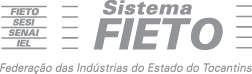 Itinerário Formativo de Educação Profissional, área Tecnológica Tecnologia da Informação – Software, versão 2023.O Tocantins é um estado novo e vem buscando constantemente a consolidação nos principais setores da Economia, como agronegócio, indústria e comércio. Com o intuito de fomentar esses setores da atividade econômica e ganhar competitividade frente ao cenário nacional, o estado busca desenvolver ações que também contribuem para a geração de emprego e renda. Os distritos industriais do Tocantins são espaços destinados a empresas que buscam localização estratégica para alavancar a produção industrial. O Tocantins possui onze distritos industriais, sendo que quatro são projetos do Estado, com infraestrutura adequada à instalação de empresas e os demais são projetos dos municípios. Os distritos estão localizados nas seguintes cidades: Palmas, Colinas do Tocantins, Porto Nacional, Gurupi, Araguaína, Paraíso do Tocantins. (Fonte: SICS/TO; 2023). Segundo o Perfil da Indústria do Tocantins, desenvolvido pela Federação das Indústrias (FIETO) com cerca de 3 mil indústrias tocantinenses, 84% das indústrias no Tocantins estão concentradas em 20 municípios do Estado. O setor com mais representatividade na indústria do Estado continua sendo a construção civil e mobiliário (31,2%), seguida pela indústria mecânica, metalúrgica e materiais elétricos (29,4%), alimentação (13,7%) e vestuário e artefatos de couro (8%). (Fonte: Perfil da Indústria do Tocantins, 2022). A indústria é responsável por 34.321 empregos formais, nos quais 92% estão concentrados em 20 municípios. Esses postos estão principalmente em Palmas, Araguaína, Paraíso do Tocantins e Gurupi, respectivamente. (Fonte: Perfil da Indústria do Tocantins, 2022). A população da cidade de Gurupi (TO) chegou a 85.126 pessoas no Censo de 2022, o que representa um aumento de 10,91% em comparação com o Censo de 2010. No ranking de população dos municípios, Gurupi está na 3ª colocação no estado. Foram registradas 3.485 matrículas no Ensino Médio em 2021. A população entre 15 e 24 anos era de 15.591 jovens em 2010 (IBGE, 2023). O profissional Técnico em Desenvolvimento de Sistemas atende demandas das seguintes empresas: • Empresas de desenvolvimento de sistemas • Departamento de desenvolvimento de sistemas em organizações governamentais e não governamentais • Empresas de consultoria em sistemas • Empresas de soluções em análise de dados • Profissional autônomo Atualmente, no CRM do SENAI existem 2.107 empresas cadastradas em Gurupi, sendo 1.914 indústrias e 193 empresas de outros segmentos econômicos.O Mapa do Trabalho Industrial apresenta a projeção de demanda entre 2022 e 2025 para o município de Gurupi de 28 profissionais da área de Tecnologia da Informação, sendo: • 09 para atuar como Técnico em Desenvolvimento de Sistemas e Aplicações; • 19 para atuar como Técnico em Operação e Monitoração de Computadores. A projeção de demanda da região de Gurupi no Mapa do Trabalho Industrial entre 2022 e 2025 é de 41 profissionais da área de Tecnologia da Informação, sendo: • 12 para atuar como Técnico em Desenvolvimento de Sistemas e Aplicações; • 29 para atuar como Técnico em Operação e Monitoração de Computadores. A projeção estima que até 2025 existirão 175 postos de trabalho para Técnicos da Área de Tecnologia da Informação, sendo 46 Técnicos em Desenvolvimento de Sistemas e Aplicações e 129 Técnicos em Operação e Monitoração de Computadores no município de Gurupi.Não há concorrente direto para o Curso Técnico de Desenvolvimento de Sistemas em Gurupi. Os concorrentes indiretos são da Unopar para os seguintes cursos: • Unopar – Site Tecnólogo em Análise e Desenvolvimento de Sistemas Oferta Híbrido: Noturno, a partir de R$ 149,00, por 5 semestres Oferta Online: Aluno faz o horário, a partir de R$ 129,00, por 5 semestres • Unopar – Site Tecnólogo em Desenvolvimento Web Oferta Online: Aluno faz o horário, a partir de R$ 129,00, por 4 semestresO SENAI-DR/TO, procurando fortalecer as ações da cadeia produtiva, visa oferecer uma Educação profissional e tecnológica alinhada às demandas do Estado, qualificando profissionais com habilidades e competências necessárias para o desempenho eficiente e eficaz na indústria, bem como, oportunizando aos jovens meios para inserção no mercado de trabalho, alinhado aos referenciais estratégicos do SENAI Tocantins que é promover educação profissional de qualidade, adequando a oferta de mão de obra ao perfil profissional demandado pela indústria, promovendo assim a educação para o trabalho, ainda apoiando o segmento da indústria, fortalecendo-o com mão de obra qualificada, a geração de emprego e renda, bem como, contribuindo para o desenvolvimento sustentável do país.Desenvolver e programar sistemas computacionais, atendendo normas e padrão de qualidade, usabilidade, integridade e segurança da informação.O candidato deve ter concluído o ensino médio ou estar cursando regularmente o 2º ou 3º ano, sendo que, o recebimento do diploma de técnico estará vinculado à comprovação de conclusão do ensino médio, por meio do Certificado de Conclusão. Os interessados poderão ser submetidos a um processo de seleção, quando a instituição julgar necessário. Caso o interessado possua idade inferior a 18 anos, deverá ser assistido por seu responsável direto no ato da inscrição no processo seletivo ou no ato da matrícula quando não houver processo seletivo, a situação preferencial é o candidato ter acesso a internet.O candidato classificado, no ato da matrícula, deverá apresentar toda a documentação exigida no edital e legislação vigente. A Unidade Escolar poderá a qualquer momento solicitar documentação complementar desde que devidamente motivada, bem como realizar editais para recomposição de turmas.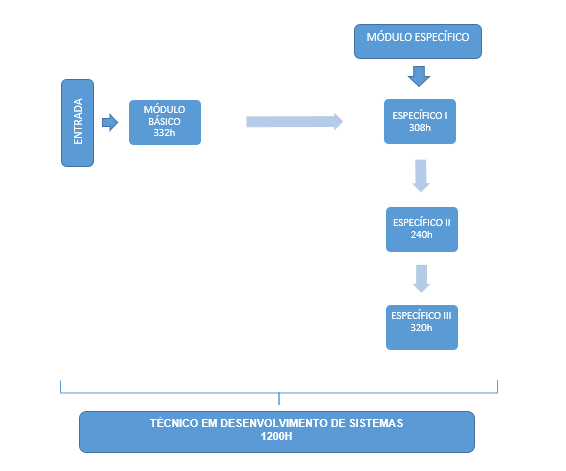 A Metodologia SENAI de Educação Profissional tem como pilar a formação de profissionais por competência, com isso todo projeto pedagógico do curso foi desenvolvido com base em competências de forma que permita o enfrentamento dos desafios impostos pelo mundo do trabalho. A metodologia prevê um processo de ensino aprendizagem focado no desenvolvimento das competências, com a pratica docente fundamentada na utilização de estratégias de aprendizagem desafiadoras, que objetiva o desenvolvimento de capacidades que favorecem a formação com base em competências. Com isso a proposta pedagógica do curso deve abranger os fundamentos, capacidades e conhecimentos selecionados e deve sempre referenciar aos problemas reais do mundo do trabalho pertinentes ao perfil de conclusão do curso.A prática docente deve ser o resultado de um conjunto de ações didático-pedagógicas empregadas para desenvolver, de maneira integrada e complementar, os processos de ensino e aprendizagem. É papel do docente planejar, organizar, propor situações de aprendizagem e mediá-las, favorecendo a construção de conhecimentos e o desenvolvimento de capacidades que sustentam as competências explicitadas no perfil profissional. A metodologia tem como foco a aplicação de várias Estratégias de Aprendizagem Desafiadoras tais como Situação-Problema, Estudo de Caso, Projeto e Pesquisa Aplicada. Vale ressaltar que além das estratégias de aprendizagem desafiadoras apresentadas, o docente deve escolher outras estratégias de ensino complementares que também possam contribuir para o desenvolvimento das capacidades e dos conhecimentos para favorecer uma aprendizagem mais efetiva.As estratégias de aprendizagem desafiadoras devem ser planejadas e redigidas de maneira a levar o aluno à reflexão e à tomada de decisão sobre as ações que serão realizadas para a sua solução. O docente deve considerar a possibilidade de a estratégia de aprendizagem desafiadora admitir sempre uma ou mais soluções. Segue algumas sugestões de intervenções mediadoras (práticas pedagógicas) que podem ser trabalhadas no curso:Situações de aprendizagem Objetivo: A situação de aprendizagem não se refere apenas uma atividade, mas um conjunto de ações que norteiam o desenvolvimento da prática docente. Situação-Problema é uma Estratégia de Aprendizagem Desafiadora que apresenta ao aluno uma situação real ou hipotética, de ordem teórica e prática, própria de uma determinada ocupação e dentro de um contexto que a torna altamente significativa. Sua proposição deve envolver elementos relevantes na caracterização de um desempenho profissional, levando o aluno a mobilizar conhecimentos, habilidades e atitudes na busca de soluções para o problema proposto.Avaliação de aproveitamento: a forma de avaliar está alinhada a forma de construir o conhecimento, empregando estratégias e instrumentos de avaliação que oportunizem o estudante fazer e refazer, para que ocorra realmente a compreensão do processo.Unidades curriculares contemplados com a prática: todas as unidades. Períodos de execução: durante o período letivo.Estudo de Casos: Objetivo: explorar o potencial do aluno, a partir de problemas práticos onde a realidade das empresas da região é retratada.Unidades curriculares contemplados com a prática: todos as unidades. Período de execução: durante o período letivo. Projetos Integradores: Objetivo: consolidar as competências estudadas nas diferentes unidades curriculares, através da necessidade de se utilizar competências distintas visando resolver um problema específico ou criação solicitada. Atividades: elaboração de projetos que podem envolver conteúdos abordados em mais de uma unidade curricular e/ou módulo. Avaliação de aproveitamento: dar-se-á através da análise do resultado final do projeto, avaliando-se as habilidades de abordagem do problema oferecido e das competências demonstradas através do resultado apresentado. Unidades curriculares contemplados com a prática: todas as unidades. Período de execução: durante o período letivo. Palestras técnicas, participação em eventos, seminários, workshops, painel: Objetivo: promover a integração dos alunos e fornecer informações e atualizadas da área de automação.Avaliação de aproveitamento: os alunos deverão demonstrar compreensão dos processos observados, através de atividades com análise e opiniões individuais ou em grupos, tendo os docentes como mediadores.Unidades curriculares contemplados com a prática: todas as unidades. Período de execução: durante o período letivo. Mostras individuais e em grupos: Objetivo: apresentar trabalhos práticos baseados nos conhecimentos, habilidades e atitudes adquiridas ao longo do curso. Avaliação de aproveitamento: durante as apresentações os professores identificarão a aplicação e profundidade dos conhecimentos, habilidades e atitudes desenvolvidas nos seus respectivos componentes curriculares. Unidades curriculares contemplados com a prática: todas as unidades.Período de execução: durante o período letivo. Aula prática: Objetivo: executar tarefas práticas pré-estabelecidas nos planos de aula, com o intuito de aperfeiçoar as habilidades previstas em cada componente curricular.Avaliação de aproveitamento: através dos trabalhos materializados.Unidades curriculares contemplados com a prática: todas as unidades. Período de execução: durante o período letivo. Aulas dialogadas: Objetivo: mediar e compartilhar conhecimentos e informações, com o intuito de apresentar novos conceitos contribuindo de forma decisiva para a formação do futuro profissional de automação. Atividades: apresentação ao grupo dos objetivos do estudo, exposição do tema por determinado período, diálogo com espaço para questionamentos, críticas e solução de dúvidas.Avaliação de aproveitamento: participação nas discussões, registro e socialização das discussões. Unidades curriculares contemplados com a prática: todas as unidades.Período de execução: durante o período letivo. Avaliações apresentações de trabalhos: Objetivo: buscar a assimilação progressiva, cumulativa e formativa dos conhecimentos adquiridos no decorrer do curso. Unidades curriculares contemplados com a prática: todas as unidades. Período de execução: durante o período letivo. Visitas Técnicas: Objetivo: dar oportunidade aos alunos de contextualização de conceitos e conhecimentos adquiridos na fase escolar, através da observação e identificação de processos produtivos de empresas e laboratórios ligados ao sistema da automação. Avaliação de aproveitamento: os alunos deverão demonstrar compreensão dos processos observados, através de relatórios escritos, exposições individuais ou em grupo, workshops, painéis de debates e outras possibilidades que surgirem, tendo docentes como mediador, entre outros.Unidades curriculares contemplados com a prática: todos as unidades. Períodos de execução: durante o período letivo. Projetos Interdisciplinares Os Projetos Interdisciplinares são propostos pela instituição ou pelos docentes e mobilizados em situações típicas do mundo do trabalho. Nesse caso, assumem um caráter interdisciplinar, visto que o foco deve ser o desenvolvimento das capacidades técnicas, sociais, organizativas e metodológicas a serem desenvolvidas nas unidades curriculares, inseridas em um contexto desafiador e significativo, que despertam o interesse do aluno para inovação, resolução de problemas e empreendedorismo. Reveste-se de uma intencionalidade altamente contextualizada e interdisciplinar. Sua prática, deve ser sistematizada, deve tanto desenvolver quanto consolidar uma aprendizagem, que permita e prepare o aluno para solucionar problemas simples e complexos, o trabalho em equipe, a raciocinar e refletir diante das novas situações e com uma formação que o permita acompanhar as mudanças e as inovações alinhadas a situações reais do mundo do trabalho.O planejamento é a etapa que os instrutores em conjunto com a equipe pedagógica definem e decidem de acordo com as capacidades técnicas que serão desenvolvidas no decorrer dos módulos, e como os problemas, desafios serão criados e propostos aos alunos. Os docentes devem inicialmente, refletir sobre a proposta do projeto/desafio a ser proposto que envolva as situações de aprendizagem e o desenvolvimento de capacidades técnicas e atitudinais alinhadas as atividades e conhecimentos trabalhados em sala de aula, reforçando assim o uso da Metodologia SENAI de Educação Profissional e das estratégias de aprendizagem desafiadora mais adequada ao perfil. A partir dessa reflexão, definir coletivamente com os instrutores das demais unidades curriculares as capacidades técnicas que, ao serem organizadas pedagogicamente, possam desafiar e dar origem ao projeto interdisciplinar que levem ao aluno em contato com a realidade e estimular os alunos a pesquisar, inovar, resolver problemas e buscar saídas para as questões apresentadas. O projeto interdisciplinar deve proporcionar aos alunos uma visão sistêmica e favorecer o exercício da tomada de decisão em situações inovadoras, permitir aos alunos mobilizar, coletivamente, os conhecimentos na geração de novas ideias, exercitando importantes capacidades técnicas para o seu desempenho profissional, como o pensamento criativo, a autonomia e a inovação e a tecnologia. Com intuito de incentivar a inovação, o projeto interdisciplinar deve mobilizar a criatividade dos alunos estimulando o livre pensar, o interesse pelo novo, o pensamento divergente, a aceitação da dúvida como propulsora do pensar, a imaginação e o pensamento prospectivo com o objetivo de lançar o olhar para a inovação. Ao incentivar o pensamento criativo/divergente, o docente oportuniza aprendizagens que vão além da mera reprodução da realidade, propiciando a descoberta de novas perspectivas e a inovação. Com vista a garantir a padronização e alinhamento a Metodologia SENAI de Educação, os docentes devem utilizar como meio para a construção do projeto interdisciplinar a Plataforma Mundo SENAI Docente. Os projetos interdisciplinares deverão ser apresentados aos discentes impreterivelmente até a 2ª semana de aula do 1º módulo correspondente ao projeto. Serão desenvolvidos em grupo, no mínimo 3 no máximo 4, e serão avaliados e conceituados por meio de critérios estabelecidos pelos docentes. As unidades curriculares constantes do Projeto Interdisciplinar 1, 2 e 3 possuem carga horária de 20 horas, serão destinadas para finalização, integração e apresentação pelos alunos dos resultados, a uma banca de avaliadores composta pelos docentes do (s) módulo (s) e equipe pedagógica. As atividades propostas nos projetos entre outros serão desenvolvidas paralelo aos módulos correspondentes, como atividades extracurriculares, sob a orientação dos docentes. Estágio Supervisionado Tendo em vista a importância de incentivar o estágio para o desenvolvimento das habilidades e competências próprias da atividade profissional do curso Técnico, proporcionando o diálogo entre a teoria e a prática, permitindo uma interação maior com o mercado de trabalho e a atuação profissional, o SENAI irá apoiar o aluno que tiver interesse de desenvolver o estágio curricular não obrigatório.O estágio não obrigatório é aquele desenvolvido como atividade opcional, proporcionada ao aluno regularmente matriculado e com frequência efetiva em um determinado curso técnico com a finalidade de realizar atividades específicas em consonância com perfil profissional de conclusão do curso. O estágio não obrigatório pode ser realizado pelos alunos que tiverem interesse e que concluir a partir das unidades curriculares do módulo específico I da matriz curricular. A carga horária mínima para o aluno que optar em realizar o estágio curricular não obrigatório é de 50 horas, que deve ser deve ser apostilada e registrada nos registros escolares dos alunos que as realizarem e nos respectivos históricos escolares.O aluno que tiver interesse deve entrar em contato com o Coordenador de Estágio da Unidade para que este, conforme a legislação vigente aplicável, faça a intermediação do contrato de estágio, junto as indústrias da região e demais parceiros.  Para atendimento ao estágio não obrigatório deve cumprir o previsto na legislação do Estágio e manual do estágio do SENAI.Atividades ComplementaresAs atividades complementares e extracurriculares constituem ações e atividades adicionais, paralelas às demais atividades do curso e que devem ser desenvolvidas ao longo do curso técnico, por meio de estudos e práticas independentes, presenciais e/ou à distância, integralizando as unidades curriculares e os conhecimentos adquiridos no do ambiente escolar. Visa incentivar a participação dos alunos, em práticas curriculares multidisciplinar, abrangendo estudos e atividades independentes, transversais, opcionais, interdisciplinares e ainda enriquecer o processo de ensino-aprendizagem, instigando a participação do aluno do curso técnico em atividades que privilegiem a construção de comportamentos sociais, humanos, culturais e profissionais, alargando o seu currículo com experiências e vivências que contribuem para sua formação pessoal e profissional.Dessa forma, o aluno poderá desenvolver as competências requeridas no mercado de trabalho, sendo orientado a buscar novos conhecimentos e aprofundar em temas relacionados ao curso, participando de eventos diversos, bem como realizando ações que contribuam para formação de um perfil profissional empreendedor, com iniciativa, capacidade de liderança e com habilidades para gerenciar mudanças, e acima de tudo, um perfil profissional autoconfiante, capaz de construir suas próprias oportunidades, requisito este indispensável ao profissional de hoje.São consideradas atividades complementares participação em eventos internos e externos da instituição tais como congressos, seminários, palestras, visitas técnicas, conferências, teleconferências, simpósios, atividades culturais, participação em exposições ou feiras, realização de cursos na modalidade a distância com o objetivo a difusão e/ou compartilhamento de informações, entre outros que possam enriquecer o processo de ensino-aprendizagem.Deve ser incentivado a participação nos eventos pelos instrutores e especialistas do curso e desenvolvida no decorrer o curso, sempre alinhando as atividades as capacidades técnicas a serem desenvolvidas e ao perfil de conclusão do curso.As horas destinadas às atividades complementares do curso técnico em Desenvolvimento de Sistemas não irá compor a carga horária total do curso.  A avaliação da aprendizagem, entendida como um processo contínuo e sistemático para obtenção de informações, análise e interpretação da ação educativa, deve subsidiar as ações de todos os envolvidos e constituir-se numa prática diária que subsidia a tomada de decisão e redirecionamento de rumos, tanto para os alunos, quanto para os docentes.No SENAI Tocantins, a avaliação é entendida de três formas: diagnóstica, formativa e somativa:Diagnóstica: possibilita o acompanhamento sistemático do processo de desenvolvimento de competências e visa identificar lacunas de aprendizagem e dificuldades dos alunos, de modo a redirecionar os métodos utilizados para favorecer o sucesso de cada empreendimento educacional;Formativa: fornece informações ao aluno e ao docente, durante o desenvolvimento do processo de ensino e de aprendizagem, seja ele o desenvolvimento de uma situação de aprendizagem, de componente curricular ou de módulo; permite localizar os pontos a serem melhorados e indica, ainda, deficiências em relação a procedimentos de ensino e de avaliação adotados; permite decisões de redirecionamento do ensino e da aprendizagem, tendo em vista garantir a sua qualidade ao longo de um processo formativo; tem uma perspectiva orientadora que, neste caso, permite aos alunos e o docente uma visão mais ampla e real das suas atuações;Somativa: permite julgar o mérito ou valor da aprendizagem e ocorre ao final de uma etapa do processo de ensino e aprendizagem, seja ela uma situação de aprendizagem desenvolvida, o componente curricular, o módulo ou o conjunto de módulos que configuram o curso; tem função administrativa, uma vez que permite decidir sobre a promoção ou retenção do aluno, considerando o nível escolar em que ele se encontra; as informações, obtidas com esta avaliação ao final de uma etapa ou de um processo, podem se constituir em informações diagnósticas para a etapa subsequente do ensino.A avaliação da aprendizagem é realizada pelo docente continuamente, por meio de várias estratégias e apresentação de situações-problema, sendo que estas consistem em desafios que mobilizam o aluno para desenvolvimento de produtos significativos.Os instrumentos e estratégias de avaliação devem contemplar o desenvolvimento de competências, e para tal o aluno deve apropriar-se de conhecimentos, habilidades e atitudes que podem ser verificados pelo docente por meio da observação do protagonismo e do desempenho do aluno em:Elaboração e apresentação de pesquisas;Participação em debates;Elaboração de conceitos;Formulação de perguntas;Resolução de atividades práticas ou teóricas;Entrevistas (elaboração, aplicação, interpretação e apresentação);Desenvolvimento e/ou desempenho em jogos, simulações, dramatizações e teatralização;Capacidade de observação;Aplicação de método de trabalho prático ou teórico formal;Capacidade de arguição;Avaliação dos produtos desenvolvidos e teste de funcionamento, caso seja aula prática;Análise de acabamento parcial e final dos produtos desenvolvidos;Comparação de especificações ou com o padrão solicitado, dados e informações;Análise de conformidade se for o caso (especificações técnicas, normas, etc.);Capacidade de observação sistematizada e formal;Desempenho em atividades simuladas;Questionamentos realizados em sala;Auto avaliação;Atitude em dinâmicas de grupo;Qualidade no atendimento/relacionamento durante o desenvolvimento de situações problema e produtos;Postura ética no desenvolvimento das aulas e avaliações;Assiduidade.Outros instrumentos e estratégias avaliativas podem ser planejados e utilizados pelo docente além dos apresentados. A avaliação, parte integrante dos processos de ensino e de aprendizagem, é realizada conforme os seguintes princípios:Preponderância dos aspectos qualitativos sobre os quantitativos;Explicitação dos critérios de avaliação para o discente;Diversificação de instrumentos e estratégias de avaliação;Estímulo ao desenvolvimento da atitude de auto avaliação por parte do discente.O aproveitamento de estudos adquiridos por meios formais reportar-se-á ao definido em Regimento Escolar.Ao aluno que concluir, com aproveitamento, a fase escolar no SENAI e apresentar o certificado de conclusão do ensino médio, será conferido o diploma de Técnico em Desenvolvimento de Sistemas, com validade em território nacional.O aluno que não comprovar a conclusão do ensino médio poderá receber uma declaração, quando solicitado, constando que o aluno concluiu a fase escolar no curso técnico do SENAI e que o mesmo somente será habilitado e receberá o diploma de Técnico em Desenvolvimento de Sistemas quando comprovar junto à secretaria escolar da Unidade o atendimento a esse requisito.Para execução do curso Técnico em Desenvolvimento de Sistemas os recursos financeiros foram previstos no Plano Orçamentário anual da Unidade Escolar. Portanto, o investimento inicial e o custo operacional estão dentro do padrão proposto pelo Planejamento e Projeto do Curso.Lei Federal nº 9.394/96 – estabelece as diretrizes e base da educação nacional. Lei Federal nº 11.741/08 – estabelece as diretrizes e bases da educação nacional, para redimensionar, institucionalizar e integrar as ações da educação profissional técnica de nível médio, da educação de jovens e adultos e da educação profissional e tecnológica. Resolução CNE/CP Nº1, de 5 de janeiro de 2021 – Diretrizes Curriculares Nacionais Gerais para a Educação Profissional e Tecnológica.Regimento Escolar das Unidades Operacionais do SENAIDR/TO. Resolução 14/2013 do Conselho Nacional do SENAI, item 27, que estabelece as normas descritas nesta Circular, referente à expedição e registro de diplomas de curso técnico de nível médio, bem como o todo o processo. Portaria MEC 984 de 27 de julho de 2012, que integra o SENAI ao sistema federal de ensino. Manual de Autorização de Curso de Educação Profissional Técnica de Nível Médio do departamento nacional.Lei nº 11.788 de 25 de setembro de 2008, que dispõe sobre o estágio de estudantes. Decreto Nº 10.278, de 18 de março de 2020, que estabelece a técnica e os requisitos para a digitalização de documentos públicos ou privados, a fim de que os documentos digitalizados produzam os mesmos efeitos legais dos documentos originais. Decreto Lei Nº 5.452, de 1º de Maio de 1943, Consolidação das Leis do Trabalho Art. 426. Inciso I.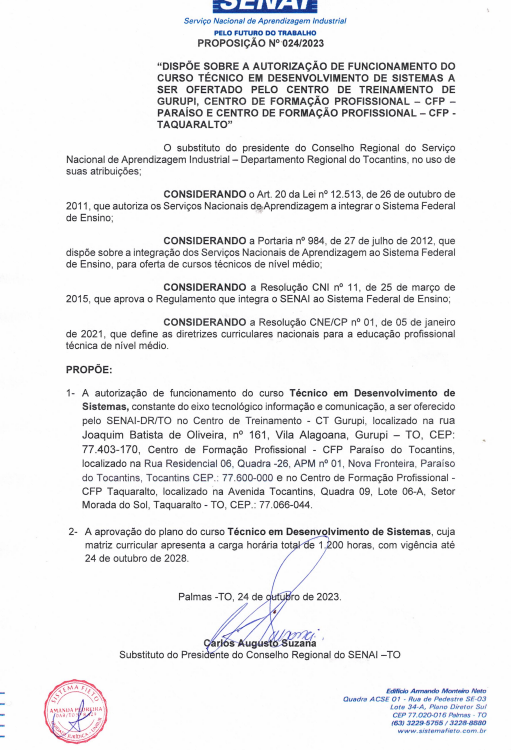 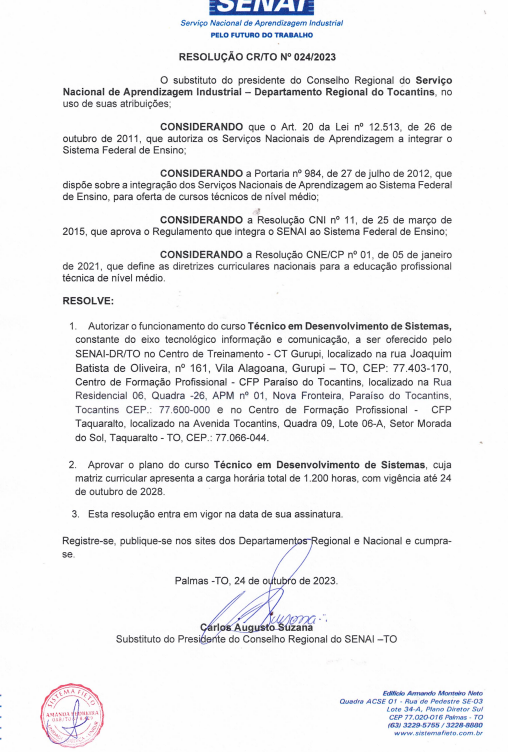 Fundamento Legal:Lei Federal nº 9.394/96 – estabelece as diretrizes e base da educação nacional. Lei Federal nº 11.741/08 – estabelece as diretrizes e bases da educação nacional, para redimensionar, institucionalizar e integrar as ações da educação profissional técnica de nível médio, da educação de jovens e adultos e da educação profissional e tecnológica. Resolução CNE/CP Nº1, de 5 de janeiro de 2021 – Diretrizes Curriculares Nacionais Gerais para a Educação Profissional e Tecnológica. Regimento Escolar das Unidades Operacionais do SENAIDR/TO. Resolução 14/2013 do Conselho Nacional do SENAI, item 27, que estabelece as normas descritas nesta Circular, referente à expedição e registro de diplomas de curso técnico de nível médio, bem como o todo o processo. Portaria MEC 984 de 27 de julho de 2012, que integra o SENAI ao sistema federal de ensino. Manual de Autorização de Curso de Educação Profissional Técnica de Nível Médio do departamento nacional. Lei nº 11.788 de 25 de setembro de 2008, que dispõe sobre o estágio de estudantes. Decreto Nº 10.278, de 18 de Março de 2020, que estabelece a técnica e os requisitos para a digitalização de documentos públicos ou privados, a fim de que os documentos digitalizados produzam os mesmos efeitos legais dos documentos originais. Decreto Lei Nº 5.452, de 1º de Maio de 1943, Consolidação das Leis do Trabalho Art. 426. Inciso I. Matriz Curricular:TEC.208.3Tabela Referencial:Itinerário Nacional:Itinerário Formativo de Educação Profissional, área Tecnológica Tecnologia da Informação – Hardware, versão 2023.Técnico em Desenvolvimento de Sistemas Técnico em Desenvolvimento de Sistemas 3171-103171-10Habilitação TécnicaHabilitação TécnicaNível de Qualificação:33Eixo Tecnológico: - SOFTWARE - SOFTWARE12001200160 horas – Não obrigatório conforme Lei 11.788. (Carga Horária Mínima).Período de Integralização do curso:03.777.465/0003-03Serviço Nacional de Aprendizagem IndustrialNome Fantasia:CENTRO DE EDUCACAO E TECNOLOGIA - CETEC GURUPIEntidade de Direito Privado.265, R. Newton da Rocha, 135 - St. Central.Gurupi/ Tocantins / 77402-020 63 3311 1150nayaralopes@sistemafieto.com.brwww.senai-to.com.brTécnico em Desenvolvimento de Sistemas 3171-10Desenvolver e programar sistemas computacionais, atendendo normas e padrão de qualidade, usabilidade, integridade e segurança da informaçãoBásicoIntrodução a Qualidade e Produtividade-16 h16 h332 hBásicoSaúde e Segurança no Trabalho-12 h12 h332 hBásicoIntrodução a Indústria 4.0-24 h24 h332 hBásicoIntrodução ao Desenvolvimento de Projetos-12 h12 h332 hBásicoIntrodução à Tecnologia da Informação e Comunicação-40 h40 h332 hBásicoSustentabilidade nos processos industriais- 8 h 8 h332 hBásicoLógica de Programação220 h332 hEspecífico IFundamentos de Eletroeletrônica Aplicada80 h308 hEspecífico IModelagem de Sistemas88 h308 hEspecífico IBanco de Dados140 h308 hEspecífico IIProgramação de Aplicativos120 h240 hEspecífico IIInternet das Coisas120 h240 hEspecífico IIIDesenvolvimento de Sistemas200 h320 hEspecífico IIITeste de Sistemas60 h320 hEspecífico IIIManutenção de Sistemas30 h320 hEspecífico IIIImplantação de Sistemas30 h320 h1200 h1200 h160 horas – Não obrigatório conforme Lei 11.788. 160 horas – Não obrigatório conforme Lei 11.788. 160 horas – Não obrigatório conforme Lei 11.788. 160 horas – Não obrigatório conforme Lei 11.788. 1200 h1200 h1200 h1200 hMÓDULO – BÁSICOMÓDULO – BÁSICOMÓDULO – BÁSICOMÓDULO – BÁSICOUnidade Curricular: Introdução a Qualidade e ProdutividadeUnidade Curricular: Introdução a Qualidade e ProdutividadeUnidade Curricular: Introdução a Qualidade e ProdutividadeCarga Horária: 16 horasFunção: F. 1 : Programar sistemas computacionais, atendendo normas e padrão de qualidade, usabilidade, robustez, integridade e segurança. F. 2 : Desenvolver sistemas computacionais, atendendo normas e padrão de qualidade, usabilidade, robustez, integridade e segurança.Função: F. 1 : Programar sistemas computacionais, atendendo normas e padrão de qualidade, usabilidade, robustez, integridade e segurança. F. 2 : Desenvolver sistemas computacionais, atendendo normas e padrão de qualidade, usabilidade, robustez, integridade e segurança.Função: F. 1 : Programar sistemas computacionais, atendendo normas e padrão de qualidade, usabilidade, robustez, integridade e segurança. F. 2 : Desenvolver sistemas computacionais, atendendo normas e padrão de qualidade, usabilidade, robustez, integridade e segurança.Função: F. 1 : Programar sistemas computacionais, atendendo normas e padrão de qualidade, usabilidade, robustez, integridade e segurança. F. 2 : Desenvolver sistemas computacionais, atendendo normas e padrão de qualidade, usabilidade, robustez, integridade e segurança.Objetivo Geral: Desenvolver capacidades básicas e socioemocionais relativas à qualidade nas diferentes situações que podem ser enfrentadas pelos profissionais, identificando ferramentas da qualidade na aplicabilidade para melhorias e solução de problemas.Objetivo Geral: Desenvolver capacidades básicas e socioemocionais relativas à qualidade nas diferentes situações que podem ser enfrentadas pelos profissionais, identificando ferramentas da qualidade na aplicabilidade para melhorias e solução de problemas.Objetivo Geral: Desenvolver capacidades básicas e socioemocionais relativas à qualidade nas diferentes situações que podem ser enfrentadas pelos profissionais, identificando ferramentas da qualidade na aplicabilidade para melhorias e solução de problemas.Objetivo Geral: Desenvolver capacidades básicas e socioemocionais relativas à qualidade nas diferentes situações que podem ser enfrentadas pelos profissionais, identificando ferramentas da qualidade na aplicabilidade para melhorias e solução de problemas.SubfunçãoPadrão de DesempenhoCapacidades BásicasCapacidades BásicasNão se aplicaNão se aplicaReconhecer os fundamentos da qualidade nos processos industriais. Identificar as ferramentas da qualidade aplicadas nos processos industriais. Reconhecer as etapas da filosofia Lean para otimização de custos e redução do tempo e dos desperdícios de uma empresa.Reconhecer os fundamentos da qualidade nos processos industriais. Identificar as ferramentas da qualidade aplicadas nos processos industriais. Reconhecer as etapas da filosofia Lean para otimização de custos e redução do tempo e dos desperdícios de uma empresa.CONHECIMENTOS1 ESTRUTURA ORGANIZACIONAL1.1 Sistema de Comunicação1.2 Organização das funções, informações e recursos1.3 Funções e responsabilidades1.4 Formal e informal2 VISÃO SISTÊMICA2.1 Pensamento sistêmico2.2 Microcosmo e macrocosmo2.3 Conceito3 FILOSOFIA LEAN3.1 Ferramentas3.1.1 Mapa de fluxo de valor3.1.2 Cadeia de valores3.1.3 Takt-time3.1.4 Cronoanálise3.1.5 Diagrama espaguete3.2 Etapas3.2.1 Encerramento3.2.2 Monitoramento3.2.3 Intervenção3.2.4 Coleta3.2.5 Preparação3.3 Pilares3.4 Mindset3.5 Definição e importância4 MÉTODOS E FERRAMENTAS DA QUALIDADE4.1 Definição e Aplicabilidade4.1.1 Diagrama de dispersão4.1.2 Folha de verificação4.1.3 5W2H4.1.4 CEP4.1.5 Diagrama de Ishikawa4.1.6 Diagrama de Pareto4.1.7 Fluxograma de processos4.1.8 Brainstorming4.1.9 Histograma4.1.10 MASP4.1.11 PDCA5 PRINCÍPIOS DA GESTÃO DA QUALIDADE5.1 Gestão de relacionamentos5.2 Melhoria5.3 Tomada de decisão baseado em evidências5.4 Abordagem de processos5.5 Engajamento das pessoas5.6 Liderança5.7 Foco no cliente6 QUALIDADE6.1 Evolução da qualidade6.2 DefiniçãoCONHECIMENTOS1 ESTRUTURA ORGANIZACIONAL1.1 Sistema de Comunicação1.2 Organização das funções, informações e recursos1.3 Funções e responsabilidades1.4 Formal e informal2 VISÃO SISTÊMICA2.1 Pensamento sistêmico2.2 Microcosmo e macrocosmo2.3 Conceito3 FILOSOFIA LEAN3.1 Ferramentas3.1.1 Mapa de fluxo de valor3.1.2 Cadeia de valores3.1.3 Takt-time3.1.4 Cronoanálise3.1.5 Diagrama espaguete3.2 Etapas3.2.1 Encerramento3.2.2 Monitoramento3.2.3 Intervenção3.2.4 Coleta3.2.5 Preparação3.3 Pilares3.4 Mindset3.5 Definição e importância4 MÉTODOS E FERRAMENTAS DA QUALIDADE4.1 Definição e Aplicabilidade4.1.1 Diagrama de dispersão4.1.2 Folha de verificação4.1.3 5W2H4.1.4 CEP4.1.5 Diagrama de Ishikawa4.1.6 Diagrama de Pareto4.1.7 Fluxograma de processos4.1.8 Brainstorming4.1.9 Histograma4.1.10 MASP4.1.11 PDCA5 PRINCÍPIOS DA GESTÃO DA QUALIDADE5.1 Gestão de relacionamentos5.2 Melhoria5.3 Tomada de decisão baseado em evidências5.4 Abordagem de processos5.5 Engajamento das pessoas5.6 Liderança5.7 Foco no cliente6 QUALIDADE6.1 Evolução da qualidade6.2 DefiniçãoCONHECIMENTOS1 ESTRUTURA ORGANIZACIONAL1.1 Sistema de Comunicação1.2 Organização das funções, informações e recursos1.3 Funções e responsabilidades1.4 Formal e informal2 VISÃO SISTÊMICA2.1 Pensamento sistêmico2.2 Microcosmo e macrocosmo2.3 Conceito3 FILOSOFIA LEAN3.1 Ferramentas3.1.1 Mapa de fluxo de valor3.1.2 Cadeia de valores3.1.3 Takt-time3.1.4 Cronoanálise3.1.5 Diagrama espaguete3.2 Etapas3.2.1 Encerramento3.2.2 Monitoramento3.2.3 Intervenção3.2.4 Coleta3.2.5 Preparação3.3 Pilares3.4 Mindset3.5 Definição e importância4 MÉTODOS E FERRAMENTAS DA QUALIDADE4.1 Definição e Aplicabilidade4.1.1 Diagrama de dispersão4.1.2 Folha de verificação4.1.3 5W2H4.1.4 CEP4.1.5 Diagrama de Ishikawa4.1.6 Diagrama de Pareto4.1.7 Fluxograma de processos4.1.8 Brainstorming4.1.9 Histograma4.1.10 MASP4.1.11 PDCA5 PRINCÍPIOS DA GESTÃO DA QUALIDADE5.1 Gestão de relacionamentos5.2 Melhoria5.3 Tomada de decisão baseado em evidências5.4 Abordagem de processos5.5 Engajamento das pessoas5.6 Liderança5.7 Foco no cliente6 QUALIDADE6.1 Evolução da qualidade6.2 DefiniçãoCONHECIMENTOS1 ESTRUTURA ORGANIZACIONAL1.1 Sistema de Comunicação1.2 Organização das funções, informações e recursos1.3 Funções e responsabilidades1.4 Formal e informal2 VISÃO SISTÊMICA2.1 Pensamento sistêmico2.2 Microcosmo e macrocosmo2.3 Conceito3 FILOSOFIA LEAN3.1 Ferramentas3.1.1 Mapa de fluxo de valor3.1.2 Cadeia de valores3.1.3 Takt-time3.1.4 Cronoanálise3.1.5 Diagrama espaguete3.2 Etapas3.2.1 Encerramento3.2.2 Monitoramento3.2.3 Intervenção3.2.4 Coleta3.2.5 Preparação3.3 Pilares3.4 Mindset3.5 Definição e importância4 MÉTODOS E FERRAMENTAS DA QUALIDADE4.1 Definição e Aplicabilidade4.1.1 Diagrama de dispersão4.1.2 Folha de verificação4.1.3 5W2H4.1.4 CEP4.1.5 Diagrama de Ishikawa4.1.6 Diagrama de Pareto4.1.7 Fluxograma de processos4.1.8 Brainstorming4.1.9 Histograma4.1.10 MASP4.1.11 PDCA5 PRINCÍPIOS DA GESTÃO DA QUALIDADE5.1 Gestão de relacionamentos5.2 Melhoria5.3 Tomada de decisão baseado em evidências5.4 Abordagem de processos5.5 Engajamento das pessoas5.6 Liderança5.7 Foco no cliente6 QUALIDADE6.1 Evolução da qualidade6.2 DefiniçãoCapacidades SocioemocionaisComprometer-se com a prática permanente e intensiva da amabilidade nas relações profissionais, visando ao engajamento e à cooperação nas relações de trabalhoPerceber que, em seu contexto de trabalho e âmbitos de convívio, existem diferentes hierarquias (instituídas ou natas), instâncias de decisão e níveis de autonomia em relação a ações, circunstâncias e propósitosReconhecer a ocorrência de novos fatos, ideias e opiniões diferentes como oportunidades e possibilidades de mudanças positivas e inovadoras nas atividades de sua responsabilidadeAnalisar as complexidades e dificuldades existentes nos problemas, necessidades, ou oportunidades de melhoria em seu campo de trabalhoCapacidades SocioemocionaisComprometer-se com a prática permanente e intensiva da amabilidade nas relações profissionais, visando ao engajamento e à cooperação nas relações de trabalhoPerceber que, em seu contexto de trabalho e âmbitos de convívio, existem diferentes hierarquias (instituídas ou natas), instâncias de decisão e níveis de autonomia em relação a ações, circunstâncias e propósitosReconhecer a ocorrência de novos fatos, ideias e opiniões diferentes como oportunidades e possibilidades de mudanças positivas e inovadoras nas atividades de sua responsabilidadeAnalisar as complexidades e dificuldades existentes nos problemas, necessidades, ou oportunidades de melhoria em seu campo de trabalhoCapacidades SocioemocionaisComprometer-se com a prática permanente e intensiva da amabilidade nas relações profissionais, visando ao engajamento e à cooperação nas relações de trabalhoPerceber que, em seu contexto de trabalho e âmbitos de convívio, existem diferentes hierarquias (instituídas ou natas), instâncias de decisão e níveis de autonomia em relação a ações, circunstâncias e propósitosReconhecer a ocorrência de novos fatos, ideias e opiniões diferentes como oportunidades e possibilidades de mudanças positivas e inovadoras nas atividades de sua responsabilidadeAnalisar as complexidades e dificuldades existentes nos problemas, necessidades, ou oportunidades de melhoria em seu campo de trabalhoCapacidades SocioemocionaisComprometer-se com a prática permanente e intensiva da amabilidade nas relações profissionais, visando ao engajamento e à cooperação nas relações de trabalhoPerceber que, em seu contexto de trabalho e âmbitos de convívio, existem diferentes hierarquias (instituídas ou natas), instâncias de decisão e níveis de autonomia em relação a ações, circunstâncias e propósitosReconhecer a ocorrência de novos fatos, ideias e opiniões diferentes como oportunidades e possibilidades de mudanças positivas e inovadoras nas atividades de sua responsabilidadeAnalisar as complexidades e dificuldades existentes nos problemas, necessidades, ou oportunidades de melhoria em seu campo de trabalhoBibliografia BásicaBibliografia BásicaBibliografia BásicaBibliografia BásicaTítulo 1;Título 2;Título 3;Título 1;Título 2;Título 3;Título 1;Título 2;Título 3;Título 1;Título 2;Título 3;Prazo máximo para integralização:Prazo máximo para integralização:Prazo máximo para integralização:Prazo máximo para integralização:MÓDULO – BÁSICOMÓDULO – BÁSICOMÓDULO – BÁSICOMÓDULO – BÁSICOUnidade Curricular: Saúde e Segurança no TrabalhoUnidade Curricular: Saúde e Segurança no TrabalhoUnidade Curricular: Saúde e Segurança no TrabalhoCarga Horária: 12 horasFunção: F. 1 : Programar sistemas computacionais, atendendo normas e padrão de qualidade, usabilidade, robustez, integridade e segurança. F. 2 : Desenvolver sistemas computacionais, atendendo normas e padrão de qualidade, usabilidade, robustez, integridade e segurança.Função: F. 1 : Programar sistemas computacionais, atendendo normas e padrão de qualidade, usabilidade, robustez, integridade e segurança. F. 2 : Desenvolver sistemas computacionais, atendendo normas e padrão de qualidade, usabilidade, robustez, integridade e segurança.Função: F. 1 : Programar sistemas computacionais, atendendo normas e padrão de qualidade, usabilidade, robustez, integridade e segurança. F. 2 : Desenvolver sistemas computacionais, atendendo normas e padrão de qualidade, usabilidade, robustez, integridade e segurança.Função: F. 1 : Programar sistemas computacionais, atendendo normas e padrão de qualidade, usabilidade, robustez, integridade e segurança. F. 2 : Desenvolver sistemas computacionais, atendendo normas e padrão de qualidade, usabilidade, robustez, integridade e segurança.Objetivo Geral: Desenvolver as capacidades básicas, socioemocionais necessárias à compreensão dos fundamentos da saúde e segurança do trabalho adequadas às diferentes situações profissionais.Objetivo Geral: Desenvolver as capacidades básicas, socioemocionais necessárias à compreensão dos fundamentos da saúde e segurança do trabalho adequadas às diferentes situações profissionais.Objetivo Geral: Desenvolver as capacidades básicas, socioemocionais necessárias à compreensão dos fundamentos da saúde e segurança do trabalho adequadas às diferentes situações profissionais.Objetivo Geral: Desenvolver as capacidades básicas, socioemocionais necessárias à compreensão dos fundamentos da saúde e segurança do trabalho adequadas às diferentes situações profissionais.SubfunçãoPadrão de DesempenhoCapacidades BásicasCapacidades BásicasNão se aplicaNão se aplicaReconhecer os conceitos, classificação e impactos de acidentes e doenças ocupacionais na indústria Reconhecer o papel do trabalhador no cumprimento das normas de saúde e segurançaReconhecer as medidas preventivas e corretivas nasatividades laboraisReconhecer os princípios, normas, legislação e procedimentos de saúde, segurança nos processosindustriaisReconhecer os tipos de riscos inerentes às atividades laborais nos processos industriaisReconhecer os conceitos, classificação e impactos de acidentes e doenças ocupacionais na indústria Reconhecer o papel do trabalhador no cumprimento das normas de saúde e segurançaReconhecer as medidas preventivas e corretivas nasatividades laboraisReconhecer os princípios, normas, legislação e procedimentos de saúde, segurança nos processosindustriaisReconhecer os tipos de riscos inerentes às atividades laborais nos processos industriaisCONHECIMENTOS1 O IMPACTO DA FALTA DE ÉTICA NOS AMBIENTES DE TRABALHO2 CÓDIGO DE ÉTICA PROFISSIONAL3 ACIDENTES DO TRABALHO E DOENÇAS OCUPACIONAIS3.1 CAT3.1.1 Definição3.2 Consequências dos acidentes do trabalho(Trabalhador, família, empresa e país)3.3 Causa:3.3.1 Fator humano e pessoal na prevenção de acidentes3.3.2 Imprudência, imperícia e negligência3.4 Tipos3.5 Definição4 MEDIDAS DE CONTROLE4.1 Importância dos Equipamentos de Proteção Individual e coletivo5 RISCOS OCUPACIONAIS5.1 Mapa de Riscos5.2 Classificação de Riscos Ocupacionais: físico, químico, biológico, ergonômico e de acidentes5.3 Perigo e risco6 SEGURANÇA DO TRABALHO6.1 SESMT6.1.1 Objetivo6.1.2 Definição6.2 CIPA6.2.1 Objetivo6.2.2 Definição6.3 Normas Regulamentadoras do Ministério do Trabalho6.4 Hierarquia das leis6.5 Histórico da Segurança do Trabalho no Brasil CONHECIMENTOS1 O IMPACTO DA FALTA DE ÉTICA NOS AMBIENTES DE TRABALHO2 CÓDIGO DE ÉTICA PROFISSIONAL3 ACIDENTES DO TRABALHO E DOENÇAS OCUPACIONAIS3.1 CAT3.1.1 Definição3.2 Consequências dos acidentes do trabalho(Trabalhador, família, empresa e país)3.3 Causa:3.3.1 Fator humano e pessoal na prevenção de acidentes3.3.2 Imprudência, imperícia e negligência3.4 Tipos3.5 Definição4 MEDIDAS DE CONTROLE4.1 Importância dos Equipamentos de Proteção Individual e coletivo5 RISCOS OCUPACIONAIS5.1 Mapa de Riscos5.2 Classificação de Riscos Ocupacionais: físico, químico, biológico, ergonômico e de acidentes5.3 Perigo e risco6 SEGURANÇA DO TRABALHO6.1 SESMT6.1.1 Objetivo6.1.2 Definição6.2 CIPA6.2.1 Objetivo6.2.2 Definição6.3 Normas Regulamentadoras do Ministério do Trabalho6.4 Hierarquia das leis6.5 Histórico da Segurança do Trabalho no Brasil CONHECIMENTOS1 O IMPACTO DA FALTA DE ÉTICA NOS AMBIENTES DE TRABALHO2 CÓDIGO DE ÉTICA PROFISSIONAL3 ACIDENTES DO TRABALHO E DOENÇAS OCUPACIONAIS3.1 CAT3.1.1 Definição3.2 Consequências dos acidentes do trabalho(Trabalhador, família, empresa e país)3.3 Causa:3.3.1 Fator humano e pessoal na prevenção de acidentes3.3.2 Imprudência, imperícia e negligência3.4 Tipos3.5 Definição4 MEDIDAS DE CONTROLE4.1 Importância dos Equipamentos de Proteção Individual e coletivo5 RISCOS OCUPACIONAIS5.1 Mapa de Riscos5.2 Classificação de Riscos Ocupacionais: físico, químico, biológico, ergonômico e de acidentes5.3 Perigo e risco6 SEGURANÇA DO TRABALHO6.1 SESMT6.1.1 Objetivo6.1.2 Definição6.2 CIPA6.2.1 Objetivo6.2.2 Definição6.3 Normas Regulamentadoras do Ministério do Trabalho6.4 Hierarquia das leis6.5 Histórico da Segurança do Trabalho no Brasil CONHECIMENTOS1 O IMPACTO DA FALTA DE ÉTICA NOS AMBIENTES DE TRABALHO2 CÓDIGO DE ÉTICA PROFISSIONAL3 ACIDENTES DO TRABALHO E DOENÇAS OCUPACIONAIS3.1 CAT3.1.1 Definição3.2 Consequências dos acidentes do trabalho(Trabalhador, família, empresa e país)3.3 Causa:3.3.1 Fator humano e pessoal na prevenção de acidentes3.3.2 Imprudência, imperícia e negligência3.4 Tipos3.5 Definição4 MEDIDAS DE CONTROLE4.1 Importância dos Equipamentos de Proteção Individual e coletivo5 RISCOS OCUPACIONAIS5.1 Mapa de Riscos5.2 Classificação de Riscos Ocupacionais: físico, químico, biológico, ergonômico e de acidentes5.3 Perigo e risco6 SEGURANÇA DO TRABALHO6.1 SESMT6.1.1 Objetivo6.1.2 Definição6.2 CIPA6.2.1 Objetivo6.2.2 Definição6.3 Normas Regulamentadoras do Ministério do Trabalho6.4 Hierarquia das leis6.5 Histórico da Segurança do Trabalho no Brasil Capacidade SocioemocionaisAceitar valores éticos estabelecidos pela instituição para o desenvolvimento de sua atividade profissional.Capacidade SocioemocionaisAceitar valores éticos estabelecidos pela instituição para o desenvolvimento de sua atividade profissional.Capacidade SocioemocionaisAceitar valores éticos estabelecidos pela instituição para o desenvolvimento de sua atividade profissional.Capacidade SocioemocionaisAceitar valores éticos estabelecidos pela instituição para o desenvolvimento de sua atividade profissional.Bibliografia BásicaBibliografia BásicaBibliografia BásicaBibliografia BásicaTítulo 1;Título 2;Título 3;Título 1;Título 2;Título 3;Título 1;Título 2;Título 3;Título 1;Título 2;Título 3;Prazo máximo para integralização da unidade:Prazo máximo para integralização da unidade:Prazo máximo para integralização da unidade:Prazo máximo para integralização da unidade:MÓDULO: BÁSICOMÓDULO: BÁSICOMÓDULO: BÁSICOMÓDULO: BÁSICOUnidade Curricular: Introdução à Indústria 4.0  Unidade Curricular: Introdução à Indústria 4.0  Unidade Curricular: Introdução à Indústria 4.0  Carga Horária: 24 horasFunção: F.1: Programar sistemas computacionais, atendendo normas e padrão de qualidade, usabilidade, robustez, integridade e segurança.F. 2 : Desenvolver sistemas computacionais, atendendo normas e padrão de qualidade, usabilidade, robustez, integridade e segurança.Função: F.1: Programar sistemas computacionais, atendendo normas e padrão de qualidade, usabilidade, robustez, integridade e segurança.F. 2 : Desenvolver sistemas computacionais, atendendo normas e padrão de qualidade, usabilidade, robustez, integridade e segurança.Função: F.1: Programar sistemas computacionais, atendendo normas e padrão de qualidade, usabilidade, robustez, integridade e segurança.F. 2 : Desenvolver sistemas computacionais, atendendo normas e padrão de qualidade, usabilidade, robustez, integridade e segurança.Função: F.1: Programar sistemas computacionais, atendendo normas e padrão de qualidade, usabilidade, robustez, integridade e segurança.F. 2 : Desenvolver sistemas computacionais, atendendo normas e padrão de qualidade, usabilidade, robustez, integridade e segurança.Objetivo Geral: Propiciar o desenvolvimento das capacidades básicas e socioemocionais requeridas para compreender as aplicações das tecnologias habilitadoras para a indústria 4.0 e inserir-se em um contexto de inovaçãoObjetivo Geral: Propiciar o desenvolvimento das capacidades básicas e socioemocionais requeridas para compreender as aplicações das tecnologias habilitadoras para a indústria 4.0 e inserir-se em um contexto de inovaçãoObjetivo Geral: Propiciar o desenvolvimento das capacidades básicas e socioemocionais requeridas para compreender as aplicações das tecnologias habilitadoras para a indústria 4.0 e inserir-se em um contexto de inovaçãoObjetivo Geral: Propiciar o desenvolvimento das capacidades básicas e socioemocionais requeridas para compreender as aplicações das tecnologias habilitadoras para a indústria 4.0 e inserir-se em um contexto de inovaçãoSubfunçãoPadrão de DesempenhoCapacidades BásicasCapacidades BásicasSubfunçãoN.A.Reconhecer os marcos que alavancaram as revoluções industriais e seus impactos nas atividades de produção e no desenvolvimento do indivíduoReconhecer os marcos que alavancaram as revoluções industriais e seus impactos nas atividades de produção e no desenvolvimento do indivíduoSubfunçãoN.A.Reconhecer as tecnologias habilitadoras para indústria 4.0Reconhecer as tecnologias habilitadoras para indústria 4.0SubfunçãoN.A.Correlacionar cada tecnologia habilitadora com impacto gerado em sua aplicação, em um contexto real ou simuladoCorrelacionar cada tecnologia habilitadora com impacto gerado em sua aplicação, em um contexto real ou simuladoSubfunçãoN.A.Compreender a inovação como ferramenta de melhoria nos processos de trabalho e resolução de problemasCompreender a inovação como ferramenta de melhoria nos processos de trabalho e resolução de problemasCONHECIMENTOSVisão SistêmicaElementos da organizaçãoArticulação entre elementos da organizaçãoPensamento sistêmicoComportamento InovadorPostura InvestigativaMentalidade de Crescimento (Growth Mindset)CuriosidadeMotivação PessoalRaciocínio LógicoDeduçãoInduçãoAbduçãoInovaçãoDefinição e característicasInovação x InvençãoImportânciaTiposIncrementalDisruptivaImpactosTecnologias HabilitadorasDefinições e aplicaçõesBig DataRobótica AvançadaSegurança DigitalInternet das Coisas (IoT)Computação em NuvemManufatura AditivaManufatura DigitalIntegração de SistemasHistórico da evolução industrial1ª Revolução IndustrialMecanização dos processos2ª Revolução IndustrialA eletricidadeO petróleo3ª Revolução IndustrialA energia nuclearA automação4ª Revolução IndustrialDigitalização das informações                     6.4.2 Utilização dos dadosCONHECIMENTOSVisão SistêmicaElementos da organizaçãoArticulação entre elementos da organizaçãoPensamento sistêmicoComportamento InovadorPostura InvestigativaMentalidade de Crescimento (Growth Mindset)CuriosidadeMotivação PessoalRaciocínio LógicoDeduçãoInduçãoAbduçãoInovaçãoDefinição e característicasInovação x InvençãoImportânciaTiposIncrementalDisruptivaImpactosTecnologias HabilitadorasDefinições e aplicaçõesBig DataRobótica AvançadaSegurança DigitalInternet das Coisas (IoT)Computação em NuvemManufatura AditivaManufatura DigitalIntegração de SistemasHistórico da evolução industrial1ª Revolução IndustrialMecanização dos processos2ª Revolução IndustrialA eletricidadeO petróleo3ª Revolução IndustrialA energia nuclearA automação4ª Revolução IndustrialDigitalização das informações                     6.4.2 Utilização dos dadosCONHECIMENTOSVisão SistêmicaElementos da organizaçãoArticulação entre elementos da organizaçãoPensamento sistêmicoComportamento InovadorPostura InvestigativaMentalidade de Crescimento (Growth Mindset)CuriosidadeMotivação PessoalRaciocínio LógicoDeduçãoInduçãoAbduçãoInovaçãoDefinição e característicasInovação x InvençãoImportânciaTiposIncrementalDisruptivaImpactosTecnologias HabilitadorasDefinições e aplicaçõesBig DataRobótica AvançadaSegurança DigitalInternet das Coisas (IoT)Computação em NuvemManufatura AditivaManufatura DigitalIntegração de SistemasHistórico da evolução industrial1ª Revolução IndustrialMecanização dos processos2ª Revolução IndustrialA eletricidadeO petróleo3ª Revolução IndustrialA energia nuclearA automação4ª Revolução IndustrialDigitalização das informações                     6.4.2 Utilização dos dadosCONHECIMENTOSVisão SistêmicaElementos da organizaçãoArticulação entre elementos da organizaçãoPensamento sistêmicoComportamento InovadorPostura InvestigativaMentalidade de Crescimento (Growth Mindset)CuriosidadeMotivação PessoalRaciocínio LógicoDeduçãoInduçãoAbduçãoInovaçãoDefinição e característicasInovação x InvençãoImportânciaTiposIncrementalDisruptivaImpactosTecnologias HabilitadorasDefinições e aplicaçõesBig DataRobótica AvançadaSegurança DigitalInternet das Coisas (IoT)Computação em NuvemManufatura AditivaManufatura DigitalIntegração de SistemasHistórico da evolução industrial1ª Revolução IndustrialMecanização dos processos2ª Revolução IndustrialA eletricidadeO petróleo3ª Revolução IndustrialA energia nuclearA automação4ª Revolução IndustrialDigitalização das informações                     6.4.2 Utilização dos dadosCAPACIDADES SOCIOEMOCIONAISComprometer-se com o engajamento e à cooperação nas relações de trabalho pela prática da amabilidade nas relações profissionais.Perceber que, em seu ambiente de trabalho e âmbitos de convívio, existem diferentes hierarquias (instituídas ou natas), instâncias de decisão e níveis de autonomia em relação a ações, circunstâncias e propósitos.Acolher novos fatos, ideias e opiniões diferentes como oportunidades e possibilidades de mudanças positivas e inovadoras nas atividades de sua responsabilidade.Analisar as complexidades e dificuldades existentes em problemas, necessidades e oportunidades de melhoria em seu campo de trabalho, considerando suas diferentes variáveis e interfaces.CAPACIDADES SOCIOEMOCIONAISComprometer-se com o engajamento e à cooperação nas relações de trabalho pela prática da amabilidade nas relações profissionais.Perceber que, em seu ambiente de trabalho e âmbitos de convívio, existem diferentes hierarquias (instituídas ou natas), instâncias de decisão e níveis de autonomia em relação a ações, circunstâncias e propósitos.Acolher novos fatos, ideias e opiniões diferentes como oportunidades e possibilidades de mudanças positivas e inovadoras nas atividades de sua responsabilidade.Analisar as complexidades e dificuldades existentes em problemas, necessidades e oportunidades de melhoria em seu campo de trabalho, considerando suas diferentes variáveis e interfaces.CAPACIDADES SOCIOEMOCIONAISComprometer-se com o engajamento e à cooperação nas relações de trabalho pela prática da amabilidade nas relações profissionais.Perceber que, em seu ambiente de trabalho e âmbitos de convívio, existem diferentes hierarquias (instituídas ou natas), instâncias de decisão e níveis de autonomia em relação a ações, circunstâncias e propósitos.Acolher novos fatos, ideias e opiniões diferentes como oportunidades e possibilidades de mudanças positivas e inovadoras nas atividades de sua responsabilidade.Analisar as complexidades e dificuldades existentes em problemas, necessidades e oportunidades de melhoria em seu campo de trabalho, considerando suas diferentes variáveis e interfaces.CAPACIDADES SOCIOEMOCIONAISComprometer-se com o engajamento e à cooperação nas relações de trabalho pela prática da amabilidade nas relações profissionais.Perceber que, em seu ambiente de trabalho e âmbitos de convívio, existem diferentes hierarquias (instituídas ou natas), instâncias de decisão e níveis de autonomia em relação a ações, circunstâncias e propósitos.Acolher novos fatos, ideias e opiniões diferentes como oportunidades e possibilidades de mudanças positivas e inovadoras nas atividades de sua responsabilidade.Analisar as complexidades e dificuldades existentes em problemas, necessidades e oportunidades de melhoria em seu campo de trabalho, considerando suas diferentes variáveis e interfaces.Bibliografia BásicaBibliografia BásicaBibliografia BásicaBibliografia BásicaN.AN.AN.AN.AMÓDULO: BÁSICOMÓDULO: BÁSICOMÓDULO: BÁSICOMÓDULO: BÁSICOUnidade Curricular: Introdução ao Desenvolvimento de ProjetosUnidade Curricular: Introdução ao Desenvolvimento de ProjetosUnidade Curricular: Introdução ao Desenvolvimento de ProjetosCarga Horária: 12 horasFunção: F.1: Programar sistemas computacionais, atendendo normas e padrão de qualidade, usabilidade, robustez, integridade e segurança.F. 2 : Desenvolver sistemas computacionais, atendendo normas e padrão de qualidade, usabilidade, robustez, integridade e segurança.Função: F.1: Programar sistemas computacionais, atendendo normas e padrão de qualidade, usabilidade, robustez, integridade e segurança.F. 2 : Desenvolver sistemas computacionais, atendendo normas e padrão de qualidade, usabilidade, robustez, integridade e segurança.Função: F.1: Programar sistemas computacionais, atendendo normas e padrão de qualidade, usabilidade, robustez, integridade e segurança.F. 2 : Desenvolver sistemas computacionais, atendendo normas e padrão de qualidade, usabilidade, robustez, integridade e segurança.Função: F.1: Programar sistemas computacionais, atendendo normas e padrão de qualidade, usabilidade, robustez, integridade e segurança.F. 2 : Desenvolver sistemas computacionais, atendendo normas e padrão de qualidade, usabilidade, robustez, integridade e segurança.Objetivo Geral: Desenvolver as capacidades básicas e socioemocionais para resolução de problemas por meio da elaboração de projetosObjetivo Geral: Desenvolver as capacidades básicas e socioemocionais para resolução de problemas por meio da elaboração de projetosObjetivo Geral: Desenvolver as capacidades básicas e socioemocionais para resolução de problemas por meio da elaboração de projetosObjetivo Geral: Desenvolver as capacidades básicas e socioemocionais para resolução de problemas por meio da elaboração de projetosSubfunçãoPadrão de DesempenhoCapacidades Básicas Capacidades Básicas N.AN.AReconhecer as diferentes fases pertinentes à elaboração de um projeto.Reconhecer as diferentes fases pertinentes à elaboração de um projeto.N.AN.AReconhecer diferentes métodos aplicados ao desenvolvimento do projeto.Reconhecer diferentes métodos aplicados ao desenvolvimento do projeto.N.AN.AReconhecer os padrões de estrutura estabelecidos para a elaboração de projetosReconhecer os padrões de estrutura estabelecidos para a elaboração de projetosCONHECIMENTOSEstratégias de Resolução de problemaPostura InvestigativaFormulação de hipóteses e perguntasArgumentaçãoColaboraçãoComunicaçãoMétodos de Desenvolvimento de projetoMétodo indutivoMétodo dedutivoMétodo hipotético-dedutivoMétodo dialéticoProjetosDefiniçãoTiposCaracterísticasFasesConcepção (ideação, Pesquisa de anterioridade e Registros e patentes)FundamentaçãoPlanejamentoViabilidadeExecuçãoResultadosApresentação             5.5Normas técnicas relacionadas a projetosCONHECIMENTOSEstratégias de Resolução de problemaPostura InvestigativaFormulação de hipóteses e perguntasArgumentaçãoColaboraçãoComunicaçãoMétodos de Desenvolvimento de projetoMétodo indutivoMétodo dedutivoMétodo hipotético-dedutivoMétodo dialéticoProjetosDefiniçãoTiposCaracterísticasFasesConcepção (ideação, Pesquisa de anterioridade e Registros e patentes)FundamentaçãoPlanejamentoViabilidadeExecuçãoResultadosApresentação             5.5Normas técnicas relacionadas a projetosCONHECIMENTOSEstratégias de Resolução de problemaPostura InvestigativaFormulação de hipóteses e perguntasArgumentaçãoColaboraçãoComunicaçãoMétodos de Desenvolvimento de projetoMétodo indutivoMétodo dedutivoMétodo hipotético-dedutivoMétodo dialéticoProjetosDefiniçãoTiposCaracterísticasFasesConcepção (ideação, Pesquisa de anterioridade e Registros e patentes)FundamentaçãoPlanejamentoViabilidadeExecuçãoResultadosApresentação             5.5Normas técnicas relacionadas a projetosCONHECIMENTOSEstratégias de Resolução de problemaPostura InvestigativaFormulação de hipóteses e perguntasArgumentaçãoColaboraçãoComunicaçãoMétodos de Desenvolvimento de projetoMétodo indutivoMétodo dedutivoMétodo hipotético-dedutivoMétodo dialéticoProjetosDefiniçãoTiposCaracterísticasFasesConcepção (ideação, Pesquisa de anterioridade e Registros e patentes)FundamentaçãoPlanejamentoViabilidadeExecuçãoResultadosApresentação             5.5Normas técnicas relacionadas a projetosCAPACIDAES SOCIOEMOCIONAISComprometer-se com a prática permanente e intensiva da amabilidade nas relações profissionais, visando ao engajamento e à cooperação nas relações de trabalho.Perceber que, em seu contexto de trabalho e âmbitos de convívio, existem diferentes hierarquias (instituídas ou natas), instâncias de decisão e níveis de autonomia em relação a ações, circunstâncias e propósitos.Reconhecer a ocorrência de novos fatos, ideias e opiniões diferentes como oportunidades e possibilidades de mudanças positivas e inovadoras nas atividades de sua responsabilidade.Analisar as complexidades e dificuldades existentes nos problemas, necessidades, ou oportunidades de melhoria em seu campo de trabalhoCAPACIDAES SOCIOEMOCIONAISComprometer-se com a prática permanente e intensiva da amabilidade nas relações profissionais, visando ao engajamento e à cooperação nas relações de trabalho.Perceber que, em seu contexto de trabalho e âmbitos de convívio, existem diferentes hierarquias (instituídas ou natas), instâncias de decisão e níveis de autonomia em relação a ações, circunstâncias e propósitos.Reconhecer a ocorrência de novos fatos, ideias e opiniões diferentes como oportunidades e possibilidades de mudanças positivas e inovadoras nas atividades de sua responsabilidade.Analisar as complexidades e dificuldades existentes nos problemas, necessidades, ou oportunidades de melhoria em seu campo de trabalhoCAPACIDAES SOCIOEMOCIONAISComprometer-se com a prática permanente e intensiva da amabilidade nas relações profissionais, visando ao engajamento e à cooperação nas relações de trabalho.Perceber que, em seu contexto de trabalho e âmbitos de convívio, existem diferentes hierarquias (instituídas ou natas), instâncias de decisão e níveis de autonomia em relação a ações, circunstâncias e propósitos.Reconhecer a ocorrência de novos fatos, ideias e opiniões diferentes como oportunidades e possibilidades de mudanças positivas e inovadoras nas atividades de sua responsabilidade.Analisar as complexidades e dificuldades existentes nos problemas, necessidades, ou oportunidades de melhoria em seu campo de trabalhoCAPACIDAES SOCIOEMOCIONAISComprometer-se com a prática permanente e intensiva da amabilidade nas relações profissionais, visando ao engajamento e à cooperação nas relações de trabalho.Perceber que, em seu contexto de trabalho e âmbitos de convívio, existem diferentes hierarquias (instituídas ou natas), instâncias de decisão e níveis de autonomia em relação a ações, circunstâncias e propósitos.Reconhecer a ocorrência de novos fatos, ideias e opiniões diferentes como oportunidades e possibilidades de mudanças positivas e inovadoras nas atividades de sua responsabilidade.Analisar as complexidades e dificuldades existentes nos problemas, necessidades, ou oportunidades de melhoria em seu campo de trabalhoBibliografia BásicaBibliografia BásicaBibliografia BásicaBibliografia BásicaN.AN.AN.AN.AMÓDULO: BÁSICOMÓDULO: BÁSICOMÓDULO: BÁSICOMÓDULO: BÁSICOUnidade Curricular: Introdução à Tecnologia da Informação e ComunicaçãoUnidade Curricular: Introdução à Tecnologia da Informação e ComunicaçãoUnidade Curricular: Introdução à Tecnologia da Informação e ComunicaçãoCarga Horária: 40 horasFunção: F.1: Programar sistemas computacionais, atendendo normas e padrão de qualidade, usabilidade, robustez, integridade e segurança.F. 2 : Desenvolver sistemas computacionais, atendendo normas e padrão de qualidade, usabilidade, robustez, integridade e segurança.Função: F.1: Programar sistemas computacionais, atendendo normas e padrão de qualidade, usabilidade, robustez, integridade e segurança.F. 2 : Desenvolver sistemas computacionais, atendendo normas e padrão de qualidade, usabilidade, robustez, integridade e segurança.Função: F.1: Programar sistemas computacionais, atendendo normas e padrão de qualidade, usabilidade, robustez, integridade e segurança.F. 2 : Desenvolver sistemas computacionais, atendendo normas e padrão de qualidade, usabilidade, robustez, integridade e segurança.Função: F.1: Programar sistemas computacionais, atendendo normas e padrão de qualidade, usabilidade, robustez, integridade e segurança.F. 2 : Desenvolver sistemas computacionais, atendendo normas e padrão de qualidade, usabilidade, robustez, integridade e segurança.Objetivo Geral: Proporcionar o desenvolvimento de capacidades básicas e socioemocionais relativas à comunicação e ao uso de ferramentas de TIC na interpretação de normas e ou textos técnicos e uso seguro de recursos informatizados nos processos de comunicação no trabalho.Objetivo Geral: Proporcionar o desenvolvimento de capacidades básicas e socioemocionais relativas à comunicação e ao uso de ferramentas de TIC na interpretação de normas e ou textos técnicos e uso seguro de recursos informatizados nos processos de comunicação no trabalho.Objetivo Geral: Proporcionar o desenvolvimento de capacidades básicas e socioemocionais relativas à comunicação e ao uso de ferramentas de TIC na interpretação de normas e ou textos técnicos e uso seguro de recursos informatizados nos processos de comunicação no trabalho.Objetivo Geral: Proporcionar o desenvolvimento de capacidades básicas e socioemocionais relativas à comunicação e ao uso de ferramentas de TIC na interpretação de normas e ou textos técnicos e uso seguro de recursos informatizados nos processos de comunicação no trabalho.SubfunçãoPadrão de DesempenhoCapacidades BásicasCapacidades BásicasN.A.N.A.Empregar os princípios, padrões e normas técnicas que estabelecem as condições e requisitos para uma comunicação oral e escrita clara, assertiva e eficaz, condizente com o ambiente de trabalhoEmpregar os princípios, padrões e normas técnicas que estabelecem as condições e requisitos para uma comunicação oral e escrita clara, assertiva e eficaz, condizente com o ambiente de trabalhoN.A.N.A.Aplicar os recursos e procedimentos de segurança da informaçãoAplicar os recursos e procedimentos de segurança da informaçãoN.A.N.A.Interpretar dados, informações técnicas e terminologias de textos técnicos relacionados aos processos industriais.Interpretar dados, informações técnicas e terminologias de textos técnicos relacionados aos processos industriais.N.A.N.A.Reconhecer características e aplicabilidade de hardware e software de sistemas informatizados utilizados na indústriaReconhecer características e aplicabilidade de hardware e software de sistemas informatizados utilizados na indústriaN.A.N.A.Utilizar recursos e funcionalidades da WEB nos processos de comunicação no trabalho, de busca, armazenamento e compartilhamento de informaçãoUtilizar recursos e funcionalidades da WEB nos processos de comunicação no trabalho, de busca, armazenamento e compartilhamento de informaçãoCONHECIMENTOSComunicação em equipes de trabalhoDinâmica do trabalho em equipeBusca de consensoGestão de ConflitosSegurança da InformaçãoDefinição dos pilares da Segurança da InformaçãoReconhecer Leis vigentes a segurança da informaçãoTipos de golpes na internetContas e SenhasNavegação segura na internetBackupCódigos maliciosos (Malware)Internet (World Wide Web)Políticas de usoNavegadoresSites de buscaDownload e gravação de arquivosCorreio eletrônicoDireitos autorais (citação de fontes de consulta)Armazenamento e compartilhamento em nuvemSoftware de escritórioEditor de TextosTiposFormataçãoConfiguração de páginasImportação de figuras e objetosInserção de tabelas e gráficosArquivamentosControles de exibiçãoCorreção ortográfica e dicionárioRecuos, tabulação, parágrafos, espaçamentos e margensMarcadores e numeradoresBordas e sombreamentoColunasControle de alteraçõesImpressãoEditor de Planilhas EletrônicasFunções básicas e suas finalidadesLinhas, colunas e endereços de célulasFormatação de célulasConfiguração de páginasInserção de fórmulas básicasClassificação e filtro de dadosGráficos, quadros e tabelasImpressãoEditor de ApresentaçõesFunções básicas e suas finalidadesTiposFormataçãoConfiguração de páginasImportação de figuras e objetosInserção de tabelas e gráficosArquivamentosControles de exibiçãoCriação de apresentações em slides e vídeosRecursos multimídia de apoio a apresentações e vídeosInformáticaFundamentos de hardwareIdentificação de componentesIdentificação de processadores e periféricosSistema OperacionalTiposFundamentos e funçõesBarra de ferramentasUtilização de periféricosOrganização de arquivos (Pastas)Pesquisa de arquivos e diretóriosÁrea de trabalhoCompactação de arquivosTextos TécnicosDefiniçãoTipos e exemplosNormas aplicáveis para redação (ex.: ABNT, ISO, IEEE, ANSI…)InterpretaçãoComunicaçãoIdentificação de textos técnicosRelatóriosAtasMemorandosResumosNíveis de FalaLinguagem cultaLinguagem técnicaJargãoCaracterísticasElementos da ComunicaçãoEmissorReceptorMensagemCanalRuídoCódigo              9.7 FeedbackCONHECIMENTOSComunicação em equipes de trabalhoDinâmica do trabalho em equipeBusca de consensoGestão de ConflitosSegurança da InformaçãoDefinição dos pilares da Segurança da InformaçãoReconhecer Leis vigentes a segurança da informaçãoTipos de golpes na internetContas e SenhasNavegação segura na internetBackupCódigos maliciosos (Malware)Internet (World Wide Web)Políticas de usoNavegadoresSites de buscaDownload e gravação de arquivosCorreio eletrônicoDireitos autorais (citação de fontes de consulta)Armazenamento e compartilhamento em nuvemSoftware de escritórioEditor de TextosTiposFormataçãoConfiguração de páginasImportação de figuras e objetosInserção de tabelas e gráficosArquivamentosControles de exibiçãoCorreção ortográfica e dicionárioRecuos, tabulação, parágrafos, espaçamentos e margensMarcadores e numeradoresBordas e sombreamentoColunasControle de alteraçõesImpressãoEditor de Planilhas EletrônicasFunções básicas e suas finalidadesLinhas, colunas e endereços de célulasFormatação de célulasConfiguração de páginasInserção de fórmulas básicasClassificação e filtro de dadosGráficos, quadros e tabelasImpressãoEditor de ApresentaçõesFunções básicas e suas finalidadesTiposFormataçãoConfiguração de páginasImportação de figuras e objetosInserção de tabelas e gráficosArquivamentosControles de exibiçãoCriação de apresentações em slides e vídeosRecursos multimídia de apoio a apresentações e vídeosInformáticaFundamentos de hardwareIdentificação de componentesIdentificação de processadores e periféricosSistema OperacionalTiposFundamentos e funçõesBarra de ferramentasUtilização de periféricosOrganização de arquivos (Pastas)Pesquisa de arquivos e diretóriosÁrea de trabalhoCompactação de arquivosTextos TécnicosDefiniçãoTipos e exemplosNormas aplicáveis para redação (ex.: ABNT, ISO, IEEE, ANSI…)InterpretaçãoComunicaçãoIdentificação de textos técnicosRelatóriosAtasMemorandosResumosNíveis de FalaLinguagem cultaLinguagem técnicaJargãoCaracterísticasElementos da ComunicaçãoEmissorReceptorMensagemCanalRuídoCódigo              9.7 FeedbackCONHECIMENTOSComunicação em equipes de trabalhoDinâmica do trabalho em equipeBusca de consensoGestão de ConflitosSegurança da InformaçãoDefinição dos pilares da Segurança da InformaçãoReconhecer Leis vigentes a segurança da informaçãoTipos de golpes na internetContas e SenhasNavegação segura na internetBackupCódigos maliciosos (Malware)Internet (World Wide Web)Políticas de usoNavegadoresSites de buscaDownload e gravação de arquivosCorreio eletrônicoDireitos autorais (citação de fontes de consulta)Armazenamento e compartilhamento em nuvemSoftware de escritórioEditor de TextosTiposFormataçãoConfiguração de páginasImportação de figuras e objetosInserção de tabelas e gráficosArquivamentosControles de exibiçãoCorreção ortográfica e dicionárioRecuos, tabulação, parágrafos, espaçamentos e margensMarcadores e numeradoresBordas e sombreamentoColunasControle de alteraçõesImpressãoEditor de Planilhas EletrônicasFunções básicas e suas finalidadesLinhas, colunas e endereços de célulasFormatação de célulasConfiguração de páginasInserção de fórmulas básicasClassificação e filtro de dadosGráficos, quadros e tabelasImpressãoEditor de ApresentaçõesFunções básicas e suas finalidadesTiposFormataçãoConfiguração de páginasImportação de figuras e objetosInserção de tabelas e gráficosArquivamentosControles de exibiçãoCriação de apresentações em slides e vídeosRecursos multimídia de apoio a apresentações e vídeosInformáticaFundamentos de hardwareIdentificação de componentesIdentificação de processadores e periféricosSistema OperacionalTiposFundamentos e funçõesBarra de ferramentasUtilização de periféricosOrganização de arquivos (Pastas)Pesquisa de arquivos e diretóriosÁrea de trabalhoCompactação de arquivosTextos TécnicosDefiniçãoTipos e exemplosNormas aplicáveis para redação (ex.: ABNT, ISO, IEEE, ANSI…)InterpretaçãoComunicaçãoIdentificação de textos técnicosRelatóriosAtasMemorandosResumosNíveis de FalaLinguagem cultaLinguagem técnicaJargãoCaracterísticasElementos da ComunicaçãoEmissorReceptorMensagemCanalRuídoCódigo              9.7 FeedbackCONHECIMENTOSComunicação em equipes de trabalhoDinâmica do trabalho em equipeBusca de consensoGestão de ConflitosSegurança da InformaçãoDefinição dos pilares da Segurança da InformaçãoReconhecer Leis vigentes a segurança da informaçãoTipos de golpes na internetContas e SenhasNavegação segura na internetBackupCódigos maliciosos (Malware)Internet (World Wide Web)Políticas de usoNavegadoresSites de buscaDownload e gravação de arquivosCorreio eletrônicoDireitos autorais (citação de fontes de consulta)Armazenamento e compartilhamento em nuvemSoftware de escritórioEditor de TextosTiposFormataçãoConfiguração de páginasImportação de figuras e objetosInserção de tabelas e gráficosArquivamentosControles de exibiçãoCorreção ortográfica e dicionárioRecuos, tabulação, parágrafos, espaçamentos e margensMarcadores e numeradoresBordas e sombreamentoColunasControle de alteraçõesImpressãoEditor de Planilhas EletrônicasFunções básicas e suas finalidadesLinhas, colunas e endereços de célulasFormatação de célulasConfiguração de páginasInserção de fórmulas básicasClassificação e filtro de dadosGráficos, quadros e tabelasImpressãoEditor de ApresentaçõesFunções básicas e suas finalidadesTiposFormataçãoConfiguração de páginasImportação de figuras e objetosInserção de tabelas e gráficosArquivamentosControles de exibiçãoCriação de apresentações em slides e vídeosRecursos multimídia de apoio a apresentações e vídeosInformáticaFundamentos de hardwareIdentificação de componentesIdentificação de processadores e periféricosSistema OperacionalTiposFundamentos e funçõesBarra de ferramentasUtilização de periféricosOrganização de arquivos (Pastas)Pesquisa de arquivos e diretóriosÁrea de trabalhoCompactação de arquivosTextos TécnicosDefiniçãoTipos e exemplosNormas aplicáveis para redação (ex.: ABNT, ISO, IEEE, ANSI…)InterpretaçãoComunicaçãoIdentificação de textos técnicosRelatóriosAtasMemorandosResumosNíveis de FalaLinguagem cultaLinguagem técnicaJargãoCaracterísticasElementos da ComunicaçãoEmissorReceptorMensagemCanalRuídoCódigo              9.7 FeedbackCAPACIDADES SOCIOEMOCIONAISComprometer-se com a prática permanente e intensiva da amabilidade nas relações profissionais, visando ao engajamento e à cooperação nas relações de trabalho.Perceber que, em seu contexto de trabalho e âmbitos de convívio, existem diferentes hierarquias (instituídas ou natas), instâncias de decisão e níveis de autonomia em relação a ações, circunstâncias e propósitos.Reconhecer a ocorrência de novos fatos, ideias e opiniões diferentes como oportunidades e possibilidades de mudanças positivas e inovadoras nas atividades de sua responsabilidade.Analisar as complexidades e dificuldades existentes nos problemas, necessidades, ou oportunidades de melhoria em seu campo de trabalho.CAPACIDADES SOCIOEMOCIONAISComprometer-se com a prática permanente e intensiva da amabilidade nas relações profissionais, visando ao engajamento e à cooperação nas relações de trabalho.Perceber que, em seu contexto de trabalho e âmbitos de convívio, existem diferentes hierarquias (instituídas ou natas), instâncias de decisão e níveis de autonomia em relação a ações, circunstâncias e propósitos.Reconhecer a ocorrência de novos fatos, ideias e opiniões diferentes como oportunidades e possibilidades de mudanças positivas e inovadoras nas atividades de sua responsabilidade.Analisar as complexidades e dificuldades existentes nos problemas, necessidades, ou oportunidades de melhoria em seu campo de trabalho.CAPACIDADES SOCIOEMOCIONAISComprometer-se com a prática permanente e intensiva da amabilidade nas relações profissionais, visando ao engajamento e à cooperação nas relações de trabalho.Perceber que, em seu contexto de trabalho e âmbitos de convívio, existem diferentes hierarquias (instituídas ou natas), instâncias de decisão e níveis de autonomia em relação a ações, circunstâncias e propósitos.Reconhecer a ocorrência de novos fatos, ideias e opiniões diferentes como oportunidades e possibilidades de mudanças positivas e inovadoras nas atividades de sua responsabilidade.Analisar as complexidades e dificuldades existentes nos problemas, necessidades, ou oportunidades de melhoria em seu campo de trabalho.CAPACIDADES SOCIOEMOCIONAISComprometer-se com a prática permanente e intensiva da amabilidade nas relações profissionais, visando ao engajamento e à cooperação nas relações de trabalho.Perceber que, em seu contexto de trabalho e âmbitos de convívio, existem diferentes hierarquias (instituídas ou natas), instâncias de decisão e níveis de autonomia em relação a ações, circunstâncias e propósitos.Reconhecer a ocorrência de novos fatos, ideias e opiniões diferentes como oportunidades e possibilidades de mudanças positivas e inovadoras nas atividades de sua responsabilidade.Analisar as complexidades e dificuldades existentes nos problemas, necessidades, ou oportunidades de melhoria em seu campo de trabalho.Bibliografia BásicaBibliografia BásicaBibliografia BásicaBibliografia BásicaFerramentas de Informática – Básico
Autores: Ismael Souza Araújo e Marcelo Avelino de MedeirosPlanilhas Eletrônicas - Excel 2016
Autor: Ismael Souza AraújoFerramentas de Informática – Básico
Autores: Ismael Souza Araújo e Marcelo Avelino de MedeirosPlanilhas Eletrônicas - Excel 2016
Autor: Ismael Souza AraújoFerramentas de Informática – Básico
Autores: Ismael Souza Araújo e Marcelo Avelino de MedeirosPlanilhas Eletrônicas - Excel 2016
Autor: Ismael Souza AraújoFerramentas de Informática – Básico
Autores: Ismael Souza Araújo e Marcelo Avelino de MedeirosPlanilhas Eletrônicas - Excel 2016
Autor: Ismael Souza AraújoMÓDULO: BÁSICOMÓDULO: BÁSICOMÓDULO: BÁSICOMÓDULO: BÁSICOUnidade Curricular:  Sustentabilidade nos processos industriais Unidade Curricular:  Sustentabilidade nos processos industriais Unidade Curricular:  Sustentabilidade nos processos industriais Carga Horária: 8 horasFunção: F.1: Programar sistemas computacionais, atendendo normas e padrão de qualidade, usabilidade, robustez, integridade e segurança.F. 2 : Desenvolver sistemas computacionais, atendendo normas e padrão de qualidade, usabilidade, robustez, integridade e segurança.Função: F.1: Programar sistemas computacionais, atendendo normas e padrão de qualidade, usabilidade, robustez, integridade e segurança.F. 2 : Desenvolver sistemas computacionais, atendendo normas e padrão de qualidade, usabilidade, robustez, integridade e segurança.Função: F.1: Programar sistemas computacionais, atendendo normas e padrão de qualidade, usabilidade, robustez, integridade e segurança.F. 2 : Desenvolver sistemas computacionais, atendendo normas e padrão de qualidade, usabilidade, robustez, integridade e segurança.Função: F.1: Programar sistemas computacionais, atendendo normas e padrão de qualidade, usabilidade, robustez, integridade e segurança.F. 2 : Desenvolver sistemas computacionais, atendendo normas e padrão de qualidade, usabilidade, robustez, integridade e segurança.Objetivo Geral: Desenvolver capacidades básicas e socioemocionais inerentes às ações de prevenção com foco na eliminação ou redução do consumo de recursos naturais e geração de resíduos (sólido, líquido e gasoso) com ações de redução na fonte.Objetivo Geral: Desenvolver capacidades básicas e socioemocionais inerentes às ações de prevenção com foco na eliminação ou redução do consumo de recursos naturais e geração de resíduos (sólido, líquido e gasoso) com ações de redução na fonte.Objetivo Geral: Desenvolver capacidades básicas e socioemocionais inerentes às ações de prevenção com foco na eliminação ou redução do consumo de recursos naturais e geração de resíduos (sólido, líquido e gasoso) com ações de redução na fonte.Objetivo Geral: Desenvolver capacidades básicas e socioemocionais inerentes às ações de prevenção com foco na eliminação ou redução do consumo de recursos naturais e geração de resíduos (sólido, líquido e gasoso) com ações de redução na fonte.SubfunçãoPadrão de DesempenhoCapacidades BásicasCapacidades BásicasN.A.N.A.Reconhecer alternativas de prevenção da poluição decorrentes dos processos industriaisReconhecer alternativas de prevenção da poluição decorrentes dos processos industriaisN.A.N.A.Reconhecer as fases do ciclo de vida de um produto nos processos industriaisReconhecer as fases do ciclo de vida de um produto nos processos industriaisN.A.N.A.Reconhecer os fundamentos da logística reversa aplicados ao ciclo de vida do produtoReconhecer os fundamentos da logística reversa aplicados ao ciclo de vida do produtoN.A.N.A.Reconhecer os programas de sustentabilidade aplicados aos processos industriaisReconhecer os programas de sustentabilidade aplicados aos processos industriaisN.A.N.A.Reconhecer os princípios da economia circular nos processos industriaisReconhecer os princípios da economia circular nos processos industriaisN.A.N.A.Reconhecer a destinação dos resíduos dos processos industriais em função de sua caracterizaçãoReconhecer a destinação dos resíduos dos processos industriais em função de sua caracterizaçãoCONHECIMENTOSDesenvolvimento SustentávelMeio AmbienteDefiniçãoRelação entre Homem e o meio ambienteRecursos NaturaisDefiniçãoRenováveisNão renováveisSustentabilidadeDefiniçãoPilaresPolíticas e ProgramasProdução e consumo inteligenteUso racional de recursos e fontes de energiaPoluição IndustrialDefiniçãoResíduos IndustriaisDestinaçãoCaracterizaçãoClassificaçãoAções de prevenção da Poluição IndustrialReduçãoReciclagemReusoTratamentoDisposiçãoAlternativas para prevenção da poluiçãoCiclo de Vida (Definição e Fases)Produção mais limpa (Definição e Fases)Economia Circular (Definição e Princípios)Logística Reversa (Definição e Objetivo)Organização de ambientes de trabalhoOrganização de ferramentas e instrumentos: formas, importânciaOrganização do espaço de trabalhoPrincípios de organização             3.4 Conceitos de organização e disciplina no trabalho: tempo, compromisso e atividadesCONHECIMENTOSDesenvolvimento SustentávelMeio AmbienteDefiniçãoRelação entre Homem e o meio ambienteRecursos NaturaisDefiniçãoRenováveisNão renováveisSustentabilidadeDefiniçãoPilaresPolíticas e ProgramasProdução e consumo inteligenteUso racional de recursos e fontes de energiaPoluição IndustrialDefiniçãoResíduos IndustriaisDestinaçãoCaracterizaçãoClassificaçãoAções de prevenção da Poluição IndustrialReduçãoReciclagemReusoTratamentoDisposiçãoAlternativas para prevenção da poluiçãoCiclo de Vida (Definição e Fases)Produção mais limpa (Definição e Fases)Economia Circular (Definição e Princípios)Logística Reversa (Definição e Objetivo)Organização de ambientes de trabalhoOrganização de ferramentas e instrumentos: formas, importânciaOrganização do espaço de trabalhoPrincípios de organização             3.4 Conceitos de organização e disciplina no trabalho: tempo, compromisso e atividadesCONHECIMENTOSDesenvolvimento SustentávelMeio AmbienteDefiniçãoRelação entre Homem e o meio ambienteRecursos NaturaisDefiniçãoRenováveisNão renováveisSustentabilidadeDefiniçãoPilaresPolíticas e ProgramasProdução e consumo inteligenteUso racional de recursos e fontes de energiaPoluição IndustrialDefiniçãoResíduos IndustriaisDestinaçãoCaracterizaçãoClassificaçãoAções de prevenção da Poluição IndustrialReduçãoReciclagemReusoTratamentoDisposiçãoAlternativas para prevenção da poluiçãoCiclo de Vida (Definição e Fases)Produção mais limpa (Definição e Fases)Economia Circular (Definição e Princípios)Logística Reversa (Definição e Objetivo)Organização de ambientes de trabalhoOrganização de ferramentas e instrumentos: formas, importânciaOrganização do espaço de trabalhoPrincípios de organização             3.4 Conceitos de organização e disciplina no trabalho: tempo, compromisso e atividadesCONHECIMENTOSDesenvolvimento SustentávelMeio AmbienteDefiniçãoRelação entre Homem e o meio ambienteRecursos NaturaisDefiniçãoRenováveisNão renováveisSustentabilidadeDefiniçãoPilaresPolíticas e ProgramasProdução e consumo inteligenteUso racional de recursos e fontes de energiaPoluição IndustrialDefiniçãoResíduos IndustriaisDestinaçãoCaracterizaçãoClassificaçãoAções de prevenção da Poluição IndustrialReduçãoReciclagemReusoTratamentoDisposiçãoAlternativas para prevenção da poluiçãoCiclo de Vida (Definição e Fases)Produção mais limpa (Definição e Fases)Economia Circular (Definição e Princípios)Logística Reversa (Definição e Objetivo)Organização de ambientes de trabalhoOrganização de ferramentas e instrumentos: formas, importânciaOrganização do espaço de trabalhoPrincípios de organização             3.4 Conceitos de organização e disciplina no trabalho: tempo, compromisso e atividadesCAPACIDADES SOCIOEMOCIONAISRespeitar diretrizes, normas e procedimentos que orientam a realização de atividades profissionais, considerando os princípios da organização, disciplina, responsabilidade, concentração e gestão do tempo, de forma a contribuir com o alcance de objetivos.CAPACIDADES SOCIOEMOCIONAISRespeitar diretrizes, normas e procedimentos que orientam a realização de atividades profissionais, considerando os princípios da organização, disciplina, responsabilidade, concentração e gestão do tempo, de forma a contribuir com o alcance de objetivos.CAPACIDADES SOCIOEMOCIONAISRespeitar diretrizes, normas e procedimentos que orientam a realização de atividades profissionais, considerando os princípios da organização, disciplina, responsabilidade, concentração e gestão do tempo, de forma a contribuir com o alcance de objetivos.CAPACIDADES SOCIOEMOCIONAISRespeitar diretrizes, normas e procedimentos que orientam a realização de atividades profissionais, considerando os princípios da organização, disciplina, responsabilidade, concentração e gestão do tempo, de forma a contribuir com o alcance de objetivos.Bibliografia BásicaBibliografia BásicaBibliografia BásicaBibliografia BásicaN.AN.AN.AN.AMÓDULO: BÁSICOMÓDULO: BÁSICOMÓDULO: BÁSICOMÓDULO: BÁSICOUnidade Curricular: Lógica de ProgramaçãoUnidade Curricular: Lógica de ProgramaçãoUnidade Curricular: Lógica de ProgramaçãoCarga Horária: 220 horasFunção: F.1: Programar sistemas computacionais, atendendo normas e padrão de qualidade, usabilidade, robustez, integridade e segurança.F. 2 : Desenvolver sistemas computacionais, atendendo normas e padrão de qualidade, usabilidade, robustez, integridade e segurança.Função: F.1: Programar sistemas computacionais, atendendo normas e padrão de qualidade, usabilidade, robustez, integridade e segurança.F. 2 : Desenvolver sistemas computacionais, atendendo normas e padrão de qualidade, usabilidade, robustez, integridade e segurança.Função: F.1: Programar sistemas computacionais, atendendo normas e padrão de qualidade, usabilidade, robustez, integridade e segurança.F. 2 : Desenvolver sistemas computacionais, atendendo normas e padrão de qualidade, usabilidade, robustez, integridade e segurança.Função: F.1: Programar sistemas computacionais, atendendo normas e padrão de qualidade, usabilidade, robustez, integridade e segurança.F. 2 : Desenvolver sistemas computacionais, atendendo normas e padrão de qualidade, usabilidade, robustez, integridade e segurança.Objetivo Geral: Propiciar o desenvolvimento das capacidades básicas e socioemocionais requeridas para representação gráfica do raciocínio lógico e para interpretação e elaboração de estrutura básica de programação, de forma a embasar o posterior desenvolvimento das capacidades técnicas e das capacidades sociais, organizativas e metodológicas típicas da área de tecnologia da informação.Objetivo Geral: Propiciar o desenvolvimento das capacidades básicas e socioemocionais requeridas para representação gráfica do raciocínio lógico e para interpretação e elaboração de estrutura básica de programação, de forma a embasar o posterior desenvolvimento das capacidades técnicas e das capacidades sociais, organizativas e metodológicas típicas da área de tecnologia da informação.Objetivo Geral: Propiciar o desenvolvimento das capacidades básicas e socioemocionais requeridas para representação gráfica do raciocínio lógico e para interpretação e elaboração de estrutura básica de programação, de forma a embasar o posterior desenvolvimento das capacidades técnicas e das capacidades sociais, organizativas e metodológicas típicas da área de tecnologia da informação.Objetivo Geral: Propiciar o desenvolvimento das capacidades básicas e socioemocionais requeridas para representação gráfica do raciocínio lógico e para interpretação e elaboração de estrutura básica de programação, de forma a embasar o posterior desenvolvimento das capacidades técnicas e das capacidades sociais, organizativas e metodológicas típicas da área de tecnologia da informação.SubfunçãoPadrão de DesempenhoCapacidades TécnicasCapacidades TécnicasN.A.N.A.Aplicar lógica de programação para resolução dos problemasAplicar lógica de programação para resolução dos problemasN.A.N.A.Utilizar técnicas de abstração para resolução de problemasUtilizar técnicas de abstração para resolução de problemasN.A.N.A.Interpretar a simbologia das representações gráficas para definição do fluxo do algoritmoInterpretar a simbologia das representações gráficas para definição do fluxo do algoritmoN.A.N.A.Identificar estruturas de dados para construção do algoritmoIdentificar estruturas de dados para construção do algoritmoN.A.N.A.Utilizar expressões aritméticas, relacionais e lógicos para codificação do algoritmoUtilizar expressões aritméticas, relacionais e lógicos para codificação do algoritmoN.A.N.A.Codificar algoritmos na resolução de problemas Codificar algoritmos na resolução de problemas N.A.N.A.Aplicar técnica de ordenação e busca de dados para construção de algoritmoAplicar técnica de ordenação e busca de dados para construção de algoritmoN.A.N.A.Aplicar técnica de ordenação e busca de dados para construção de algoritmoAplicar técnica de ordenação e busca de dados para construção de algoritmoN.A.N.A.Utilizar as estruturas de controle e repetição adequadas à lógica dos algoritmosUtilizar as estruturas de controle e repetição adequadas à lógica dos algoritmosN.A.N.A.Utilizar padrões de nomenclatura e convenções de linguagem na codificação de algoritmosUtilizar padrões de nomenclatura e convenções de linguagem na codificação de algoritmosCONHECIMENTOS1 TRABALHO EM EQUIPE1.1 A relação com o líder1.2 Ajustes interpessoais1.3 Níveis de autonomia nas equipes de trabalho2 FUNDAMENTOS DE REDES DE COMPUTADORES2.1 Função2.2 Tipos e características2.2.1 Modelos2.2.2 Estrutura2.2.3 Classificação2.3 Evolução2.4 Definição3 FUNDAMENTOS DE SISTEMAS OPERACIONAIS3.1 Tipos e características3.1.1 Estrutura3.1.2 Classificação3.2 Função3.3 Evolução3.4 Definição4 FUNDAMENTOS DO SOFTWARE4.1 Ciclo de vida4.1.1 Importância4.1.2 Definição4.2 Tipos e características4.3 Evolução4.4 Definição5 SEGURANÇA DO TRABALHO – INFORMÁTICA5.1 Ergonomia5.2 Normas6 LEGISLAÇÃO AUTORAL6.1 Licenciamento de software6.2 Propriedade intelectual7 CÓDIGOS7.1 Comentários7.2 Indentação7.3 Modularização8 ALGORITMO DE BUSCA9 ALGORITMO DE ORDENAÇÃO10 ESTRUTURAS DE DADOS10.1 Fila10.2 Pilha10.3 Registros10.4 Matrizes10.5 Vetores11 RECURSIVIDADE12 TESTE DE MESA13 FERRAMENTAS PARA ELABORAÇÃO DEALGORITMOS14 LEGIBILIDADE DE CÓDIGO FONTE14.1 Convenções de linguagem14.2 Padrões de nomenclatura15 PSEUDOCÓDIGO16 EXPRESSÕES LÓGICAS E ARITMÉTICAS17 TIPOS DE DADOS17.1 Variáveis e constantes18 ABSTRAÇÃO LÓGICA18.1 Fluxogramas, organogramas e representaçõesGráficas18.2 Álgebra BooleanaCONHECIMENTOS1 TRABALHO EM EQUIPE1.1 A relação com o líder1.2 Ajustes interpessoais1.3 Níveis de autonomia nas equipes de trabalho2 FUNDAMENTOS DE REDES DE COMPUTADORES2.1 Função2.2 Tipos e características2.2.1 Modelos2.2.2 Estrutura2.2.3 Classificação2.3 Evolução2.4 Definição3 FUNDAMENTOS DE SISTEMAS OPERACIONAIS3.1 Tipos e características3.1.1 Estrutura3.1.2 Classificação3.2 Função3.3 Evolução3.4 Definição4 FUNDAMENTOS DO SOFTWARE4.1 Ciclo de vida4.1.1 Importância4.1.2 Definição4.2 Tipos e características4.3 Evolução4.4 Definição5 SEGURANÇA DO TRABALHO – INFORMÁTICA5.1 Ergonomia5.2 Normas6 LEGISLAÇÃO AUTORAL6.1 Licenciamento de software6.2 Propriedade intelectual7 CÓDIGOS7.1 Comentários7.2 Indentação7.3 Modularização8 ALGORITMO DE BUSCA9 ALGORITMO DE ORDENAÇÃO10 ESTRUTURAS DE DADOS10.1 Fila10.2 Pilha10.3 Registros10.4 Matrizes10.5 Vetores11 RECURSIVIDADE12 TESTE DE MESA13 FERRAMENTAS PARA ELABORAÇÃO DEALGORITMOS14 LEGIBILIDADE DE CÓDIGO FONTE14.1 Convenções de linguagem14.2 Padrões de nomenclatura15 PSEUDOCÓDIGO16 EXPRESSÕES LÓGICAS E ARITMÉTICAS17 TIPOS DE DADOS17.1 Variáveis e constantes18 ABSTRAÇÃO LÓGICA18.1 Fluxogramas, organogramas e representaçõesGráficas18.2 Álgebra BooleanaCONHECIMENTOS1 TRABALHO EM EQUIPE1.1 A relação com o líder1.2 Ajustes interpessoais1.3 Níveis de autonomia nas equipes de trabalho2 FUNDAMENTOS DE REDES DE COMPUTADORES2.1 Função2.2 Tipos e características2.2.1 Modelos2.2.2 Estrutura2.2.3 Classificação2.3 Evolução2.4 Definição3 FUNDAMENTOS DE SISTEMAS OPERACIONAIS3.1 Tipos e características3.1.1 Estrutura3.1.2 Classificação3.2 Função3.3 Evolução3.4 Definição4 FUNDAMENTOS DO SOFTWARE4.1 Ciclo de vida4.1.1 Importância4.1.2 Definição4.2 Tipos e características4.3 Evolução4.4 Definição5 SEGURANÇA DO TRABALHO – INFORMÁTICA5.1 Ergonomia5.2 Normas6 LEGISLAÇÃO AUTORAL6.1 Licenciamento de software6.2 Propriedade intelectual7 CÓDIGOS7.1 Comentários7.2 Indentação7.3 Modularização8 ALGORITMO DE BUSCA9 ALGORITMO DE ORDENAÇÃO10 ESTRUTURAS DE DADOS10.1 Fila10.2 Pilha10.3 Registros10.4 Matrizes10.5 Vetores11 RECURSIVIDADE12 TESTE DE MESA13 FERRAMENTAS PARA ELABORAÇÃO DEALGORITMOS14 LEGIBILIDADE DE CÓDIGO FONTE14.1 Convenções de linguagem14.2 Padrões de nomenclatura15 PSEUDOCÓDIGO16 EXPRESSÕES LÓGICAS E ARITMÉTICAS17 TIPOS DE DADOS17.1 Variáveis e constantes18 ABSTRAÇÃO LÓGICA18.1 Fluxogramas, organogramas e representaçõesGráficas18.2 Álgebra BooleanaCONHECIMENTOS1 TRABALHO EM EQUIPE1.1 A relação com o líder1.2 Ajustes interpessoais1.3 Níveis de autonomia nas equipes de trabalho2 FUNDAMENTOS DE REDES DE COMPUTADORES2.1 Função2.2 Tipos e características2.2.1 Modelos2.2.2 Estrutura2.2.3 Classificação2.3 Evolução2.4 Definição3 FUNDAMENTOS DE SISTEMAS OPERACIONAIS3.1 Tipos e características3.1.1 Estrutura3.1.2 Classificação3.2 Função3.3 Evolução3.4 Definição4 FUNDAMENTOS DO SOFTWARE4.1 Ciclo de vida4.1.1 Importância4.1.2 Definição4.2 Tipos e características4.3 Evolução4.4 Definição5 SEGURANÇA DO TRABALHO – INFORMÁTICA5.1 Ergonomia5.2 Normas6 LEGISLAÇÃO AUTORAL6.1 Licenciamento de software6.2 Propriedade intelectual7 CÓDIGOS7.1 Comentários7.2 Indentação7.3 Modularização8 ALGORITMO DE BUSCA9 ALGORITMO DE ORDENAÇÃO10 ESTRUTURAS DE DADOS10.1 Fila10.2 Pilha10.3 Registros10.4 Matrizes10.5 Vetores11 RECURSIVIDADE12 TESTE DE MESA13 FERRAMENTAS PARA ELABORAÇÃO DEALGORITMOS14 LEGIBILIDADE DE CÓDIGO FONTE14.1 Convenções de linguagem14.2 Padrões de nomenclatura15 PSEUDOCÓDIGO16 EXPRESSÕES LÓGICAS E ARITMÉTICAS17 TIPOS DE DADOS17.1 Variáveis e constantes18 ABSTRAÇÃO LÓGICA18.1 Fluxogramas, organogramas e representaçõesGráficas18.2 Álgebra BooleanaCAPACIDADES SOCIOEMOCIONAISDemonstrar atitudes éticas nas ações e nas relações interpessoaisDemonstrar organização nos próprios materiais e no desenvolvimento das atividadesEmpregar métodos e técnicas na resolução de problemas no campo profissionalCAPACIDADES SOCIOEMOCIONAISDemonstrar atitudes éticas nas ações e nas relações interpessoaisDemonstrar organização nos próprios materiais e no desenvolvimento das atividadesEmpregar métodos e técnicas na resolução de problemas no campo profissionalCAPACIDADES SOCIOEMOCIONAISDemonstrar atitudes éticas nas ações e nas relações interpessoaisDemonstrar organização nos próprios materiais e no desenvolvimento das atividadesEmpregar métodos e técnicas na resolução de problemas no campo profissionalCAPACIDADES SOCIOEMOCIONAISDemonstrar atitudes éticas nas ações e nas relações interpessoaisDemonstrar organização nos próprios materiais e no desenvolvimento das atividadesEmpregar métodos e técnicas na resolução de problemas no campo profissionalBibliografia BásicaBibliografia BásicaBibliografia BásicaBibliografia BásicaManuais, normas e especificações técnicas Internet Livros, apostilas e revistasManuais, normas e especificações técnicas Internet Livros, apostilas e revistasManuais, normas e especificações técnicas Internet Livros, apostilas e revistasManuais, normas e especificações técnicas Internet Livros, apostilas e revistasMÓDULO: ESPECÍFICO IMÓDULO: ESPECÍFICO IMÓDULO: ESPECÍFICO IMÓDULO: ESPECÍFICO IUnidade Curricular: Fundamentos de Eletroeletrônica AplicadaUnidade Curricular: Fundamentos de Eletroeletrônica AplicadaUnidade Curricular: Fundamentos de Eletroeletrônica AplicadaCarga Horária: 80 horasFunção: F. 1 : Programar sistemas computacionais, atendendo normas e padrão de qualidade, usabilidade, robustez, integridade e segurança. F.2: Executar processos de instalação, manutenção e elaboração de projetos em sistemas elétricos industriais seguindo procedimentos e Normas Técnicas, de Qualidade, de Segurança, Saúde e Sustentabilidade.Função: F. 1 : Programar sistemas computacionais, atendendo normas e padrão de qualidade, usabilidade, robustez, integridade e segurança. F.2: Executar processos de instalação, manutenção e elaboração de projetos em sistemas elétricos industriais seguindo procedimentos e Normas Técnicas, de Qualidade, de Segurança, Saúde e Sustentabilidade.Função: F. 1 : Programar sistemas computacionais, atendendo normas e padrão de qualidade, usabilidade, robustez, integridade e segurança. F.2: Executar processos de instalação, manutenção e elaboração de projetos em sistemas elétricos industriais seguindo procedimentos e Normas Técnicas, de Qualidade, de Segurança, Saúde e Sustentabilidade.Função: F. 1 : Programar sistemas computacionais, atendendo normas e padrão de qualidade, usabilidade, robustez, integridade e segurança. F.2: Executar processos de instalação, manutenção e elaboração de projetos em sistemas elétricos industriais seguindo procedimentos e Normas Técnicas, de Qualidade, de Segurança, Saúde e Sustentabilidade.Objetivo Geral: Propiciar o desenvolvimento das capacidades básicas e socioemocionais relativas à aplicação da eletroeletrônica às atividades inerentes ao Técnico em Desenvolvimento de Sistemas.Objetivo Geral: Propiciar o desenvolvimento das capacidades básicas e socioemocionais relativas à aplicação da eletroeletrônica às atividades inerentes ao Técnico em Desenvolvimento de Sistemas.Objetivo Geral: Propiciar o desenvolvimento das capacidades básicas e socioemocionais relativas à aplicação da eletroeletrônica às atividades inerentes ao Técnico em Desenvolvimento de Sistemas.Objetivo Geral: Propiciar o desenvolvimento das capacidades básicas e socioemocionais relativas à aplicação da eletroeletrônica às atividades inerentes ao Técnico em Desenvolvimento de Sistemas.SubfunçãoPadrão de DesempenhoCapacidades BásicasCapacidades BásicasN.A.N.A.Identificar os fenômenos físicos envolvidos nos diferentes tipos de meios de transmissãoIdentificar os fenômenos físicos envolvidos nos diferentes tipos de meios de transmissãoN.A.N.A.Utilizar instrumentos de medição de temperatura e umidadeUtilizar instrumentos de medição de temperatura e umidadeN.A.N.A.Interpretar medidas de grandezas elétricasInterpretar medidas de grandezas elétricasN.A.N.A.Interpretar resultados das medições das grandezas elétricasInterpretar resultados das medições das grandezas elétricasN.A.N.A.Utilizar instrumentos para medir as grandezas elétricasUtilizar instrumentos para medir as grandezas elétricasN.A.N.A.Identificar a aplicabilidade dos fundamentos de eletrônica analógica relativos aos sistemas automatizadosIdentificar a aplicabilidade dos fundamentos de eletrônica analógica relativos aos sistemas automatizadosN.A.N.A.Identificar a aplicabilidade dos fundamentos de eletrônica digital relativos aos sistemas automatizadosIdentificar a aplicabilidade dos fundamentos de eletrônica digital relativos aos sistemas automatizadosN.A.N.A.Analisar o funcionamento de dispositivos sensores aplicáveis em sistemas automatizadosAnalisar o funcionamento de dispositivos sensores aplicáveis em sistemas automatizadosCONHECIMENTOS1 ELETRÔNICA DIGITAL1.1 Transdutores e conversores1.2 Tipos e características de sensores1.2.1 Analógicos1.2.2 Digitais1.3 Conversores1.3.1 Digital-analógico (D/A)1.3.2 Analógico-digital (A/D)1.4 Portas Lógicas2 ELETRÔNICA ANALÓGICA2.1 Tiristores2.1.1 TRIAC2.1.2 DIAC2.1.3 SCR2.2 Amplificadores operacionais2.2.1 Subtrator2.2.2 Somador2.2.3 Comparador2.2.4 Amplificador2.3 Transistores bipolares2.3.1 Chaveamento2.4 Fontes de alimentação2.5 Diodos Emissores de Luz (LED)2.6 Diodos retificadores3 DISPOSITIVOS DE PROTEÇÃO ELÉTRICA4 ATERRAMENTO ELÉTRICO5 RISCOS ELÉTRICOS6 CARGA ELÉTRICA6.1 Diferença de potencial6.2 Potencial elétrico6.3 Isolantes6.4 Condutores6.5 Eletrização7 MAGNETISMO E ELETROMAGNETISMO8 MULTÍMETRO9 LEI DE OHM
10 CONCEITOS DE ELETRICIDADE10.1 Impedância10.2 Indutância10.3 Capacitância10.4 Resistência elétrica10.5 Frequência10.6 Potência elétrica10.7 Tensão elétrica10.8 Corrente elétrica10.8.1 Corrente alternada (CA)10.8.2 Corrente contínua (CC)
CONHECIMENTOS1 ELETRÔNICA DIGITAL1.1 Transdutores e conversores1.2 Tipos e características de sensores1.2.1 Analógicos1.2.2 Digitais1.3 Conversores1.3.1 Digital-analógico (D/A)1.3.2 Analógico-digital (A/D)1.4 Portas Lógicas2 ELETRÔNICA ANALÓGICA2.1 Tiristores2.1.1 TRIAC2.1.2 DIAC2.1.3 SCR2.2 Amplificadores operacionais2.2.1 Subtrator2.2.2 Somador2.2.3 Comparador2.2.4 Amplificador2.3 Transistores bipolares2.3.1 Chaveamento2.4 Fontes de alimentação2.5 Diodos Emissores de Luz (LED)2.6 Diodos retificadores3 DISPOSITIVOS DE PROTEÇÃO ELÉTRICA4 ATERRAMENTO ELÉTRICO5 RISCOS ELÉTRICOS6 CARGA ELÉTRICA6.1 Diferença de potencial6.2 Potencial elétrico6.3 Isolantes6.4 Condutores6.5 Eletrização7 MAGNETISMO E ELETROMAGNETISMO8 MULTÍMETRO9 LEI DE OHM
10 CONCEITOS DE ELETRICIDADE10.1 Impedância10.2 Indutância10.3 Capacitância10.4 Resistência elétrica10.5 Frequência10.6 Potência elétrica10.7 Tensão elétrica10.8 Corrente elétrica10.8.1 Corrente alternada (CA)10.8.2 Corrente contínua (CC)
CONHECIMENTOS1 ELETRÔNICA DIGITAL1.1 Transdutores e conversores1.2 Tipos e características de sensores1.2.1 Analógicos1.2.2 Digitais1.3 Conversores1.3.1 Digital-analógico (D/A)1.3.2 Analógico-digital (A/D)1.4 Portas Lógicas2 ELETRÔNICA ANALÓGICA2.1 Tiristores2.1.1 TRIAC2.1.2 DIAC2.1.3 SCR2.2 Amplificadores operacionais2.2.1 Subtrator2.2.2 Somador2.2.3 Comparador2.2.4 Amplificador2.3 Transistores bipolares2.3.1 Chaveamento2.4 Fontes de alimentação2.5 Diodos Emissores de Luz (LED)2.6 Diodos retificadores3 DISPOSITIVOS DE PROTEÇÃO ELÉTRICA4 ATERRAMENTO ELÉTRICO5 RISCOS ELÉTRICOS6 CARGA ELÉTRICA6.1 Diferença de potencial6.2 Potencial elétrico6.3 Isolantes6.4 Condutores6.5 Eletrização7 MAGNETISMO E ELETROMAGNETISMO8 MULTÍMETRO9 LEI DE OHM
10 CONCEITOS DE ELETRICIDADE10.1 Impedância10.2 Indutância10.3 Capacitância10.4 Resistência elétrica10.5 Frequência10.6 Potência elétrica10.7 Tensão elétrica10.8 Corrente elétrica10.8.1 Corrente alternada (CA)10.8.2 Corrente contínua (CC)
CONHECIMENTOS1 ELETRÔNICA DIGITAL1.1 Transdutores e conversores1.2 Tipos e características de sensores1.2.1 Analógicos1.2.2 Digitais1.3 Conversores1.3.1 Digital-analógico (D/A)1.3.2 Analógico-digital (A/D)1.4 Portas Lógicas2 ELETRÔNICA ANALÓGICA2.1 Tiristores2.1.1 TRIAC2.1.2 DIAC2.1.3 SCR2.2 Amplificadores operacionais2.2.1 Subtrator2.2.2 Somador2.2.3 Comparador2.2.4 Amplificador2.3 Transistores bipolares2.3.1 Chaveamento2.4 Fontes de alimentação2.5 Diodos Emissores de Luz (LED)2.6 Diodos retificadores3 DISPOSITIVOS DE PROTEÇÃO ELÉTRICA4 ATERRAMENTO ELÉTRICO5 RISCOS ELÉTRICOS6 CARGA ELÉTRICA6.1 Diferença de potencial6.2 Potencial elétrico6.3 Isolantes6.4 Condutores6.5 Eletrização7 MAGNETISMO E ELETROMAGNETISMO8 MULTÍMETRO9 LEI DE OHM
10 CONCEITOS DE ELETRICIDADE10.1 Impedância10.2 Indutância10.3 Capacitância10.4 Resistência elétrica10.5 Frequência10.6 Potência elétrica10.7 Tensão elétrica10.8 Corrente elétrica10.8.1 Corrente alternada (CA)10.8.2 Corrente contínua (CC)
CAPACIDADES SOCIOEMOCIONAISDemonstrar espírito colaborativo em atividades coletivasDemonstrar organização nos próprios materiais e no desenvolvimento das atividades.Empregar métodos e técnicas na resolução de problemas no campo profissionalCAPACIDADES SOCIOEMOCIONAISDemonstrar espírito colaborativo em atividades coletivasDemonstrar organização nos próprios materiais e no desenvolvimento das atividades.Empregar métodos e técnicas na resolução de problemas no campo profissionalCAPACIDADES SOCIOEMOCIONAISDemonstrar espírito colaborativo em atividades coletivasDemonstrar organização nos próprios materiais e no desenvolvimento das atividades.Empregar métodos e técnicas na resolução de problemas no campo profissionalCAPACIDADES SOCIOEMOCIONAISDemonstrar espírito colaborativo em atividades coletivasDemonstrar organização nos próprios materiais e no desenvolvimento das atividades.Empregar métodos e técnicas na resolução de problemas no campo profissionalBibliografia BásicaBibliografia BásicaBibliografia BásicaBibliografia BásicaManuais, normas e especificações técnicas Internet Livros, apostilas e revistasManuais, normas e especificações técnicas Internet Livros, apostilas e revistasManuais, normas e especificações técnicas Internet Livros, apostilas e revistasManuais, normas e especificações técnicas Internet Livros, apostilas e revistasMÓDULO: ESPECÍFICO IMÓDULO: ESPECÍFICO IMÓDULO: ESPECÍFICO IMÓDULO: ESPECÍFICO IUnidade Curricular: Modelagem de SistemasUnidade Curricular: Modelagem de SistemasUnidade Curricular: Modelagem de SistemasCarga Horária: 88 horasFunção: F.2: Desenvolver sistemas computacionais, atendendo normas e padrão de qualidade, usabilidade, robustez, integridade e segurança.Função: F.2: Desenvolver sistemas computacionais, atendendo normas e padrão de qualidade, usabilidade, robustez, integridade e segurança.Função: F.2: Desenvolver sistemas computacionais, atendendo normas e padrão de qualidade, usabilidade, robustez, integridade e segurança.Função: F.2: Desenvolver sistemas computacionais, atendendo normas e padrão de qualidade, usabilidade, robustez, integridade e segurança.Objetivo Geral: Propiciar desenvolvimento de capacidades técnicas e socioemocionais requeridas para estruturação de sistemas por meio de técnica modelagem, de acordo padrão de qualidade, robustez, integridade e segurança.Objetivo Geral: Propiciar desenvolvimento de capacidades técnicas e socioemocionais requeridas para estruturação de sistemas por meio de técnica modelagem, de acordo padrão de qualidade, robustez, integridade e segurança.Objetivo Geral: Propiciar desenvolvimento de capacidades técnicas e socioemocionais requeridas para estruturação de sistemas por meio de técnica modelagem, de acordo padrão de qualidade, robustez, integridade e segurança.Objetivo Geral: Propiciar desenvolvimento de capacidades técnicas e socioemocionais requeridas para estruturação de sistemas por meio de técnica modelagem, de acordo padrão de qualidade, robustez, integridade e segurança.SubfunçãoPadrão de DesempenhoCapacidades TécnicasCapacidades Técnicas1. Modelar sistemas1.1. Considerando necessidades de conectividade e interoperabilidade na modelagem de sistemasDefinir tecnologias de acordo com os requisites não funcionaisIntegrar sistemas orientados para a conectividade e interoperabilidadeReconhecer sistemas de interface para usuários (UX)Definir tecnologias de acordo com os requisites não funcionaisIntegrar sistemas orientados para a conectividade e interoperabilidadeReconhecer sistemas de interface para usuários (UX)1. Modelar sistemas1.2. Considerando requisitos funcionais e não funcionais na modelagem de sistemasInterpretar requisites levantadospara desenvolvimento de sistemasAplicar linguagem de programação para modelagemdos requisites do SistemaReconhecer requisitos de qualidade, integridade, usabilidade e segurança dainformaçãoInterpretar requisites levantadospara desenvolvimento de sistemasAplicar linguagem de programação para modelagemdos requisites do SistemaReconhecer requisitos de qualidade, integridade, usabilidade e segurança dainformação1. Modelar sistemas1.3. Considerando especificações técnicas da linguagem de modelagem unificada na modelagem de sistemasIdentificar documentação técnica aplicada ao escopo do projetoIdentificar requisites funcional e não-funcional para desenvolvimento de sistemasIdentificar documentação técnica aplicada ao escopo do projetoIdentificar requisites funcional e não-funcional para desenvolvimento de sistemasCONHECIMENTOS1 MODELAGEM DE NEGÓCIOS1.1 Canvas2 ORGANIZAÇÃO DE DADOS2.1 Ciclo de PDCA2.2 Análise de informações e dados2.3 Métodos e Técnicas de Trabalho2.4 Organização de dados para análise2.5 Roteiro de trabalho (check list)3 AUTONOMIA3.1 Consequências favoráveis e desfavoráveis4 INICIATIVA4.1 Resultado4.2 Formas de demonstrar iniciativa5 FUNDAMENTOS DE USER EXPERIENCE (UX)6 PROJEÇÃO DE SISTEMAS PARA CONECTIVIDADE E INTEROPERABILIDADE7 TÉCNICAS DE MODELAGEM7.1 Linguagem UML7.2 Ferramentas8 MODELAGEM DE SISTEMAS8.1 Características8.2 Tipos8.3 Definição9 REQUISITOS DE SISTEMAS9.1 Técnica de análise de requisitos9.2 Requisito não funcional9.3 Requisito Funcional9.4 Regra de Negócio10 REGRA DE NEGÓCIO10.1 Estrutura10.2 Objetivo10.3 DefiniçãoCONHECIMENTOS1 MODELAGEM DE NEGÓCIOS1.1 Canvas2 ORGANIZAÇÃO DE DADOS2.1 Ciclo de PDCA2.2 Análise de informações e dados2.3 Métodos e Técnicas de Trabalho2.4 Organização de dados para análise2.5 Roteiro de trabalho (check list)3 AUTONOMIA3.1 Consequências favoráveis e desfavoráveis4 INICIATIVA4.1 Resultado4.2 Formas de demonstrar iniciativa5 FUNDAMENTOS DE USER EXPERIENCE (UX)6 PROJEÇÃO DE SISTEMAS PARA CONECTIVIDADE E INTEROPERABILIDADE7 TÉCNICAS DE MODELAGEM7.1 Linguagem UML7.2 Ferramentas8 MODELAGEM DE SISTEMAS8.1 Características8.2 Tipos8.3 Definição9 REQUISITOS DE SISTEMAS9.1 Técnica de análise de requisitos9.2 Requisito não funcional9.3 Requisito Funcional9.4 Regra de Negócio10 REGRA DE NEGÓCIO10.1 Estrutura10.2 Objetivo10.3 DefiniçãoCONHECIMENTOS1 MODELAGEM DE NEGÓCIOS1.1 Canvas2 ORGANIZAÇÃO DE DADOS2.1 Ciclo de PDCA2.2 Análise de informações e dados2.3 Métodos e Técnicas de Trabalho2.4 Organização de dados para análise2.5 Roteiro de trabalho (check list)3 AUTONOMIA3.1 Consequências favoráveis e desfavoráveis4 INICIATIVA4.1 Resultado4.2 Formas de demonstrar iniciativa5 FUNDAMENTOS DE USER EXPERIENCE (UX)6 PROJEÇÃO DE SISTEMAS PARA CONECTIVIDADE E INTEROPERABILIDADE7 TÉCNICAS DE MODELAGEM7.1 Linguagem UML7.2 Ferramentas8 MODELAGEM DE SISTEMAS8.1 Características8.2 Tipos8.3 Definição9 REQUISITOS DE SISTEMAS9.1 Técnica de análise de requisitos9.2 Requisito não funcional9.3 Requisito Funcional9.4 Regra de Negócio10 REGRA DE NEGÓCIO10.1 Estrutura10.2 Objetivo10.3 DefiniçãoCONHECIMENTOS1 MODELAGEM DE NEGÓCIOS1.1 Canvas2 ORGANIZAÇÃO DE DADOS2.1 Ciclo de PDCA2.2 Análise de informações e dados2.3 Métodos e Técnicas de Trabalho2.4 Organização de dados para análise2.5 Roteiro de trabalho (check list)3 AUTONOMIA3.1 Consequências favoráveis e desfavoráveis4 INICIATIVA4.1 Resultado4.2 Formas de demonstrar iniciativa5 FUNDAMENTOS DE USER EXPERIENCE (UX)6 PROJEÇÃO DE SISTEMAS PARA CONECTIVIDADE E INTEROPERABILIDADE7 TÉCNICAS DE MODELAGEM7.1 Linguagem UML7.2 Ferramentas8 MODELAGEM DE SISTEMAS8.1 Características8.2 Tipos8.3 Definição9 REQUISITOS DE SISTEMAS9.1 Técnica de análise de requisitos9.2 Requisito não funcional9.3 Requisito Funcional9.4 Regra de Negócio10 REGRA DE NEGÓCIO10.1 Estrutura10.2 Objetivo10.3 DefiniçãoCAPACIDADES SOCIOEMOCIONAISReconhecer a iniciativa como característica fundamental e requisito de um bom profissionalReconhecer a importância da organização no desenvolvimento das atividades sob a sua responsabilidade, considerando procedimentos e diretrizes institucionaisAplicar os princípios, normas e procedimentos de análise de dados sob a sua responsabilidadeCAPACIDADES SOCIOEMOCIONAISReconhecer a iniciativa como característica fundamental e requisito de um bom profissionalReconhecer a importância da organização no desenvolvimento das atividades sob a sua responsabilidade, considerando procedimentos e diretrizes institucionaisAplicar os princípios, normas e procedimentos de análise de dados sob a sua responsabilidadeCAPACIDADES SOCIOEMOCIONAISReconhecer a iniciativa como característica fundamental e requisito de um bom profissionalReconhecer a importância da organização no desenvolvimento das atividades sob a sua responsabilidade, considerando procedimentos e diretrizes institucionaisAplicar os princípios, normas e procedimentos de análise de dados sob a sua responsabilidadeCAPACIDADES SOCIOEMOCIONAISReconhecer a iniciativa como característica fundamental e requisito de um bom profissionalReconhecer a importância da organização no desenvolvimento das atividades sob a sua responsabilidade, considerando procedimentos e diretrizes institucionaisAplicar os princípios, normas e procedimentos de análise de dados sob a sua responsabilidadeBibliografia BásicaBibliografia BásicaBibliografia BásicaBibliografia BásicaManuais, normas e especificações técnicasInternetLivros, apostilas e revistasManuais, normas e especificações técnicasInternetLivros, apostilas e revistasManuais, normas e especificações técnicasInternetLivros, apostilas e revistasManuais, normas e especificações técnicasInternetLivros, apostilas e revistasMÓDULO: ESPECÍFICO IMÓDULO: ESPECÍFICO IMÓDULO: ESPECÍFICO IMÓDULO: ESPECÍFICO IUnidade Curricular: Banco de DadosUnidade Curricular: Banco de DadosUnidade Curricular: Banco de DadosCarga Horária: 140 horasFunção: F.1: Programar sistemas computacionais, atendendo normas e padrão de qualidade, usabilidade, robustez, integridade e segurança.Função: F.1: Programar sistemas computacionais, atendendo normas e padrão de qualidade, usabilidade, robustez, integridade e segurança.Função: F.1: Programar sistemas computacionais, atendendo normas e padrão de qualidade, usabilidade, robustez, integridade e segurança.Função: F.1: Programar sistemas computacionais, atendendo normas e padrão de qualidade, usabilidade, robustez, integridade e segurança.Objetivo Geral: Propiciar desenvolvimento de capacidades técnicas e socioemocionais requeridas para modelagem e manipulação de dados por meio de sistema de gerenciamento de banco de Dados (SGBD), de acordo padrão de qualidade, robustez, integridade e segurança.Objetivo Geral: Propiciar desenvolvimento de capacidades técnicas e socioemocionais requeridas para modelagem e manipulação de dados por meio de sistema de gerenciamento de banco de Dados (SGBD), de acordo padrão de qualidade, robustez, integridade e segurança.Objetivo Geral: Propiciar desenvolvimento de capacidades técnicas e socioemocionais requeridas para modelagem e manipulação de dados por meio de sistema de gerenciamento de banco de Dados (SGBD), de acordo padrão de qualidade, robustez, integridade e segurança.Objetivo Geral: Propiciar desenvolvimento de capacidades técnicas e socioemocionais requeridas para modelagem e manipulação de dados por meio de sistema de gerenciamento de banco de Dados (SGBD), de acordo padrão de qualidade, robustez, integridade e segurança.SubfunçãoPadrão de DesempenhoCapacidades BásicasCapacidades Básicas1. Realizar interação com banco de dados 1.1. Considerando características e funcionalidades do banco de dados 1. Realizar interação com banco de dados 1.2. Seguindo procedimentos de normalização e padronização de dados1. Realizar interação com banco de dados 1.3. Seguindo procedimento de modelagem de dados1. Realizar interação com banco de dados 1.4. Seguindo procedimentos de preparação de ambiente (SGBD)1. Realizar interação com banco de dados 1.5. Utilizando linguagem de definição e manipulação de dados de acordo com as especificações técnicasIdentificar ferramentas de manipulação de banco de dadosAplicar linguagem para consulta, manipulação e controle do banco de dadosEmpregar comentários para documentação do código fonteIdentificar ferramentas de manipulação de banco de dadosAplicar linguagem para consulta, manipulação e controle do banco de dadosEmpregar comentários para documentação do código fonteCONHECIMENTOS1 BIG DATA1.1 Banco de dados não relacional1.2 Fundamentos de PL/SQL1.3 Extração de dados estruturados2 METODOLOGIA DE SEGURANÇA DE DADOS2.1 Rastreabilidade2.1.1 Ferramenta da qualidade2.2 Métodos3 GERENCIAMENTO DO BANCO DE DADOS3.1 Sistemas de gerenciamento de banco de dados3.1.1 Definições3.1.2 Tipos3.1.3 Características3.1.4 Aplicações3.1.5 Instalação: configuração e requisitos mínimos3.1.6 Segurança3.1.7 Backup3.1.8 Manipulação de banco de dados3.1.9 Ferramentas3.1.10 DDL, DML e DCL3.1.11 Triggers3.1.12 Stored procedures3.1.13 Views4 MODELAGEM DE DADOS4.1 Normalização4.2 Modelo lógico e físico4.2.1 Dependência funcional4.2.2 Design4.2.3 Restrições4.2.4 Definições4.3 Modelo conceitual4.3.1 Modelagem de dados usando o modelo entidade/relacionamento4.3.2 Arquitetura4.3.3 Definições4.4 Definição5 BANCO DADOS5.1 Arquitetura5.1.1 Não-relacional5.1.2 Relacional5.2 Armazenamento5.3 Características5.4 Definição5.4.1 Sistema de banco de dados6 DIRETRIZES EMPRESARIAIS6.1 Política da Qualidade6.2 Visão6.3 Missão7 ÉTICA7.1 Ética no desenvolvimento das atividades profissionais7.2 Respeito às individualidades7.3 Ética nos relacionamentos profissionais8 ORGANIZAÇÃO DE DADOS8.1 Sistematização e tratamento de dados8.2 Formas de apresentação8.3 Coleta de dados8.4 Estruturação e organização de dados
CONHECIMENTOS1 BIG DATA1.1 Banco de dados não relacional1.2 Fundamentos de PL/SQL1.3 Extração de dados estruturados2 METODOLOGIA DE SEGURANÇA DE DADOS2.1 Rastreabilidade2.1.1 Ferramenta da qualidade2.2 Métodos3 GERENCIAMENTO DO BANCO DE DADOS3.1 Sistemas de gerenciamento de banco de dados3.1.1 Definições3.1.2 Tipos3.1.3 Características3.1.4 Aplicações3.1.5 Instalação: configuração e requisitos mínimos3.1.6 Segurança3.1.7 Backup3.1.8 Manipulação de banco de dados3.1.9 Ferramentas3.1.10 DDL, DML e DCL3.1.11 Triggers3.1.12 Stored procedures3.1.13 Views4 MODELAGEM DE DADOS4.1 Normalização4.2 Modelo lógico e físico4.2.1 Dependência funcional4.2.2 Design4.2.3 Restrições4.2.4 Definições4.3 Modelo conceitual4.3.1 Modelagem de dados usando o modelo entidade/relacionamento4.3.2 Arquitetura4.3.3 Definições4.4 Definição5 BANCO DADOS5.1 Arquitetura5.1.1 Não-relacional5.1.2 Relacional5.2 Armazenamento5.3 Características5.4 Definição5.4.1 Sistema de banco de dados6 DIRETRIZES EMPRESARIAIS6.1 Política da Qualidade6.2 Visão6.3 Missão7 ÉTICA7.1 Ética no desenvolvimento das atividades profissionais7.2 Respeito às individualidades7.3 Ética nos relacionamentos profissionais8 ORGANIZAÇÃO DE DADOS8.1 Sistematização e tratamento de dados8.2 Formas de apresentação8.3 Coleta de dados8.4 Estruturação e organização de dados
CONHECIMENTOS1 BIG DATA1.1 Banco de dados não relacional1.2 Fundamentos de PL/SQL1.3 Extração de dados estruturados2 METODOLOGIA DE SEGURANÇA DE DADOS2.1 Rastreabilidade2.1.1 Ferramenta da qualidade2.2 Métodos3 GERENCIAMENTO DO BANCO DE DADOS3.1 Sistemas de gerenciamento de banco de dados3.1.1 Definições3.1.2 Tipos3.1.3 Características3.1.4 Aplicações3.1.5 Instalação: configuração e requisitos mínimos3.1.6 Segurança3.1.7 Backup3.1.8 Manipulação de banco de dados3.1.9 Ferramentas3.1.10 DDL, DML e DCL3.1.11 Triggers3.1.12 Stored procedures3.1.13 Views4 MODELAGEM DE DADOS4.1 Normalização4.2 Modelo lógico e físico4.2.1 Dependência funcional4.2.2 Design4.2.3 Restrições4.2.4 Definições4.3 Modelo conceitual4.3.1 Modelagem de dados usando o modelo entidade/relacionamento4.3.2 Arquitetura4.3.3 Definições4.4 Definição5 BANCO DADOS5.1 Arquitetura5.1.1 Não-relacional5.1.2 Relacional5.2 Armazenamento5.3 Características5.4 Definição5.4.1 Sistema de banco de dados6 DIRETRIZES EMPRESARIAIS6.1 Política da Qualidade6.2 Visão6.3 Missão7 ÉTICA7.1 Ética no desenvolvimento das atividades profissionais7.2 Respeito às individualidades7.3 Ética nos relacionamentos profissionais8 ORGANIZAÇÃO DE DADOS8.1 Sistematização e tratamento de dados8.2 Formas de apresentação8.3 Coleta de dados8.4 Estruturação e organização de dados
CONHECIMENTOS1 BIG DATA1.1 Banco de dados não relacional1.2 Fundamentos de PL/SQL1.3 Extração de dados estruturados2 METODOLOGIA DE SEGURANÇA DE DADOS2.1 Rastreabilidade2.1.1 Ferramenta da qualidade2.2 Métodos3 GERENCIAMENTO DO BANCO DE DADOS3.1 Sistemas de gerenciamento de banco de dados3.1.1 Definições3.1.2 Tipos3.1.3 Características3.1.4 Aplicações3.1.5 Instalação: configuração e requisitos mínimos3.1.6 Segurança3.1.7 Backup3.1.8 Manipulação de banco de dados3.1.9 Ferramentas3.1.10 DDL, DML e DCL3.1.11 Triggers3.1.12 Stored procedures3.1.13 Views4 MODELAGEM DE DADOS4.1 Normalização4.2 Modelo lógico e físico4.2.1 Dependência funcional4.2.2 Design4.2.3 Restrições4.2.4 Definições4.3 Modelo conceitual4.3.1 Modelagem de dados usando o modelo entidade/relacionamento4.3.2 Arquitetura4.3.3 Definições4.4 Definição5 BANCO DADOS5.1 Arquitetura5.1.1 Não-relacional5.1.2 Relacional5.2 Armazenamento5.3 Características5.4 Definição5.4.1 Sistema de banco de dados6 DIRETRIZES EMPRESARIAIS6.1 Política da Qualidade6.2 Visão6.3 Missão7 ÉTICA7.1 Ética no desenvolvimento das atividades profissionais7.2 Respeito às individualidades7.3 Ética nos relacionamentos profissionais8 ORGANIZAÇÃO DE DADOS8.1 Sistematização e tratamento de dados8.2 Formas de apresentação8.3 Coleta de dados8.4 Estruturação e organização de dados
CAPACIDADES SOCIOEMOCIONAISApresentar comportamento ético no desenvolvimento das atividades sob a sua responsabilidadeTomar decisões no planejamento e na resolução de problemas relacionados às atividades sob sua responsabilidadeDemonstrar profissionalismo no exercício de suas responsabilidades e sintonia com as diretrizes institucionais estabelecidasCAPACIDADES SOCIOEMOCIONAISApresentar comportamento ético no desenvolvimento das atividades sob a sua responsabilidadeTomar decisões no planejamento e na resolução de problemas relacionados às atividades sob sua responsabilidadeDemonstrar profissionalismo no exercício de suas responsabilidades e sintonia com as diretrizes institucionais estabelecidasCAPACIDADES SOCIOEMOCIONAISApresentar comportamento ético no desenvolvimento das atividades sob a sua responsabilidadeTomar decisões no planejamento e na resolução de problemas relacionados às atividades sob sua responsabilidadeDemonstrar profissionalismo no exercício de suas responsabilidades e sintonia com as diretrizes institucionais estabelecidasCAPACIDADES SOCIOEMOCIONAISApresentar comportamento ético no desenvolvimento das atividades sob a sua responsabilidadeTomar decisões no planejamento e na resolução de problemas relacionados às atividades sob sua responsabilidadeDemonstrar profissionalismo no exercício de suas responsabilidades e sintonia com as diretrizes institucionais estabelecidasBibliografia BásicaBibliografia BásicaBibliografia BásicaBibliografia BásicaManuais, normas e especificações técnicasInternetLivros, apostilas e revistasManuais, normas e especificações técnicasInternetLivros, apostilas e revistasManuais, normas e especificações técnicasInternetLivros, apostilas e revistasManuais, normas e especificações técnicasInternetLivros, apostilas e revistasMÓDULO: ESPECÍFICO IIMÓDULO: ESPECÍFICO IIMÓDULO: ESPECÍFICO IIMÓDULO: ESPECÍFICO IIUnidade Curricular: Programação de AplicativosUnidade Curricular: Programação de AplicativosUnidade Curricular: Programação de AplicativosCarga Horária: 120 horasFunção: F.1: Programar sistemas computacionais, atendendo normas e padrão de qualidade, usabilidade, robustez, integridade e segurança.Função: F.1: Programar sistemas computacionais, atendendo normas e padrão de qualidade, usabilidade, robustez, integridade e segurança.Função: F.1: Programar sistemas computacionais, atendendo normas e padrão de qualidade, usabilidade, robustez, integridade e segurança.Função: F.1: Programar sistemas computacionais, atendendo normas e padrão de qualidade, usabilidade, robustez, integridade e segurança.Objetivo Geral: Propiciar desenvolvimento de capacidades técnicas e socioemocionais requeridas para criação de aplicativos por meio de linguagem de programação, de acordo padrão de qualidade, robustez, integridade e segurançaObjetivo Geral: Propiciar desenvolvimento de capacidades técnicas e socioemocionais requeridas para criação de aplicativos por meio de linguagem de programação, de acordo padrão de qualidade, robustez, integridade e segurançaObjetivo Geral: Propiciar desenvolvimento de capacidades técnicas e socioemocionais requeridas para criação de aplicativos por meio de linguagem de programação, de acordo padrão de qualidade, robustez, integridade e segurançaObjetivo Geral: Propiciar desenvolvimento de capacidades técnicas e socioemocionais requeridas para criação de aplicativos por meio de linguagem de programação, de acordo padrão de qualidade, robustez, integridade e segurançaSubfunçãoPadrão de DesempenhoCapacidades BásicasCapacidades Básicas1. Codificar programas 1.1. Seguindo procedimentos de preparação de ambiente (IDE), em conformidade com as especificações técnicas Reconhecer ferramentas para o desenvolvimento de atividades (repositório, controle de versão)Instalar ferramentas de acordo com requisitos de hardware, software e parâmetro de configuraçãoReconhecer ferramentas para o desenvolvimento de atividades (repositório, controle de versão)Instalar ferramentas de acordo com requisitos de hardware, software e parâmetro de configuração1. Codificar programas 1.2. Utilizando linguagens de programação (lógica de programação)Reconhecer especificações técnicas e paradigmas de linguagem de programaçãoAplicar linguagem de programação por meio do ambiente integrado de desenvolvimento (IDE)Reconhecer especificações técnicas e paradigmas de linguagem de programaçãoAplicar linguagem de programação por meio do ambiente integrado de desenvolvimento (IDE)1. Codificar programas 1.3. Adotando técnicas e métodos de programação (boas práticas, depuração, documentação de código)Integrar banco de dados por meio da linguagem de programação Aplicar métodos e técnicas de programaçãoIntegrar banco de dados por meio da linguagem de programação Aplicar métodos e técnicas de programação1. Codificar programas 1.4. Aplicando testes unitários de acordo com as especificações técnicasEmpregar comentários para documentação do código fonteUtilizar o ambiente de desenvolvimento (IDE) para rastreabilidade do códigoEmpregar comentários para documentação do código fonteUtilizar o ambiente de desenvolvimento (IDE) para rastreabilidade do código1. Codificar programas 1.5. Utilizando linguagens de programaçãoIdentificar erros de acordo com o requisito do programaUtilizar o ambiente de desenvolvimento (IDE) para aplicação de teste unitárioIdentificar erros de acordo com o requisito do programaUtilizar o ambiente de desenvolvimento (IDE) para aplicação de teste unitárioCONHECIMENTOS1 MODELAGEM DE NEGÓCIOS1.1 Canvas2 GESTÃO DA QUALIDADE2.1 Ferramentas da Qualidade2.1.1 Registro2.1.2 Controle2.1.3 Monitoramento3 TRABALHO E PROFISSIONALISMO3.1 Resultado dos dados3.2 Flexibilidade3.3 Planejamento da rotina4 ÉTICA PROFISSIONAL4.1 Princípios da conduta éticado serviço4.1.1 Honestidade4.1.2 Imparcialidade4.1.3 Prudência4.1.4 Sigilo5 TÉCNICAS DE PROGRAMAÇÃO5.1 Teste Unitário5.2 Rastreabilidade5.3 Depuração5.4 Técnicas de otimização decódigo5.5 Reutilização de código5.6 Documentação de código5.7 Formatação6 CONEXÃO COM BANCO DE DADOS7 LINGUAGEM DE PROGRAMAÇÃO ORIENTADA A OBJETOSLINGUAGEM DE PROGRAMAÇÃO ESTRUTURADA PREPARAÇÃO DO AMBIENTE9.1 Instalação9.1.1 Requisitos mínimos9.1.2 Configurações9.2 Ferramentas9.2.1 IDE9.2.2 Repositórios9.2.3 Funções10 PROGRAMAÇÃO DE APLICATIVOSCONHECIMENTOS1 MODELAGEM DE NEGÓCIOS1.1 Canvas2 GESTÃO DA QUALIDADE2.1 Ferramentas da Qualidade2.1.1 Registro2.1.2 Controle2.1.3 Monitoramento3 TRABALHO E PROFISSIONALISMO3.1 Resultado dos dados3.2 Flexibilidade3.3 Planejamento da rotina4 ÉTICA PROFISSIONAL4.1 Princípios da conduta éticado serviço4.1.1 Honestidade4.1.2 Imparcialidade4.1.3 Prudência4.1.4 Sigilo5 TÉCNICAS DE PROGRAMAÇÃO5.1 Teste Unitário5.2 Rastreabilidade5.3 Depuração5.4 Técnicas de otimização decódigo5.5 Reutilização de código5.6 Documentação de código5.7 Formatação6 CONEXÃO COM BANCO DE DADOS7 LINGUAGEM DE PROGRAMAÇÃO ORIENTADA A OBJETOSLINGUAGEM DE PROGRAMAÇÃO ESTRUTURADA PREPARAÇÃO DO AMBIENTE9.1 Instalação9.1.1 Requisitos mínimos9.1.2 Configurações9.2 Ferramentas9.2.1 IDE9.2.2 Repositórios9.2.3 Funções10 PROGRAMAÇÃO DE APLICATIVOSCONHECIMENTOS1 MODELAGEM DE NEGÓCIOS1.1 Canvas2 GESTÃO DA QUALIDADE2.1 Ferramentas da Qualidade2.1.1 Registro2.1.2 Controle2.1.3 Monitoramento3 TRABALHO E PROFISSIONALISMO3.1 Resultado dos dados3.2 Flexibilidade3.3 Planejamento da rotina4 ÉTICA PROFISSIONAL4.1 Princípios da conduta éticado serviço4.1.1 Honestidade4.1.2 Imparcialidade4.1.3 Prudência4.1.4 Sigilo5 TÉCNICAS DE PROGRAMAÇÃO5.1 Teste Unitário5.2 Rastreabilidade5.3 Depuração5.4 Técnicas de otimização decódigo5.5 Reutilização de código5.6 Documentação de código5.7 Formatação6 CONEXÃO COM BANCO DE DADOS7 LINGUAGEM DE PROGRAMAÇÃO ORIENTADA A OBJETOSLINGUAGEM DE PROGRAMAÇÃO ESTRUTURADA PREPARAÇÃO DO AMBIENTE9.1 Instalação9.1.1 Requisitos mínimos9.1.2 Configurações9.2 Ferramentas9.2.1 IDE9.2.2 Repositórios9.2.3 Funções10 PROGRAMAÇÃO DE APLICATIVOSCONHECIMENTOS1 MODELAGEM DE NEGÓCIOS1.1 Canvas2 GESTÃO DA QUALIDADE2.1 Ferramentas da Qualidade2.1.1 Registro2.1.2 Controle2.1.3 Monitoramento3 TRABALHO E PROFISSIONALISMO3.1 Resultado dos dados3.2 Flexibilidade3.3 Planejamento da rotina4 ÉTICA PROFISSIONAL4.1 Princípios da conduta éticado serviço4.1.1 Honestidade4.1.2 Imparcialidade4.1.3 Prudência4.1.4 Sigilo5 TÉCNICAS DE PROGRAMAÇÃO5.1 Teste Unitário5.2 Rastreabilidade5.3 Depuração5.4 Técnicas de otimização decódigo5.5 Reutilização de código5.6 Documentação de código5.7 Formatação6 CONEXÃO COM BANCO DE DADOS7 LINGUAGEM DE PROGRAMAÇÃO ORIENTADA A OBJETOSLINGUAGEM DE PROGRAMAÇÃO ESTRUTURADA PREPARAÇÃO DO AMBIENTE9.1 Instalação9.1.1 Requisitos mínimos9.1.2 Configurações9.2 Ferramentas9.2.1 IDE9.2.2 Repositórios9.2.3 Funções10 PROGRAMAÇÃO DE APLICATIVOSCAPACIDADES SOCIOEMOCIONAISApresentar comportamento ético no desenvolvimento das atividades sob a sua responsabilidadeAplicar os princípios de organização do trabalho estabelecidos no planejamento e no exercício de suas atividades profissionaisMonitorar a execução de atividades assegurando o seu desenvolvimentoCAPACIDADES SOCIOEMOCIONAISApresentar comportamento ético no desenvolvimento das atividades sob a sua responsabilidadeAplicar os princípios de organização do trabalho estabelecidos no planejamento e no exercício de suas atividades profissionaisMonitorar a execução de atividades assegurando o seu desenvolvimentoCAPACIDADES SOCIOEMOCIONAISApresentar comportamento ético no desenvolvimento das atividades sob a sua responsabilidadeAplicar os princípios de organização do trabalho estabelecidos no planejamento e no exercício de suas atividades profissionaisMonitorar a execução de atividades assegurando o seu desenvolvimentoCAPACIDADES SOCIOEMOCIONAISApresentar comportamento ético no desenvolvimento das atividades sob a sua responsabilidadeAplicar os princípios de organização do trabalho estabelecidos no planejamento e no exercício de suas atividades profissionaisMonitorar a execução de atividades assegurando o seu desenvolvimentoBibliografia BásicaBibliografia BásicaBibliografia BásicaBibliografia BásicaManuais, normas e especificações técnicasInternetLivros, apostilas e revistasManuais, normas e especificações técnicasInternetLivros, apostilas e revistasManuais, normas e especificações técnicasInternetLivros, apostilas e revistasManuais, normas e especificações técnicasInternetLivros, apostilas e revistasMÓDULO: ESPECÍFICO IIMÓDULO: ESPECÍFICO IIMÓDULO: ESPECÍFICO IIMÓDULO: ESPECÍFICO IIMÓDULO: ESPECÍFICO IIUnidade Curricular: Internet das CoisasUnidade Curricular: Internet das CoisasUnidade Curricular: Internet das CoisasCarga Horária: 120 horasCarga Horária: 120 horasFunção: F.1: Programar sistemas computacionais, atendendo normas e padrão de qualidade, usabilidade, robustez, integridade e segurança.Função: F.1: Programar sistemas computacionais, atendendo normas e padrão de qualidade, usabilidade, robustez, integridade e segurança.Função: F.1: Programar sistemas computacionais, atendendo normas e padrão de qualidade, usabilidade, robustez, integridade e segurança.Função: F.1: Programar sistemas computacionais, atendendo normas e padrão de qualidade, usabilidade, robustez, integridade e segurança.Função: F.1: Programar sistemas computacionais, atendendo normas e padrão de qualidade, usabilidade, robustez, integridade e segurança.Objetivo Geral: Propiciar o desenvolvimento de capacidades técnicas e socioemocionais relativas às atividades do técnico em desenvolvimento de sistemas impactadas pela tecnologia da internet das coisas.Objetivo Geral: Propiciar o desenvolvimento de capacidades técnicas e socioemocionais relativas às atividades do técnico em desenvolvimento de sistemas impactadas pela tecnologia da internet das coisas.Objetivo Geral: Propiciar o desenvolvimento de capacidades técnicas e socioemocionais relativas às atividades do técnico em desenvolvimento de sistemas impactadas pela tecnologia da internet das coisas.Objetivo Geral: Propiciar o desenvolvimento de capacidades técnicas e socioemocionais relativas às atividades do técnico em desenvolvimento de sistemas impactadas pela tecnologia da internet das coisas.Objetivo Geral: Propiciar o desenvolvimento de capacidades técnicas e socioemocionais relativas às atividades do técnico em desenvolvimento de sistemas impactadas pela tecnologia da internet das coisas.SubfunçãoPadrão de DesempenhoCapacidades BásicasCapacidades Básicas1. Desenvolver sistemas com tecnologia IOT 1.1. Considerando especificações técnicas da tecnologia IOT para integração de dispositivos de comunicação de dados Reconhecer especificações técnicas e paradigmas do conceito de Internet das CoisasIntegrar dispositivos para coleta automática de dados em sistemas industriaisReconhecer especificações técnicas e paradigmas do conceito de Internet das CoisasIntegrar dispositivos para coleta automática de dados em sistemas industriais1. Desenvolver sistemas com tecnologia IOT 1.2. Considerando especificações técnicas da tecnologia IOT para sensoriamento e parametrização de robôsIntegrar dispositivos de comunicação de dadosIntegrar dispositivos de comunicação de dados1. Desenvolver sistemas com tecnologia IOT 1.3. Considerando especificações técnicas da tecnologia IOT para coleta de dados em plantas industriaisReconhecer especificações técnicas de sensoriamento e parametrização de robôs Integrar projetos orientados ao sensoriamento e controleReconhecer especificações técnicas de sensoriamento e parametrização de robôs Integrar projetos orientados ao sensoriamento e controleCONHECIMENTOS1 ROBÓTICA1.1 Parametrização de robôs1.2 Atuadores1.2.1 Aplicações1.2.2 Definições1.3 Sensores1.3.1 Aplicações1.3.2 Definições2 CONECTIVIDADE DE SOFTWARE2.1 Protocolos para IOT2.2 Message QueuingTelemetry Transport (MQTT)2.3 Open PlatformCommunications (OPC)3 CONECTIVIDADE DE HARDWARE3.1 Internet3.2 Radio-FrequencyIdentification (RFID)3.3 Rádio3.4 Wi-Fi3.5 Bluetooth3.6 Satélite4 LINGUAGEM DE PROGRAMAÇÃO DE BAIXO NÍVEL4.1 Linguagem C5 CONFIGURAÇÃO DEEQUIPAMENTOS DE REDES DE COMPUTADORES6 MICROCONTROLADORES6.1 Arduino6.2 Aplicações7 FUNDAMENTOS DE INTERNET DAS COISASCONHECIMENTOS1 ROBÓTICA1.1 Parametrização de robôs1.2 Atuadores1.2.1 Aplicações1.2.2 Definições1.3 Sensores1.3.1 Aplicações1.3.2 Definições2 CONECTIVIDADE DE SOFTWARE2.1 Protocolos para IOT2.2 Message QueuingTelemetry Transport (MQTT)2.3 Open PlatformCommunications (OPC)3 CONECTIVIDADE DE HARDWARE3.1 Internet3.2 Radio-FrequencyIdentification (RFID)3.3 Rádio3.4 Wi-Fi3.5 Bluetooth3.6 Satélite4 LINGUAGEM DE PROGRAMAÇÃO DE BAIXO NÍVEL4.1 Linguagem C5 CONFIGURAÇÃO DEEQUIPAMENTOS DE REDES DE COMPUTADORES6 MICROCONTROLADORES6.1 Arduino6.2 Aplicações7 FUNDAMENTOS DE INTERNET DAS COISASCONHECIMENTOS1 ROBÓTICA1.1 Parametrização de robôs1.2 Atuadores1.2.1 Aplicações1.2.2 Definições1.3 Sensores1.3.1 Aplicações1.3.2 Definições2 CONECTIVIDADE DE SOFTWARE2.1 Protocolos para IOT2.2 Message QueuingTelemetry Transport (MQTT)2.3 Open PlatformCommunications (OPC)3 CONECTIVIDADE DE HARDWARE3.1 Internet3.2 Radio-FrequencyIdentification (RFID)3.3 Rádio3.4 Wi-Fi3.5 Bluetooth3.6 Satélite4 LINGUAGEM DE PROGRAMAÇÃO DE BAIXO NÍVEL4.1 Linguagem C5 CONFIGURAÇÃO DEEQUIPAMENTOS DE REDES DE COMPUTADORES6 MICROCONTROLADORES6.1 Arduino6.2 Aplicações7 FUNDAMENTOS DE INTERNET DAS COISASCONHECIMENTOS1 ROBÓTICA1.1 Parametrização de robôs1.2 Atuadores1.2.1 Aplicações1.2.2 Definições1.3 Sensores1.3.1 Aplicações1.3.2 Definições2 CONECTIVIDADE DE SOFTWARE2.1 Protocolos para IOT2.2 Message QueuingTelemetry Transport (MQTT)2.3 Open PlatformCommunications (OPC)3 CONECTIVIDADE DE HARDWARE3.1 Internet3.2 Radio-FrequencyIdentification (RFID)3.3 Rádio3.4 Wi-Fi3.5 Bluetooth3.6 Satélite4 LINGUAGEM DE PROGRAMAÇÃO DE BAIXO NÍVEL4.1 Linguagem C5 CONFIGURAÇÃO DEEQUIPAMENTOS DE REDES DE COMPUTADORES6 MICROCONTROLADORES6.1 Arduino6.2 Aplicações7 FUNDAMENTOS DE INTERNET DAS COISASCONHECIMENTOS1 ROBÓTICA1.1 Parametrização de robôs1.2 Atuadores1.2.1 Aplicações1.2.2 Definições1.3 Sensores1.3.1 Aplicações1.3.2 Definições2 CONECTIVIDADE DE SOFTWARE2.1 Protocolos para IOT2.2 Message QueuingTelemetry Transport (MQTT)2.3 Open PlatformCommunications (OPC)3 CONECTIVIDADE DE HARDWARE3.1 Internet3.2 Radio-FrequencyIdentification (RFID)3.3 Rádio3.4 Wi-Fi3.5 Bluetooth3.6 Satélite4 LINGUAGEM DE PROGRAMAÇÃO DE BAIXO NÍVEL4.1 Linguagem C5 CONFIGURAÇÃO DEEQUIPAMENTOS DE REDES DE COMPUTADORES6 MICROCONTROLADORES6.1 Arduino6.2 Aplicações7 FUNDAMENTOS DE INTERNET DAS COISASCAPACIDADES SOCIOEMOCIONAISIntegrar os princípios de qualidade às atividades sob sua responsabilidadeReconhecer a importância da organização no desenvolvimento das atividades sob a sua responsabilidade, considerando procedimentos e diretrizes institucionaisDemonstrar profissionalismo no exercício de suas responsabilidades e sintonia com as diretrizes CAPACIDADES SOCIOEMOCIONAISIntegrar os princípios de qualidade às atividades sob sua responsabilidadeReconhecer a importância da organização no desenvolvimento das atividades sob a sua responsabilidade, considerando procedimentos e diretrizes institucionaisDemonstrar profissionalismo no exercício de suas responsabilidades e sintonia com as diretrizes CAPACIDADES SOCIOEMOCIONAISIntegrar os princípios de qualidade às atividades sob sua responsabilidadeReconhecer a importância da organização no desenvolvimento das atividades sob a sua responsabilidade, considerando procedimentos e diretrizes institucionaisDemonstrar profissionalismo no exercício de suas responsabilidades e sintonia com as diretrizes CAPACIDADES SOCIOEMOCIONAISIntegrar os princípios de qualidade às atividades sob sua responsabilidadeReconhecer a importância da organização no desenvolvimento das atividades sob a sua responsabilidade, considerando procedimentos e diretrizes institucionaisDemonstrar profissionalismo no exercício de suas responsabilidades e sintonia com as diretrizes CAPACIDADES SOCIOEMOCIONAISIntegrar os princípios de qualidade às atividades sob sua responsabilidadeReconhecer a importância da organização no desenvolvimento das atividades sob a sua responsabilidade, considerando procedimentos e diretrizes institucionaisDemonstrar profissionalismo no exercício de suas responsabilidades e sintonia com as diretrizes Bibliografia BásicaBibliografia BásicaBibliografia BásicaBibliografia BásicaBibliografia BásicaManuais, normas e especificações técnicasInternetLivros, apostilas e revistasManuais, normas e especificações técnicasInternetLivros, apostilas e revistasManuais, normas e especificações técnicasInternetLivros, apostilas e revistasManuais, normas e especificações técnicasInternetLivros, apostilas e revistasManuais, normas e especificações técnicasInternetLivros, apostilas e revistasMÓDULO: ESPECÍFICO IIIMÓDULO: ESPECÍFICO IIIMÓDULO: ESPECÍFICO IIIMÓDULO: ESPECÍFICO IIIUnidade Curricular: Desenvolvimento de SistemasUnidade Curricular: Desenvolvimento de SistemasUnidade Curricular: Desenvolvimento de SistemasCarga Horária: 200 horasFunção: F.2: Desenvolver sistemas computacionais, atendendo normas e padrão de qualidade, usabilidade, robustez, integridade e segurança.Função: F.2: Desenvolver sistemas computacionais, atendendo normas e padrão de qualidade, usabilidade, robustez, integridade e segurança.Função: F.2: Desenvolver sistemas computacionais, atendendo normas e padrão de qualidade, usabilidade, robustez, integridade e segurança.Função: F.2: Desenvolver sistemas computacionais, atendendo normas e padrão de qualidade, usabilidade, robustez, integridade e segurança.Objetivo Geral: Propiciar o desenvolvimento de capacidades técnicas e socioemocionais requeridas para desenvolvimento de sistemas por meio de linguagem de programação, de acordo padrão de qualidade, robustez, integridade e segurança.Objetivo Geral: Propiciar o desenvolvimento de capacidades técnicas e socioemocionais requeridas para desenvolvimento de sistemas por meio de linguagem de programação, de acordo padrão de qualidade, robustez, integridade e segurança.Objetivo Geral: Propiciar o desenvolvimento de capacidades técnicas e socioemocionais requeridas para desenvolvimento de sistemas por meio de linguagem de programação, de acordo padrão de qualidade, robustez, integridade e segurança.Objetivo Geral: Propiciar o desenvolvimento de capacidades técnicas e socioemocionais requeridas para desenvolvimento de sistemas por meio de linguagem de programação, de acordo padrão de qualidade, robustez, integridade e segurança.SubfunçãoPadrão de DesempenhoCapacidades BásicasCapacidades Básicas1. Codificar sistemas 1.1. Utilizando linguagens de programaçãoAplicar metodologia de desenvolvimento de acordo com o escopo do projeto Selecionar ferramentas de gerenciamento na aplicação da metodologiaAplicar metodologia de desenvolvimento de acordo com o escopo do projeto Selecionar ferramentas de gerenciamento na aplicação da metodologia1. Codificar sistemas 1.2. Considerando análise de requisitos conforme regra de negócioReconhecer requisitos de qualidade, integridade, usabilidade e segurança da informação Definir tecnologias de acordo com os requisites não funcionaisReconhecer requisitos de qualidade, integridade, usabilidade e segurança da informação Definir tecnologias de acordo com os requisites não funcionais1. Codificar sistemas 1.3. Considerando arquitetura de sistemas em conformidade com requisitos de qualidade, integridade, usabilidade e segurança da informaçãoReconhecer tipos de linguagem de acordo com as multiplaformas Selecionar linguagem programação de acordo com os requisitosReconhecer tipos de linguagem de acordo com as multiplaformas Selecionar linguagem programação de acordo com os requisitos1. Codificar sistemas 1.4. Seguindo metodologia de desenvolvimentoIntegrar sistemas multiplaformas por meio da linguagem de programaçãoAplicar linguagem de programação por meio de APIs, bibliotecas, frameworks na construção de rotinas de softwareIntegrar sistemas multiplaformas por meio da linguagem de programaçãoAplicar linguagem de programação por meio de APIs, bibliotecas, frameworks na construção de rotinas de software1. Codificar sistemas 1.5. Adotando técnicas e métodos de desenvolvimento (boas práticas, padrões de desenvolvimento, depuração, documentação de sistemas, versionamento, repositório, rastreabilidade)Identificar Metodologia de desenvolvimento de sistemasDefinir cronograma de atividades, de acordo com a metodologiaIdentificar Metodologia de desenvolvimento de sistemasDefinir cronograma de atividades, de acordo com a metodologiaCONHECIMENTOS1 VISÃO SISTÊMICA1.1 Pensamento sistêmico1.2 Microcosmo e macrocosmo1.3 Conceito2 PLANEJAMENTOESTRATÉGICO2.1 Conceitos3 ORGANIZAÇÃO DOTRABALHO3.1 Controle de atividades3.2 Sistemas administrativos3.3 Estruturas hierárquicas4 PRINCÍPIOS DACOMUNICAÇÃOPROFISSIONAL E POSTURA4.1 Fatores de satisfação4.2 Normas de convivência4.3 Situações de conflito4.4 Comportamento e Trabalhoem Equipe5 UTILIZAÇÃO EMPLATAFORMAS DEDESENVOLVIMENTO EMNUVEM6 DESIGN DE INTERFACEPARA INTERAÇÃO DESUBSISTEMAS7 INTEGRAÇÃO DE SISTEMAS7.1 Documentação7.2 Rastreabilidade7.3 Controle de versão7.4 Ferramentas7.5 Gerência de configuração7.6 Padrões de projetos (DesignPatterns)8 LINGUAGEM DE PROGRAMAÇÃO8.1 Multiplaformas8.2 Frameworks8.3 Bibliotecas e APIs8.4 Boas práticas8.5 Ferramentas8.6 Tipos9 TÉCNICAS DE DEFINIÇÃODE PRAZOS9.1 Ferramentas de tarefas10 METODOLOGIA DEDESENVOLVIMENTO DESISTEMAS10.1 Aplicabilidade10.2 Ferramentas10.3 Características10.4 Tipos
CONHECIMENTOS1 VISÃO SISTÊMICA1.1 Pensamento sistêmico1.2 Microcosmo e macrocosmo1.3 Conceito2 PLANEJAMENTOESTRATÉGICO2.1 Conceitos3 ORGANIZAÇÃO DOTRABALHO3.1 Controle de atividades3.2 Sistemas administrativos3.3 Estruturas hierárquicas4 PRINCÍPIOS DACOMUNICAÇÃOPROFISSIONAL E POSTURA4.1 Fatores de satisfação4.2 Normas de convivência4.3 Situações de conflito4.4 Comportamento e Trabalhoem Equipe5 UTILIZAÇÃO EMPLATAFORMAS DEDESENVOLVIMENTO EMNUVEM6 DESIGN DE INTERFACEPARA INTERAÇÃO DESUBSISTEMAS7 INTEGRAÇÃO DE SISTEMAS7.1 Documentação7.2 Rastreabilidade7.3 Controle de versão7.4 Ferramentas7.5 Gerência de configuração7.6 Padrões de projetos (DesignPatterns)8 LINGUAGEM DE PROGRAMAÇÃO8.1 Multiplaformas8.2 Frameworks8.3 Bibliotecas e APIs8.4 Boas práticas8.5 Ferramentas8.6 Tipos9 TÉCNICAS DE DEFINIÇÃODE PRAZOS9.1 Ferramentas de tarefas10 METODOLOGIA DEDESENVOLVIMENTO DESISTEMAS10.1 Aplicabilidade10.2 Ferramentas10.3 Características10.4 Tipos
CONHECIMENTOS1 VISÃO SISTÊMICA1.1 Pensamento sistêmico1.2 Microcosmo e macrocosmo1.3 Conceito2 PLANEJAMENTOESTRATÉGICO2.1 Conceitos3 ORGANIZAÇÃO DOTRABALHO3.1 Controle de atividades3.2 Sistemas administrativos3.3 Estruturas hierárquicas4 PRINCÍPIOS DACOMUNICAÇÃOPROFISSIONAL E POSTURA4.1 Fatores de satisfação4.2 Normas de convivência4.3 Situações de conflito4.4 Comportamento e Trabalhoem Equipe5 UTILIZAÇÃO EMPLATAFORMAS DEDESENVOLVIMENTO EMNUVEM6 DESIGN DE INTERFACEPARA INTERAÇÃO DESUBSISTEMAS7 INTEGRAÇÃO DE SISTEMAS7.1 Documentação7.2 Rastreabilidade7.3 Controle de versão7.4 Ferramentas7.5 Gerência de configuração7.6 Padrões de projetos (DesignPatterns)8 LINGUAGEM DE PROGRAMAÇÃO8.1 Multiplaformas8.2 Frameworks8.3 Bibliotecas e APIs8.4 Boas práticas8.5 Ferramentas8.6 Tipos9 TÉCNICAS DE DEFINIÇÃODE PRAZOS9.1 Ferramentas de tarefas10 METODOLOGIA DEDESENVOLVIMENTO DESISTEMAS10.1 Aplicabilidade10.2 Ferramentas10.3 Características10.4 Tipos
CONHECIMENTOS1 VISÃO SISTÊMICA1.1 Pensamento sistêmico1.2 Microcosmo e macrocosmo1.3 Conceito2 PLANEJAMENTOESTRATÉGICO2.1 Conceitos3 ORGANIZAÇÃO DOTRABALHO3.1 Controle de atividades3.2 Sistemas administrativos3.3 Estruturas hierárquicas4 PRINCÍPIOS DACOMUNICAÇÃOPROFISSIONAL E POSTURA4.1 Fatores de satisfação4.2 Normas de convivência4.3 Situações de conflito4.4 Comportamento e Trabalhoem Equipe5 UTILIZAÇÃO EMPLATAFORMAS DEDESENVOLVIMENTO EMNUVEM6 DESIGN DE INTERFACEPARA INTERAÇÃO DESUBSISTEMAS7 INTEGRAÇÃO DE SISTEMAS7.1 Documentação7.2 Rastreabilidade7.3 Controle de versão7.4 Ferramentas7.5 Gerência de configuração7.6 Padrões de projetos (DesignPatterns)8 LINGUAGEM DE PROGRAMAÇÃO8.1 Multiplaformas8.2 Frameworks8.3 Bibliotecas e APIs8.4 Boas práticas8.5 Ferramentas8.6 Tipos9 TÉCNICAS DE DEFINIÇÃODE PRAZOS9.1 Ferramentas de tarefas10 METODOLOGIA DEDESENVOLVIMENTO DESISTEMAS10.1 Aplicabilidade10.2 Ferramentas10.3 Características10.4 Tipos
CAPACIDADES SOCIOEMOCIONAISDemonstrar espírito colaborativo em atividades coletivasReconhecer a importância da organização no desenvolvimento das atividades sob a sua responsabilidade, considerando procedimentos e diretrizes institucionaisSituar o papel e a importância do seu trabalho no contexto da organização, considerando os impactos das suas atividades nos resultados dos produtos e serviços da empresaCAPACIDADES SOCIOEMOCIONAISDemonstrar espírito colaborativo em atividades coletivasReconhecer a importância da organização no desenvolvimento das atividades sob a sua responsabilidade, considerando procedimentos e diretrizes institucionaisSituar o papel e a importância do seu trabalho no contexto da organização, considerando os impactos das suas atividades nos resultados dos produtos e serviços da empresaCAPACIDADES SOCIOEMOCIONAISDemonstrar espírito colaborativo em atividades coletivasReconhecer a importância da organização no desenvolvimento das atividades sob a sua responsabilidade, considerando procedimentos e diretrizes institucionaisSituar o papel e a importância do seu trabalho no contexto da organização, considerando os impactos das suas atividades nos resultados dos produtos e serviços da empresaCAPACIDADES SOCIOEMOCIONAISDemonstrar espírito colaborativo em atividades coletivasReconhecer a importância da organização no desenvolvimento das atividades sob a sua responsabilidade, considerando procedimentos e diretrizes institucionaisSituar o papel e a importância do seu trabalho no contexto da organização, considerando os impactos das suas atividades nos resultados dos produtos e serviços da empresaBibliografia BásicaBibliografia BásicaBibliografia BásicaBibliografia BásicaManuais, normas e especificações técnicasInternetLivros, apostilas e revistasManuais, normas e especificações técnicasInternetLivros, apostilas e revistasManuais, normas e especificações técnicasInternetLivros, apostilas e revistasManuais, normas e especificações técnicasInternetLivros, apostilas e revistasMÓDULO: ESPECÍFICO IIIMÓDULO: ESPECÍFICO IIIMÓDULO: ESPECÍFICO IIIMÓDULO: ESPECÍFICO IIIUnidade Curricular: Teste de SistemasUnidade Curricular: Teste de SistemasUnidade Curricular: Teste de SistemasCarga Horária: 60 horasFunção: F. 2 : Desenvolver sistemas computacionais, atendendo normas e padrão de qualidade, usabilidade, robustez, integridade e segurança.Função: F. 2 : Desenvolver sistemas computacionais, atendendo normas e padrão de qualidade, usabilidade, robustez, integridade e segurança.Função: F. 2 : Desenvolver sistemas computacionais, atendendo normas e padrão de qualidade, usabilidade, robustez, integridade e segurança.Função: F. 2 : Desenvolver sistemas computacionais, atendendo normas e padrão de qualidade, usabilidade, robustez, integridade e segurança.Objetivo Geral: Propiciar o desenvolvimento de capacidades técnicas e socioemocionais requeridas para execução de testes em sistemas computacionais, de acordo padrão de qualidade, robustez, integridade e segurança.Objetivo Geral: Propiciar o desenvolvimento de capacidades técnicas e socioemocionais requeridas para execução de testes em sistemas computacionais, de acordo padrão de qualidade, robustez, integridade e segurança.Objetivo Geral: Propiciar o desenvolvimento de capacidades técnicas e socioemocionais requeridas para execução de testes em sistemas computacionais, de acordo padrão de qualidade, robustez, integridade e segurança.Objetivo Geral: Propiciar o desenvolvimento de capacidades técnicas e socioemocionais requeridas para execução de testes em sistemas computacionais, de acordo padrão de qualidade, robustez, integridade e segurança.SubfunçãoPadrão de DesempenhoCapacidades TécnicasCapacidades Técnicas1. Testar sistemas1.1. Documentando testes em conformidade com as especificações técnicasAvaliar resultado obtido no teste Identificar possível solução para correção de falhas de acordo metodologia de testeEmpregar ferramenta de documentação de teste para registro do resultado obtidoAvaliar resultado obtido no teste Identificar possível solução para correção de falhas de acordo metodologia de testeEmpregar ferramenta de documentação de teste para registro do resultado obtido1. Testar sistemas1.2. Considerando plano de execução de teste (roteiro, modelo/tipo e funcionalidade, ferramenta)Analisar documentação de teste para planejamento da rotinaIdentificar tipos, função, ferramentas e plano de teste de acordo com a programação de sistemasReconhecer normas, métodos e técnicas de testes paracorreção de falhas de sistemaAnalisar documentação de teste para planejamento da rotinaIdentificar tipos, função, ferramentas e plano de teste de acordo com a programação de sistemasReconhecer normas, métodos e técnicas de testes paracorreção de falhas de sistema1. Testar sistemas1.3. Aplicando métodos, normas e procedimentos de teste para correção e implementaçãoOrganizar o ambiente para o desenvolvimento das rotinas detestesDefinir roteiro de teste para execução, conforme recomendações técnicas;Identificar problemas de sistemas por meio de aplicação de testeOrganizar o ambiente para o desenvolvimento das rotinas detestesDefinir roteiro de teste para execução, conforme recomendações técnicas;Identificar problemas de sistemas por meio de aplicação de testeCONHECIMENTOS1 QUALIDADE1.1 Melhoria contínua1.2 Eficácia1.3 Eficiência1.4 Qualidade total1.5 Conceito2 ORGANIZAÇÃO DO TRABALHO2.1 Hierarquia de atividades2.2 Organização de atividades2.3 Planejamento de atividades3 VIRTUDES PROFISSIONAIS3.1 Zelo3.2 Precisão3.3 Comprometimento3.4 Organização3.5 Disciplina3.6 Atenção4 VALIDAÇÃO E COMPARAÇÃO DE RESULTADOS DE TESTES4.1 Documentação4.2 Falhas dos sistemas4.2.1 Planos de ação4.2.2 Classificação5 EXECUÇÃO DE TESTE5.1 Configuração de ambiente5.2 Ferramentas5.3 Métodos e técnicas5.4 Normas6 PLANEJAMENTO DE TESTES6.1 Plano de teste6.2 Análise documental7 TESTE DE SISTEMAS7.1 Características7.2 Tipos7.3 Definições
CONHECIMENTOS1 QUALIDADE1.1 Melhoria contínua1.2 Eficácia1.3 Eficiência1.4 Qualidade total1.5 Conceito2 ORGANIZAÇÃO DO TRABALHO2.1 Hierarquia de atividades2.2 Organização de atividades2.3 Planejamento de atividades3 VIRTUDES PROFISSIONAIS3.1 Zelo3.2 Precisão3.3 Comprometimento3.4 Organização3.5 Disciplina3.6 Atenção4 VALIDAÇÃO E COMPARAÇÃO DE RESULTADOS DE TESTES4.1 Documentação4.2 Falhas dos sistemas4.2.1 Planos de ação4.2.2 Classificação5 EXECUÇÃO DE TESTE5.1 Configuração de ambiente5.2 Ferramentas5.3 Métodos e técnicas5.4 Normas6 PLANEJAMENTO DE TESTES6.1 Plano de teste6.2 Análise documental7 TESTE DE SISTEMAS7.1 Características7.2 Tipos7.3 Definições
CONHECIMENTOS1 QUALIDADE1.1 Melhoria contínua1.2 Eficácia1.3 Eficiência1.4 Qualidade total1.5 Conceito2 ORGANIZAÇÃO DO TRABALHO2.1 Hierarquia de atividades2.2 Organização de atividades2.3 Planejamento de atividades3 VIRTUDES PROFISSIONAIS3.1 Zelo3.2 Precisão3.3 Comprometimento3.4 Organização3.5 Disciplina3.6 Atenção4 VALIDAÇÃO E COMPARAÇÃO DE RESULTADOS DE TESTES4.1 Documentação4.2 Falhas dos sistemas4.2.1 Planos de ação4.2.2 Classificação5 EXECUÇÃO DE TESTE5.1 Configuração de ambiente5.2 Ferramentas5.3 Métodos e técnicas5.4 Normas6 PLANEJAMENTO DE TESTES6.1 Plano de teste6.2 Análise documental7 TESTE DE SISTEMAS7.1 Características7.2 Tipos7.3 Definições
CONHECIMENTOS1 QUALIDADE1.1 Melhoria contínua1.2 Eficácia1.3 Eficiência1.4 Qualidade total1.5 Conceito2 ORGANIZAÇÃO DO TRABALHO2.1 Hierarquia de atividades2.2 Organização de atividades2.3 Planejamento de atividades3 VIRTUDES PROFISSIONAIS3.1 Zelo3.2 Precisão3.3 Comprometimento3.4 Organização3.5 Disciplina3.6 Atenção4 VALIDAÇÃO E COMPARAÇÃO DE RESULTADOS DE TESTES4.1 Documentação4.2 Falhas dos sistemas4.2.1 Planos de ação4.2.2 Classificação5 EXECUÇÃO DE TESTE5.1 Configuração de ambiente5.2 Ferramentas5.3 Métodos e técnicas5.4 Normas6 PLANEJAMENTO DE TESTES6.1 Plano de teste6.2 Análise documental7 TESTE DE SISTEMAS7.1 Características7.2 Tipos7.3 Definições
CAPACIDADES SOCIOEMOCIONAISAvaliar as oportunidades de crescimento e desenvolvimento profissional, considerando o próprio potencial, as mudanças no mercado de trabalho e as necessidades de investimento na própria formaçãoTomar decisões no planejamento e na resolução de problemas relacionados às atividades sob sua responsabilidadeIntegrar os princípios da qualidade às atividades sob a sua responsabilidadeCAPACIDADES SOCIOEMOCIONAISAvaliar as oportunidades de crescimento e desenvolvimento profissional, considerando o próprio potencial, as mudanças no mercado de trabalho e as necessidades de investimento na própria formaçãoTomar decisões no planejamento e na resolução de problemas relacionados às atividades sob sua responsabilidadeIntegrar os princípios da qualidade às atividades sob a sua responsabilidadeCAPACIDADES SOCIOEMOCIONAISAvaliar as oportunidades de crescimento e desenvolvimento profissional, considerando o próprio potencial, as mudanças no mercado de trabalho e as necessidades de investimento na própria formaçãoTomar decisões no planejamento e na resolução de problemas relacionados às atividades sob sua responsabilidadeIntegrar os princípios da qualidade às atividades sob a sua responsabilidadeCAPACIDADES SOCIOEMOCIONAISAvaliar as oportunidades de crescimento e desenvolvimento profissional, considerando o próprio potencial, as mudanças no mercado de trabalho e as necessidades de investimento na própria formaçãoTomar decisões no planejamento e na resolução de problemas relacionados às atividades sob sua responsabilidadeIntegrar os princípios da qualidade às atividades sob a sua responsabilidadeBibliografia BásicaBibliografia BásicaBibliografia BásicaBibliografia BásicaManuais, normas e especificações técnicasInternetLivros, apostilas e revistasManuais, normas e especificações técnicasInternetLivros, apostilas e revistasManuais, normas e especificações técnicasInternetLivros, apostilas e revistasManuais, normas e especificações técnicasInternetLivros, apostilas e revistasMÓDULO: ESPECÍFICO IIIMÓDULO: ESPECÍFICO IIIMÓDULO: ESPECÍFICO IIIMÓDULO: ESPECÍFICO IIIUnidade Curricular: Manutenção de SistemasUnidade Curricular: Manutenção de SistemasUnidade Curricular: Manutenção de SistemasCarga Horária: 30 horasFunção: F.2: Desenvolver sistemas computacionais, atendendo normas e padrão de qualidade, usabilidade, robustez, integridade e segurança.Função: F.2: Desenvolver sistemas computacionais, atendendo normas e padrão de qualidade, usabilidade, robustez, integridade e segurança.Função: F.2: Desenvolver sistemas computacionais, atendendo normas e padrão de qualidade, usabilidade, robustez, integridade e segurança.Função: F.2: Desenvolver sistemas computacionais, atendendo normas e padrão de qualidade, usabilidade, robustez, integridade e segurança.Objetivo Geral: Propiciar o desenvolvimento de capacidades técnicas e socioemocionais requeridas para prestação de suporte e execução de manutenção de sistemas, de acordo padrão de qualidade, robustez, integridade e segurançaObjetivo Geral: Propiciar o desenvolvimento de capacidades técnicas e socioemocionais requeridas para prestação de suporte e execução de manutenção de sistemas, de acordo padrão de qualidade, robustez, integridade e segurançaObjetivo Geral: Propiciar o desenvolvimento de capacidades técnicas e socioemocionais requeridas para prestação de suporte e execução de manutenção de sistemas, de acordo padrão de qualidade, robustez, integridade e segurançaObjetivo Geral: Propiciar o desenvolvimento de capacidades técnicas e socioemocionais requeridas para prestação de suporte e execução de manutenção de sistemas, de acordo padrão de qualidade, robustez, integridade e segurançaSubfunçãoPadrão de DesempenhoCapacidades TécnicasCapacidades Técnicas1. Manter sistemas 1.1. Seguindo procedimentos de prestação de suporte técnico de acordo com as especificações técnicas (documentação e classificação de falhas)Reconhecer serviços de chamados para atendimento de suporteAplicar normas e procedimento no atendimento ao usuário (netiqueta)Registrar o atendimento de serviços para finalização do suporteReconhecer serviços de chamados para atendimento de suporteAplicar normas e procedimento no atendimento ao usuário (netiqueta)Registrar o atendimento de serviços para finalização do suporte1. Manter sistemas 1.2. Considerando as demandas de manutenção (tipo, procedimento, registro)Identificar tipo, procedimento e plano de manutenção de sistemasIdentificar procedimento de registro de serviços de manutençãoIdentificar tipo, procedimento e plano de manutenção de sistemasIdentificar procedimento de registro de serviços de manutenção1. Manter sistemas 1.3. Adotando métodos e processos de manutenção e atualização do sistema de acordo com as falhas documentadasInterpretar demanda de manutenção conforme suporteIdentificar métodos de correção e atualização do sistemaDefinir método adequado para correção das falhas e atualizaçãoInterpretar demanda de manutenção conforme suporteIdentificar métodos de correção e atualização do sistemaDefinir método adequado para correção das falhas e atualizaçãoCONHECIMENTOS1 MODELAGEM DE NEGÓCIOS - CANVAS1.1 Processo de melhorias1.2 Análise de indicadores1.3 Indicadores de desempenho2 ORGANIZAÇÃO DO TRABALHO2.1 Ciclo de PDCA2.2 Ferramentas de gerenciamento2.3 Organização do ambiente2.3.1 Segurança2.3.2 Saúde2.3.3 Higiene2.4 Organização de atividades2.5 Roteiro de trabalho (check list)3 TRABALHO EM GRUPO3.1 Divisão de papéis e responsabilidades3.2 Cooperação3.3 Responsabilidades individuais e coletivas3.4 Relacionamento com os colegas de equipe4 MANUTENÇÃO DE SISTEMAS4.1 Documentação4.2 Plano de manutenção4.3 Procedimentos4.4 Tipos4.5 Definição5 SUPORTE E CHAMADOS DE SERVIÇOS DE MANUTENÇÃO5.1 Gerenciamento de suporte e chamados de serviços5.1.1 Finalização de chamadas suporte de chamados5.2.1 Tipos de suporte de chamados5.2.2 Ferramentas de suporte remotoCONHECIMENTOS1 MODELAGEM DE NEGÓCIOS - CANVAS1.1 Processo de melhorias1.2 Análise de indicadores1.3 Indicadores de desempenho2 ORGANIZAÇÃO DO TRABALHO2.1 Ciclo de PDCA2.2 Ferramentas de gerenciamento2.3 Organização do ambiente2.3.1 Segurança2.3.2 Saúde2.3.3 Higiene2.4 Organização de atividades2.5 Roteiro de trabalho (check list)3 TRABALHO EM GRUPO3.1 Divisão de papéis e responsabilidades3.2 Cooperação3.3 Responsabilidades individuais e coletivas3.4 Relacionamento com os colegas de equipe4 MANUTENÇÃO DE SISTEMAS4.1 Documentação4.2 Plano de manutenção4.3 Procedimentos4.4 Tipos4.5 Definição5 SUPORTE E CHAMADOS DE SERVIÇOS DE MANUTENÇÃO5.1 Gerenciamento de suporte e chamados de serviços5.1.1 Finalização de chamadas suporte de chamados5.2.1 Tipos de suporte de chamados5.2.2 Ferramentas de suporte remotoCONHECIMENTOS1 MODELAGEM DE NEGÓCIOS - CANVAS1.1 Processo de melhorias1.2 Análise de indicadores1.3 Indicadores de desempenho2 ORGANIZAÇÃO DO TRABALHO2.1 Ciclo de PDCA2.2 Ferramentas de gerenciamento2.3 Organização do ambiente2.3.1 Segurança2.3.2 Saúde2.3.3 Higiene2.4 Organização de atividades2.5 Roteiro de trabalho (check list)3 TRABALHO EM GRUPO3.1 Divisão de papéis e responsabilidades3.2 Cooperação3.3 Responsabilidades individuais e coletivas3.4 Relacionamento com os colegas de equipe4 MANUTENÇÃO DE SISTEMAS4.1 Documentação4.2 Plano de manutenção4.3 Procedimentos4.4 Tipos4.5 Definição5 SUPORTE E CHAMADOS DE SERVIÇOS DE MANUTENÇÃO5.1 Gerenciamento de suporte e chamados de serviços5.1.1 Finalização de chamadas suporte de chamados5.2.1 Tipos de suporte de chamados5.2.2 Ferramentas de suporte remotoCONHECIMENTOS1 MODELAGEM DE NEGÓCIOS - CANVAS1.1 Processo de melhorias1.2 Análise de indicadores1.3 Indicadores de desempenho2 ORGANIZAÇÃO DO TRABALHO2.1 Ciclo de PDCA2.2 Ferramentas de gerenciamento2.3 Organização do ambiente2.3.1 Segurança2.3.2 Saúde2.3.3 Higiene2.4 Organização de atividades2.5 Roteiro de trabalho (check list)3 TRABALHO EM GRUPO3.1 Divisão de papéis e responsabilidades3.2 Cooperação3.3 Responsabilidades individuais e coletivas3.4 Relacionamento com os colegas de equipe4 MANUTENÇÃO DE SISTEMAS4.1 Documentação4.2 Plano de manutenção4.3 Procedimentos4.4 Tipos4.5 Definição5 SUPORTE E CHAMADOS DE SERVIÇOS DE MANUTENÇÃO5.1 Gerenciamento de suporte e chamados de serviços5.1.1 Finalização de chamadas suporte de chamados5.2.1 Tipos de suporte de chamados5.2.2 Ferramentas de suporte remotoCAPACIDADES SOCIOEMOCIONAISDemonstrar espírito colaborativo em atividades coletivasTomar decisões no planejamento e na resolução de problemas relacionados às atividades sob sua responsabilidadeAplicar os princípios, normas e procedimentos de análise de dados sob a sua responsabilidadeCAPACIDADES SOCIOEMOCIONAISDemonstrar espírito colaborativo em atividades coletivasTomar decisões no planejamento e na resolução de problemas relacionados às atividades sob sua responsabilidadeAplicar os princípios, normas e procedimentos de análise de dados sob a sua responsabilidadeCAPACIDADES SOCIOEMOCIONAISDemonstrar espírito colaborativo em atividades coletivasTomar decisões no planejamento e na resolução de problemas relacionados às atividades sob sua responsabilidadeAplicar os princípios, normas e procedimentos de análise de dados sob a sua responsabilidadeCAPACIDADES SOCIOEMOCIONAISDemonstrar espírito colaborativo em atividades coletivasTomar decisões no planejamento e na resolução de problemas relacionados às atividades sob sua responsabilidadeAplicar os princípios, normas e procedimentos de análise de dados sob a sua responsabilidadeBibliografia BásicaBibliografia BásicaBibliografia BásicaBibliografia BásicaManuais, normas e especificações técnicasInternetLivros, apostilas e revistasManuais, normas e especificações técnicasInternetLivros, apostilas e revistasManuais, normas e especificações técnicasInternetLivros, apostilas e revistasManuais, normas e especificações técnicasInternetLivros, apostilas e revistasMÓDULO: ESPECÍFICO IIIMÓDULO: ESPECÍFICO IIIMÓDULO: ESPECÍFICO IIIMÓDULO: ESPECÍFICO IIIUnidade Curricular: Implantação de SistemasUnidade Curricular: Implantação de SistemasUnidade Curricular: Implantação de SistemasCarga Horária: 30 horasFunção: F. 2 : Desenvolver sistemas computacionais, atendendo normas e padrão de qualidade, usabilidade, robustez, integridade e segurança. Função: F. 2 : Desenvolver sistemas computacionais, atendendo normas e padrão de qualidade, usabilidade, robustez, integridade e segurança. Função: F. 2 : Desenvolver sistemas computacionais, atendendo normas e padrão de qualidade, usabilidade, robustez, integridade e segurança. Função: F. 2 : Desenvolver sistemas computacionais, atendendo normas e padrão de qualidade, usabilidade, robustez, integridade e segurança. Objetivo Geral: Propiciar o desenvolvimento de capacidades técnicas e socioemocionais requeridas para implantação de sistemas computacionais, de acordo padrão de qualidade, robustez, integridade e segurança.Objetivo Geral: Propiciar o desenvolvimento de capacidades técnicas e socioemocionais requeridas para implantação de sistemas computacionais, de acordo padrão de qualidade, robustez, integridade e segurança.Objetivo Geral: Propiciar o desenvolvimento de capacidades técnicas e socioemocionais requeridas para implantação de sistemas computacionais, de acordo padrão de qualidade, robustez, integridade e segurança.Objetivo Geral: Propiciar o desenvolvimento de capacidades técnicas e socioemocionais requeridas para implantação de sistemas computacionais, de acordo padrão de qualidade, robustez, integridade e segurança.SubfunçãoPadrão de DesempenhoCapacidades BásicasCapacidades Básicas1. Implantar sistemas1.1. Considerando plano de implantação do sistema (cronograma de instalação e operação)Identificar métodos paraimplantação do sistemaDefinir cronograma de implantação do sistemaIdentificar infraestrutura computacional necessária para implantação do sistemaIdentificar métodos paraimplantação do sistemaDefinir cronograma de implantação do sistemaIdentificar infraestrutura computacional necessária para implantação do sistema1. Implantar sistemas1.2. Seguindo procedimentos de treinamento ao cliente/usuárioIdentificar procedimento de validação do ambiente de produçãoAplicar procedimento de validação para avaliação do ambiente de produção (base dedados)Identificar necessidade treinamento conforme estrutura do ambienteIdentificar procedimento de validação do ambiente de produçãoAplicar procedimento de validação para avaliação do ambiente de produção (base dedados)Identificar necessidade treinamento conforme estrutura do ambiente1. Implantar sistemas1.3. Documentando procedimento técnico de implantaçãoElaborar manual do usuário deacordo com as especificaçõesdo sistemaIdentificar procedimento padrãopara registro de implantaçãoAplicar procedimento dedocumentação de implantaçãoconforme especificaçõestécnicasElaborar manual do usuário deacordo com as especificaçõesdo sistemaIdentificar procedimento padrãopara registro de implantaçãoAplicar procedimento dedocumentação de implantaçãoconforme especificaçõestécnicas1. Implantar sistemas1.4. Seguindo procedimentos de implantação (compatibilidade, instalação, migração de dados)Aplicar configurações dosserviços e segurança parainstalação de sistema de acordocom os requisitosAvaliar necessidade demigração de dados entre sistemaAplicar configurações dosserviços e segurança parainstalação de sistema de acordocom os requisitosAvaliar necessidade demigração de dados entre sistema1. Implantar sistemas1.5. Estabelecendo configuração e parametrização do sistema de acordo com as especificações do sistemaInstalar Sistema computacionaldesenvolvido de acordo com oprocedimento estabelecidoValidar a infraestruturacomputacional para implantaçãoIdentificar parâmetros a seremconfigurados de acordo com osistemaInstalar Sistema computacionaldesenvolvido de acordo com oprocedimento estabelecidoValidar a infraestruturacomputacional para implantaçãoIdentificar parâmetros a seremconfigurados de acordo com osistema1. Implantar sistemas1.6. Validando implantação do sistema de acordo com as especificações do sistema (ambiente de produção)Aplicar configurações no sistema de acordo com os requisitosAplicar procedimento parametrização sistema para funcionamento do sistema de acordo com os requisitosAplicar configurações no sistema de acordo com os requisitosAplicar procedimento parametrização sistema para funcionamento do sistema de acordo com os requisitosCONHECIMENTOS1 TREINAMENTO E DESENVOLVIMENTO1.1 Ciclo de treinamento1.2 Políticas de desenvolvimento1.3 Necessidades1.4 Tipos1.5 Conceito2 ORGANIZAÇÃO DO TRABALHO2.1 Administração do tempo2.2 Custos2.3 Metas2.4 Planejamento3 AUTOEMPREENDEDORISMO3.1 Persistência eComprometimento3.2 Valores do empreendedor3.3 Autorresponsabilidade e empreendedorismo3.4 Atitudes empreendedoras3.5 Características empreendedoras4 MANUAL DE USUÁRIO4.1 Estrutura4.2 Objetivo4.3 Definição5 TREINAMENTO DE USUÁRIOS E CLIENTES5.1 Recursos5.2 Objetivo5.3 Definição6 VALIDAÇÃO DA IMPLANTAÇÃO6.1 Documentação7 INSTALAÇÃO E CONFIGURAÇÃO DO SISTEMA7.1 Integração de sistemas7.2 Parametrização8 INSTALAÇÃO E CONFIGURAÇÃO DE SERVIÇOS8.1 Migração do banco de dados8.2 Segurança de serviços e do sistema9 IMPLANTAÇÃO DE SISTEMAS9.1 Métodos9.2 Requisitos de infraestrutura9.3 Planejamento
CONHECIMENTOS1 TREINAMENTO E DESENVOLVIMENTO1.1 Ciclo de treinamento1.2 Políticas de desenvolvimento1.3 Necessidades1.4 Tipos1.5 Conceito2 ORGANIZAÇÃO DO TRABALHO2.1 Administração do tempo2.2 Custos2.3 Metas2.4 Planejamento3 AUTOEMPREENDEDORISMO3.1 Persistência eComprometimento3.2 Valores do empreendedor3.3 Autorresponsabilidade e empreendedorismo3.4 Atitudes empreendedoras3.5 Características empreendedoras4 MANUAL DE USUÁRIO4.1 Estrutura4.2 Objetivo4.3 Definição5 TREINAMENTO DE USUÁRIOS E CLIENTES5.1 Recursos5.2 Objetivo5.3 Definição6 VALIDAÇÃO DA IMPLANTAÇÃO6.1 Documentação7 INSTALAÇÃO E CONFIGURAÇÃO DO SISTEMA7.1 Integração de sistemas7.2 Parametrização8 INSTALAÇÃO E CONFIGURAÇÃO DE SERVIÇOS8.1 Migração do banco de dados8.2 Segurança de serviços e do sistema9 IMPLANTAÇÃO DE SISTEMAS9.1 Métodos9.2 Requisitos de infraestrutura9.3 Planejamento
CONHECIMENTOS1 TREINAMENTO E DESENVOLVIMENTO1.1 Ciclo de treinamento1.2 Políticas de desenvolvimento1.3 Necessidades1.4 Tipos1.5 Conceito2 ORGANIZAÇÃO DO TRABALHO2.1 Administração do tempo2.2 Custos2.3 Metas2.4 Planejamento3 AUTOEMPREENDEDORISMO3.1 Persistência eComprometimento3.2 Valores do empreendedor3.3 Autorresponsabilidade e empreendedorismo3.4 Atitudes empreendedoras3.5 Características empreendedoras4 MANUAL DE USUÁRIO4.1 Estrutura4.2 Objetivo4.3 Definição5 TREINAMENTO DE USUÁRIOS E CLIENTES5.1 Recursos5.2 Objetivo5.3 Definição6 VALIDAÇÃO DA IMPLANTAÇÃO6.1 Documentação7 INSTALAÇÃO E CONFIGURAÇÃO DO SISTEMA7.1 Integração de sistemas7.2 Parametrização8 INSTALAÇÃO E CONFIGURAÇÃO DE SERVIÇOS8.1 Migração do banco de dados8.2 Segurança de serviços e do sistema9 IMPLANTAÇÃO DE SISTEMAS9.1 Métodos9.2 Requisitos de infraestrutura9.3 Planejamento
CONHECIMENTOS1 TREINAMENTO E DESENVOLVIMENTO1.1 Ciclo de treinamento1.2 Políticas de desenvolvimento1.3 Necessidades1.4 Tipos1.5 Conceito2 ORGANIZAÇÃO DO TRABALHO2.1 Administração do tempo2.2 Custos2.3 Metas2.4 Planejamento3 AUTOEMPREENDEDORISMO3.1 Persistência eComprometimento3.2 Valores do empreendedor3.3 Autorresponsabilidade e empreendedorismo3.4 Atitudes empreendedoras3.5 Características empreendedoras4 MANUAL DE USUÁRIO4.1 Estrutura4.2 Objetivo4.3 Definição5 TREINAMENTO DE USUÁRIOS E CLIENTES5.1 Recursos5.2 Objetivo5.3 Definição6 VALIDAÇÃO DA IMPLANTAÇÃO6.1 Documentação7 INSTALAÇÃO E CONFIGURAÇÃO DO SISTEMA7.1 Integração de sistemas7.2 Parametrização8 INSTALAÇÃO E CONFIGURAÇÃO DE SERVIÇOS8.1 Migração do banco de dados8.2 Segurança de serviços e do sistema9 IMPLANTAÇÃO DE SISTEMAS9.1 Métodos9.2 Requisitos de infraestrutura9.3 Planejamento
CAPACIDADES SOCIOEMOCIONAISIntegrar os princípios da qualidade às atividades sob a sua responsabilidadeTomar decisões no planejamento e na resolução de problemas relacionados às atividades sob sua responsabilidadeAvaliar as oportunidades de crescimento e desenvolvimento profissional, considerando o próprio potencial, as mudanças no mercado de trabalho e as necessidades de investimento na própria formaçãoCAPACIDADES SOCIOEMOCIONAISIntegrar os princípios da qualidade às atividades sob a sua responsabilidadeTomar decisões no planejamento e na resolução de problemas relacionados às atividades sob sua responsabilidadeAvaliar as oportunidades de crescimento e desenvolvimento profissional, considerando o próprio potencial, as mudanças no mercado de trabalho e as necessidades de investimento na própria formaçãoCAPACIDADES SOCIOEMOCIONAISIntegrar os princípios da qualidade às atividades sob a sua responsabilidadeTomar decisões no planejamento e na resolução de problemas relacionados às atividades sob sua responsabilidadeAvaliar as oportunidades de crescimento e desenvolvimento profissional, considerando o próprio potencial, as mudanças no mercado de trabalho e as necessidades de investimento na própria formaçãoCAPACIDADES SOCIOEMOCIONAISIntegrar os princípios da qualidade às atividades sob a sua responsabilidadeTomar decisões no planejamento e na resolução de problemas relacionados às atividades sob sua responsabilidadeAvaliar as oportunidades de crescimento e desenvolvimento profissional, considerando o próprio potencial, as mudanças no mercado de trabalho e as necessidades de investimento na própria formaçãoBibliografia BásicaBibliografia BásicaBibliografia BásicaBibliografia BásicaManuais, normas e especificações técnicasInternetLivros, apostilas e revistasManuais, normas e especificações técnicasInternetLivros, apostilas e revistasManuais, normas e especificações técnicasInternetLivros, apostilas e revistasManuais, normas e especificações técnicasInternetLivros, apostilas e revistasDESCRIÇÃOQuantidadeSala de reuniões01Sala de Coordenação Pedagógica01Sala de Professores01Sala da Gerencia01Sala do Responsável Administrativo01Sanitários (masculino, feminino e para pessoas deficientes) 05Salas de aula07Lanchonete01Laboratório de Informática com 20 computadores01Laboratório de Informática com 40 computadores01Laboratório de EAD com 40 computadores01Nome do Laboratório:Laboratório de Informática 01Laboratório de Informática 01Localização:Bloco TIBloco TIÁrea física:46,35 m²46,35 m²MobiliárioMobiliárioQuantidadeMesa do ProfessorMesa do Professor1CadeiraCadeira1Quadro brancoQuadro branco1Equipamentos e Recursos tecnológicosEquipamentos e Recursos tecnológicosQuantidadeCadeira Giratória / Digitador com braço espaldar médioCadeira Giratória / Digitador com braço espaldar médio40Mesa Retangular Multiuso para computador Mesa Retangular Multiuso para computador 40Ar condicionado split 36000 BTUs Ar condicionado split 36000 BTUs 1Data ShowData Show1Quadro BrancoQuadro Branco1Microcomputadores Intel i7 6400 3.2Ghz, RAM 8GB, HD 500 GB,  Gráficos HD Intel® 520, placa de rede Ethernet PCI 100/1000bps, Saída VGA, 06 portas USB, mouse, teclado padrão ABNT2, monitor de vídeo 19”, gabinete mini-torre ATX;Microcomputadores Intel i7 6400 3.2Ghz, RAM 8GB, HD 500 GB,  Gráficos HD Intel® 520, placa de rede Ethernet PCI 100/1000bps, Saída VGA, 06 portas USB, mouse, teclado padrão ABNT2, monitor de vídeo 19”, gabinete mini-torre ATX;40Nome do Laboratório:Laboratório de Informática 02Laboratório de Informática 02Localização:Bloco TIBloco TIÁrea física:46,35 m²46,35 m²MobiliárioMobiliárioQuantidadeMesa do ProfessorMesa do Professor1CadeiraCadeira1Quadro brancoQuadro branco1Equipamentos e Recursos tecnológicosEquipamentos e Recursos tecnológicosQuantidadeCadeira Giratória / Digitador com braço espaldar médioCadeira Giratória / Digitador com braço espaldar médio20Mesa Retangular Multiuso para computador Mesa Retangular Multiuso para computador 20Mouses com fioMouses com fio20Ar condicionado split 36000 BTUs Ar condicionado split 36000 BTUs 1Data ShowData Show1Quadro BrancoQuadro Branco1Estação de trabalho / mesa retangular medindo 80x120x80 cmEstação de trabalho / mesa retangular medindo 80x120x80 cm1Notebook Dell  13.3",   i7-1360P,  16 GB: LPDDR5,  SSD de 512GB,   Intel® Iris® Xe,  Wireless Intel® Wi-Fi 6E AX211, 02 portas USB, mouse, teclado padrão ABNT2.Notebook Dell  13.3",   i7-1360P,  16 GB: LPDDR5,  SSD de 512GB,   Intel® Iris® Xe,  Wireless Intel® Wi-Fi 6E AX211, 02 portas USB, mouse, teclado padrão ABNT2.20Nome do Laboratório:Sala de AulaSala de AulaLocalização:Blocos de aulaBlocos de aulaÁrea física:52,35 m²52,35 m²MobiliárioMobiliárioQuantidadeMesa do ProfessorMesa do Professor1CadeiraCadeira1Quadro brancoQuadro branco1Equipamentos e Recursos tecnológicosEquipamentos e Recursos tecnológicosQuantidadeCadeira Cadeira 30Mesa trapezoidal Mesa trapezoidal 30Ar condicionado split 36000 BTUs Ar condicionado split 36000 BTUs 1Data ShowData Show1Quadro BrancoQuadro Branco1Estação de trabalho / mesa retangular medindo 80x120x80 cmEstação de trabalho / mesa retangular medindo 80x120x80 cm1Nome do Laboratório:Laboratório de EADLaboratório de EADLocalização:Bloco TIBloco TIÁrea física:46,35 m²46,35 m²MobiliárioMobiliárioQuantidadeMesa do ProfessorMesa do Professor1CadeiraCadeira1Quadro brancoQuadro branco1Equipamentos e Recursos tecnológicosEquipamentos e Recursos tecnológicosQuantidadeCadeira Giratória / Digitador com braço espaldar médioCadeira Giratória / Digitador com braço espaldar médio40Mesa Retangular Multiuso para computador Mesa Retangular Multiuso para computador 40Ar condicionado split 36000 BTUs Ar condicionado split 36000 BTUs 1Data ShowData Show1Quadro BrancoQuadro Branco1Estação de trabalho / mesa retangular medindo 80x120x80 cmEstação de trabalho / mesa retangular medindo 80x120x80 cm1Microcomputadores Intel i7 6400 3.2Ghz, RAM 8GB, HD 500 GB,  Gráficos HD Intel® 520, placa de rede Ethernet PCI 100/1000bps, Saída VGA, 06 portas USB, mouse, teclado padrão ABNT2, monitor de vídeo 19”, gabinete mini-torre ATX;Microcomputadores Intel i7 6400 3.2Ghz, RAM 8GB, HD 500 GB,  Gráficos HD Intel® 520, placa de rede Ethernet PCI 100/1000bps, Saída VGA, 06 portas USB, mouse, teclado padrão ABNT2, monitor de vídeo 19”, gabinete mini-torre ATX;40TÍTULOQTDE. VOLUMESNÃO HÁ NA UNIDADENOMEFORMAÇÃO ESCOLARFUNÇÃOFUNÇÃOUNIDADES CURRICULARESMarcia Cleia de Souza PimentelBacharel em ContabilidadeInstrutoraMatemática e EstatísticaComunicação Oral e EscritaMétodos e Técnicas de PesquisaSustentabilidade e Meio AmbienteMatemática e EstatísticaComunicação Oral e EscritaMétodos e Técnicas de PesquisaSustentabilidade e Meio AmbienteMax Eldon Martins CoelhoCiências da ComputaçãoInstrutorAlgoritmo e ProgramaçãoArquitetura de Computadores e Sistemas OperacionaisBanco de DadosArquitetura e Design de SoftwareAlgoritmo e ProgramaçãoArquitetura de Computadores e Sistemas OperacionaisBanco de DadosArquitetura e Design de SoftwareCristiano de Araújo PintoDesenvolvimento de SistemasInstrutorServiços de Redes de ComputadoresEstruturas de DadosProgramação Orientada a ObjetosEngenharia de SoftwareModelagem de SistemaProjeto e Gerenciamento de Banco de DadosEngenharia de RequisitosServiços de Redes de ComputadoresEstruturas de DadosProgramação Orientada a ObjetosEngenharia de SoftwareModelagem de SistemaProjeto e Gerenciamento de Banco de DadosEngenharia de RequisitosRESOLUÇÃOFINALIDADEN° 024/2023Dispõe sobre a autorização de funcionamento do curso Tecnico em Desenvolvimento de Sistemas a ser ofertado pelo Centro de Treinamento de Gurupi, Centro de Formação Profissional – CFP Paraíso e Centro de Formação Profissional – CFP - TaquaraltoREVISÃODATANATUREZA DA ALTERAÇÃO024/10/2023Criação do curso.